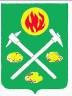 Администрация муниципального образования «Город Пикалево»Бокситогорского района Ленинградской областиПОСТАНОВЛЕНИЕот  «27» июля 2017 года № 337Овнесении  изменения  в постановление администрации  от 08 ноября 2012 года № 447 «Об утверждении перечня недвижимого  имущества МО «Город Пикалево» для предоставления во владение и (или) пользование на долгосрочной основе субъектам малого и среднего предпринимательства                              	В основании  статьи 18 Федерального закона от 24 июля 2007 года №209-ФЗ «О развитии малого и среднего предпринимательства в Российской Федерации», решения Совета депутатов муниципального образования «Город Пикалево» Бокситогорского района Ленинградской области от 13 июля 2017 года № 33 «Об утверждении Положения о порядке формирования, ведения и опубликования перечня муниципального имущества муниципального  образования «Город Пикалево» Бокситогорского района Ленинградской области (за исключением  земельных участков), свободного от  прав третьих лиц (за исключением  имущественных прав субъектов малого и среднего предпринимательства)», администрация постановляет:Внести изменение  в постановление администрации от 08 ноября 2012 года № 447 «Об утверждении  перечня недвижимого имущества МО «Город Пикалево» для предоставления во владение и (или) пользование  на долгосрочной основе субъектам  малого и среднего предпринимательства» (с изменениями, внесенными постановлением администрации от 26 ноября 2013 года № 521), изложив Приложение в новой редакции (приложение).Решение подлежит опубликованию в местных средствах массовойинформации, в сети «Интернет», на официальном сайте МО «Город Пикалево» в раздел «Муниципальное имущество»     3.Контроль за исполнением данного решения возложить на заместителя главы администрации МО «Город Пикалево».   Глава  администрации                                                                     Д.Н.СадовниковУТЕРЖДЕНПостановлением администрации МО «Город Пикалево»от « ____» __________ 2017 года №___свободного от прав третьих лиц (за исключением  имущественных прав  субъектов  малого и среднего предпринимательства)свободного от прав третьих лиц (за исключением  имущественных прав  субъектов  малого и среднего предпринимательства)свободного от прав третьих лиц (за исключением  имущественных прав  субъектов  малого и среднего предпринимательства)свободного от прав третьих лиц (за исключением  имущественных прав  субъектов  малого и среднего предпринимательства)свободного от прав третьих лиц (за исключением  имущественных прав  субъектов  малого и среднего предпринимательства)свободного от прав третьих лиц (за исключением  имущественных прав  субъектов  малого и среднего предпринимательства)свободного от прав третьих лиц (за исключением  имущественных прав  субъектов  малого и среднего предпринимательства)свободного от прав третьих лиц (за исключением  имущественных прав  субъектов  малого и среднего предпринимательства)свободного от прав третьих лиц (за исключением  имущественных прав  субъектов  малого и среднего предпринимательства)свободного от прав третьих лиц (за исключением  имущественных прав  субъектов  малого и среднего предпринимательства)свободного от прав третьих лиц (за исключением  имущественных прав  субъектов  малого и среднего предпринимательства)свободного от прав третьих лиц (за исключением  имущественных прав  субъектов  малого и среднего предпринимательства)свободного от прав третьих лиц (за исключением  имущественных прав  субъектов  малого и среднего предпринимательства)свободного от прав третьих лиц (за исключением  имущественных прав  субъектов  малого и среднего предпринимательства)свободного от прав третьих лиц (за исключением  имущественных прав  субъектов  малого и среднего предпринимательства)свободного от прав третьих лиц (за исключением  имущественных прав  субъектов  малого и среднего предпринимательства)свободного от прав третьих лиц (за исключением  имущественных прав  субъектов  малого и среднего предпринимательства)свободного от прав третьих лиц (за исключением  имущественных прав  субъектов  малого и среднего предпринимательства)свободного от прав третьих лиц (за исключением  имущественных прав  субъектов  малого и среднего предпринимательства)свободного от прав третьих лиц (за исключением  имущественных прав  субъектов  малого и среднего предпринимательства)свободного от прав третьих лиц (за исключением  имущественных прав  субъектов  малого и среднего предпринимательства)свободного от прав третьих лиц (за исключением  имущественных прав  субъектов  малого и среднего предпринимательства)свободного от прав третьих лиц (за исключением  имущественных прав  субъектов  малого и среднего предпринимательства)свободного от прав третьих лиц (за исключением  имущественных прав  субъектов  малого и среднего предпринимательства)свободного от прав третьих лиц (за исключением  имущественных прав  субъектов  малого и среднего предпринимательства)свободного от прав третьих лиц (за исключением  имущественных прав  субъектов  малого и среднего предпринимательства)свободного от прав третьих лиц (за исключением  имущественных прав  субъектов  малого и среднего предпринимательства)свободного от прав третьих лиц (за исключением  имущественных прав  субъектов  малого и среднего предпринимательства)свободного от прав третьих лиц (за исключением  имущественных прав  субъектов  малого и среднего предпринимательства)свободного от прав третьих лиц (за исключением  имущественных прав  субъектов  малого и среднего предпринимательства)свободного от прав третьих лиц (за исключением  имущественных прав  субъектов  малого и среднего предпринимательства)свободного от прав третьих лиц (за исключением  имущественных прав  субъектов  малого и среднего предпринимательства)свободного от прав третьих лиц (за исключением  имущественных прав  субъектов  малого и среднего предпринимательства)свободного от прав третьих лиц (за исключением  имущественных прав  субъектов  малого и среднего предпринимательства)свободного от прав третьих лиц (за исключением  имущественных прав  субъектов  малого и среднего предпринимательства)свободного от прав третьих лиц (за исключением  имущественных прав  субъектов  малого и среднего предпринимательства)свободного от прав третьих лиц (за исключением  имущественных прав  субъектов  малого и среднего предпринимательства)свободного от прав третьих лиц (за исключением  имущественных прав  субъектов  малого и среднего предпринимательства)свободного от прав третьих лиц (за исключением  имущественных прав  субъектов  малого и среднего предпринимательства)свободного от прав третьих лиц (за исключением  имущественных прав  субъектов  малого и среднего предпринимательства)свободного от прав третьих лиц (за исключением  имущественных прав  субъектов  малого и среднего предпринимательства)свободного от прав третьих лиц (за исключением  имущественных прав  субъектов  малого и среднего предпринимательства)свободного от прав третьих лиц (за исключением  имущественных прав  субъектов  малого и среднего предпринимательства)свободного от прав третьих лиц (за исключением  имущественных прав  субъектов  малого и среднего предпринимательства)свободного от прав третьих лиц (за исключением  имущественных прав  субъектов  малого и среднего предпринимательства)свободного от прав третьих лиц (за исключением  имущественных прав  субъектов  малого и среднего предпринимательства)свободного от прав третьих лиц (за исключением  имущественных прав  субъектов  малого и среднего предпринимательства)Наименование органаНаименование органаНаименование органаНаименование органаНаименование органаНаименование органаНаименование органаНаименование органаНаименование органаНаименование органаНаименование органаНаименование органаНаименование органаНаименование органаНаименование органаНаименование органаНаименование органаНаименование органаНаименование органаНаименование органаНаименование органаНаименование органаНаименование органаНаименование органаНаименование органаАдминистрация  муниципального образования "Город Пикалево" Бокситогорского района Ленинградской областиАдминистрация  муниципального образования "Город Пикалево" Бокситогорского района Ленинградской областиАдминистрация  муниципального образования "Город Пикалево" Бокситогорского района Ленинградской областиАдминистрация  муниципального образования "Город Пикалево" Бокситогорского района Ленинградской областиАдминистрация  муниципального образования "Город Пикалево" Бокситогорского района Ленинградской областиАдминистрация  муниципального образования "Город Пикалево" Бокситогорского района Ленинградской областиАдминистрация  муниципального образования "Город Пикалево" Бокситогорского района Ленинградской областиАдминистрация  муниципального образования "Город Пикалево" Бокситогорского района Ленинградской областиАдминистрация  муниципального образования "Город Пикалево" Бокситогорского района Ленинградской областиАдминистрация  муниципального образования "Город Пикалево" Бокситогорского района Ленинградской областиАдминистрация  муниципального образования "Город Пикалево" Бокситогорского района Ленинградской областиАдминистрация  муниципального образования "Город Пикалево" Бокситогорского района Ленинградской областиАдминистрация  муниципального образования "Город Пикалево" Бокситогорского района Ленинградской областиАдминистрация  муниципального образования "Город Пикалево" Бокситогорского района Ленинградской областиАдминистрация  муниципального образования "Город Пикалево" Бокситогорского района Ленинградской областиАдминистрация  муниципального образования "Город Пикалево" Бокситогорского района Ленинградской областиАдминистрация  муниципального образования "Город Пикалево" Бокситогорского района Ленинградской областиАдминистрация  муниципального образования "Город Пикалево" Бокситогорского района Ленинградской областиАдминистрация  муниципального образования "Город Пикалево" Бокситогорского района Ленинградской областиПочтовый адресПочтовый адресПочтовый адресПочтовый адресПочтовый адресПочтовый адресПочтовый адресПочтовый адресПочтовый адресПочтовый адресПочтовый адресПочтовый адресПочтовый адресПочтовый адресПочтовый адресПочтовый адресПочтовый адресПочтовый адресПочтовый адресПочтовый адресПочтовый адресПочтовый адресПочтовый адресПочтовый адресПочтовый адрес187600,Ленинградская область,Бокситогорский район,г.Пикалево,ул.Речная,д.4187600,Ленинградская область,Бокситогорский район,г.Пикалево,ул.Речная,д.4187600,Ленинградская область,Бокситогорский район,г.Пикалево,ул.Речная,д.4187600,Ленинградская область,Бокситогорский район,г.Пикалево,ул.Речная,д.4187600,Ленинградская область,Бокситогорский район,г.Пикалево,ул.Речная,д.4187600,Ленинградская область,Бокситогорский район,г.Пикалево,ул.Речная,д.4187600,Ленинградская область,Бокситогорский район,г.Пикалево,ул.Речная,д.4187600,Ленинградская область,Бокситогорский район,г.Пикалево,ул.Речная,д.4187600,Ленинградская область,Бокситогорский район,г.Пикалево,ул.Речная,д.4187600,Ленинградская область,Бокситогорский район,г.Пикалево,ул.Речная,д.4187600,Ленинградская область,Бокситогорский район,г.Пикалево,ул.Речная,д.4187600,Ленинградская область,Бокситогорский район,г.Пикалево,ул.Речная,д.4187600,Ленинградская область,Бокситогорский район,г.Пикалево,ул.Речная,д.4187600,Ленинградская область,Бокситогорский район,г.Пикалево,ул.Речная,д.4187600,Ленинградская область,Бокситогорский район,г.Пикалево,ул.Речная,д.4187600,Ленинградская область,Бокситогорский район,г.Пикалево,ул.Речная,д.4187600,Ленинградская область,Бокситогорский район,г.Пикалево,ул.Речная,д.4187600,Ленинградская область,Бокситогорский район,г.Пикалево,ул.Речная,д.4187600,Ленинградская область,Бокситогорский район,г.Пикалево,ул.Речная,д.4Ответственное структурное подразделениеОтветственное структурное подразделениеОтветственное структурное подразделениеОтветственное структурное подразделениеОтветственное структурное подразделениеОтветственное структурное подразделениеОтветственное структурное подразделениеОтветственное структурное подразделениеОтветственное структурное подразделениеОтветственное структурное подразделениеОтветственное структурное подразделениеОтветственное структурное подразделениеОтветственное структурное подразделениеОтветственное структурное подразделениеОтветственное структурное подразделениеОтветственное структурное подразделениеОтветственное структурное подразделениеОтветственное структурное подразделениеОтветственное структурное подразделениеОтветственное структурное подразделениеОтветственное структурное подразделениеОтветственное структурное подразделениеОтветственное структурное подразделениеОтветственное структурное подразделениеОтветственное структурное подразделениеОтдел по управлению муниципальным имуществомОтдел по управлению муниципальным имуществомОтдел по управлению муниципальным имуществомОтдел по управлению муниципальным имуществомОтдел по управлению муниципальным имуществомОтдел по управлению муниципальным имуществомОтдел по управлению муниципальным имуществомОтдел по управлению муниципальным имуществомОтдел по управлению муниципальным имуществомОтдел по управлению муниципальным имуществомОтдел по управлению муниципальным имуществомОтдел по управлению муниципальным имуществомОтдел по управлению муниципальным имуществомОтдел по управлению муниципальным имуществомОтдел по управлению муниципальным имуществомОтдел по управлению муниципальным имуществомОтдел по управлению муниципальным имуществомОтдел по управлению муниципальным имуществомОтдел по управлению муниципальным имуществомФ.И.О. исполнителяФ.И.О. исполнителяФ.И.О. исполнителяФ.И.О. исполнителяФ.И.О. исполнителяФ.И.О. исполнителяФ.И.О. исполнителяФ.И.О. исполнителяФ.И.О. исполнителяФ.И.О. исполнителяФ.И.О. исполнителяФ.И.О. исполнителяФ.И.О. исполнителяФ.И.О. исполнителяФ.И.О. исполнителяФ.И.О. исполнителяФ.И.О. исполнителяФ.И.О. исполнителяФ.И.О. исполнителяФ.И.О. исполнителяФ.И.О. исполнителяФ.И.О. исполнителяФ.И.О. исполнителяФ.И.О. исполнителяФ.И.О. исполнителяКокорина Любовь ВладимировнаКокорина Любовь ВладимировнаКокорина Любовь ВладимировнаКокорина Любовь ВладимировнаКокорина Любовь ВладимировнаКокорина Любовь ВладимировнаКокорина Любовь ВладимировнаКокорина Любовь ВладимировнаКокорина Любовь ВладимировнаКокорина Любовь ВладимировнаКокорина Любовь ВладимировнаКокорина Любовь ВладимировнаКокорина Любовь ВладимировнаКокорина Любовь ВладимировнаКокорина Любовь ВладимировнаКокорина Любовь ВладимировнаКокорина Любовь ВладимировнаКокорина Любовь ВладимировнаКокорина Любовь ВладимировнаКонтактный номер телефонаКонтактный номер телефонаКонтактный номер телефонаКонтактный номер телефонаКонтактный номер телефонаКонтактный номер телефонаКонтактный номер телефонаКонтактный номер телефонаКонтактный номер телефонаКонтактный номер телефонаКонтактный номер телефонаКонтактный номер телефонаКонтактный номер телефонаКонтактный номер телефонаКонтактный номер телефонаКонтактный номер телефонаКонтактный номер телефонаКонтактный номер телефонаКонтактный номер телефонаКонтактный номер телефонаКонтактный номер телефонаКонтактный номер телефонаКонтактный номер телефонаКонтактный номер телефонаКонтактный номер телефона(81366)43747(81366)43747(81366)43747(81366)43747(81366)43747(81366)43747(81366)43747(81366)43747(81366)43747(81366)43747(81366)43747(81366)43747(81366)43747(81366)43747(81366)43747(81366)43747(81366)43747(81366)43747(81366)43747Адрес электронной почтыАдрес электронной почтыАдрес электронной почтыАдрес электронной почтыАдрес электронной почтыАдрес электронной почтыАдрес электронной почтыАдрес электронной почтыАдрес электронной почтыАдрес электронной почтыАдрес электронной почтыАдрес электронной почтыАдрес электронной почтыАдрес электронной почтыАдрес электронной почтыАдрес электронной почтыАдрес электронной почтыАдрес электронной почтыАдрес электронной почтыАдрес электронной почтыАдрес электронной почтыАдрес электронной почтыАдрес электронной почтыАдрес электронной почтыАдрес электронной почтыoumi-pikalevo@mail.ruoumi-pikalevo@mail.ruoumi-pikalevo@mail.ruoumi-pikalevo@mail.ruoumi-pikalevo@mail.ruoumi-pikalevo@mail.ruoumi-pikalevo@mail.ruoumi-pikalevo@mail.ruoumi-pikalevo@mail.ruoumi-pikalevo@mail.ruoumi-pikalevo@mail.ruoumi-pikalevo@mail.ruoumi-pikalevo@mail.ruoumi-pikalevo@mail.ruoumi-pikalevo@mail.ruoumi-pikalevo@mail.ruoumi-pikalevo@mail.ruoumi-pikalevo@mail.ruoumi-pikalevo@mail.ruАдрес страницы в информационно-телекоммуникационной 
сети «Интернет» с размещенным перечнем (изменениями, внесенными в перечень)Адрес страницы в информационно-телекоммуникационной 
сети «Интернет» с размещенным перечнем (изменениями, внесенными в перечень)Адрес страницы в информационно-телекоммуникационной 
сети «Интернет» с размещенным перечнем (изменениями, внесенными в перечень)Адрес страницы в информационно-телекоммуникационной 
сети «Интернет» с размещенным перечнем (изменениями, внесенными в перечень)Адрес страницы в информационно-телекоммуникационной 
сети «Интернет» с размещенным перечнем (изменениями, внесенными в перечень)Адрес страницы в информационно-телекоммуникационной 
сети «Интернет» с размещенным перечнем (изменениями, внесенными в перечень)Адрес страницы в информационно-телекоммуникационной 
сети «Интернет» с размещенным перечнем (изменениями, внесенными в перечень)Адрес страницы в информационно-телекоммуникационной 
сети «Интернет» с размещенным перечнем (изменениями, внесенными в перечень)Адрес страницы в информационно-телекоммуникационной 
сети «Интернет» с размещенным перечнем (изменениями, внесенными в перечень)Адрес страницы в информационно-телекоммуникационной 
сети «Интернет» с размещенным перечнем (изменениями, внесенными в перечень)Адрес страницы в информационно-телекоммуникационной 
сети «Интернет» с размещенным перечнем (изменениями, внесенными в перечень)Адрес страницы в информационно-телекоммуникационной 
сети «Интернет» с размещенным перечнем (изменениями, внесенными в перечень)Адрес страницы в информационно-телекоммуникационной 
сети «Интернет» с размещенным перечнем (изменениями, внесенными в перечень)Адрес страницы в информационно-телекоммуникационной 
сети «Интернет» с размещенным перечнем (изменениями, внесенными в перечень)Адрес страницы в информационно-телекоммуникационной 
сети «Интернет» с размещенным перечнем (изменениями, внесенными в перечень)Адрес страницы в информационно-телекоммуникационной 
сети «Интернет» с размещенным перечнем (изменениями, внесенными в перечень)Адрес страницы в информационно-телекоммуникационной 
сети «Интернет» с размещенным перечнем (изменениями, внесенными в перечень)Адрес страницы в информационно-телекоммуникационной 
сети «Интернет» с размещенным перечнем (изменениями, внесенными в перечень)Адрес страницы в информационно-телекоммуникационной 
сети «Интернет» с размещенным перечнем (изменениями, внесенными в перечень)Адрес страницы в информационно-телекоммуникационной 
сети «Интернет» с размещенным перечнем (изменениями, внесенными в перечень)Адрес страницы в информационно-телекоммуникационной 
сети «Интернет» с размещенным перечнем (изменениями, внесенными в перечень)Адрес страницы в информационно-телекоммуникационной 
сети «Интернет» с размещенным перечнем (изменениями, внесенными в перечень)Адрес страницы в информационно-телекоммуникационной 
сети «Интернет» с размещенным перечнем (изменениями, внесенными в перечень)Адрес страницы в информационно-телекоммуникационной 
сети «Интернет» с размещенным перечнем (изменениями, внесенными в перечень)Адрес страницы в информационно-телекоммуникационной 
сети «Интернет» с размещенным перечнем (изменениями, внесенными в перечень)http://pikadmin.ru/index/imushhestvennaja_podderzhka_subektov_malogo_i_srednego_predprinimatelstva/0-277http://pikadmin.ru/index/imushhestvennaja_podderzhka_subektov_malogo_i_srednego_predprinimatelstva/0-277http://pikadmin.ru/index/imushhestvennaja_podderzhka_subektov_malogo_i_srednego_predprinimatelstva/0-277http://pikadmin.ru/index/imushhestvennaja_podderzhka_subektov_malogo_i_srednego_predprinimatelstva/0-277http://pikadmin.ru/index/imushhestvennaja_podderzhka_subektov_malogo_i_srednego_predprinimatelstva/0-277http://pikadmin.ru/index/imushhestvennaja_podderzhka_subektov_malogo_i_srednego_predprinimatelstva/0-277http://pikadmin.ru/index/imushhestvennaja_podderzhka_subektov_malogo_i_srednego_predprinimatelstva/0-277http://pikadmin.ru/index/imushhestvennaja_podderzhka_subektov_malogo_i_srednego_predprinimatelstva/0-277http://pikadmin.ru/index/imushhestvennaja_podderzhka_subektov_malogo_i_srednego_predprinimatelstva/0-277http://pikadmin.ru/index/imushhestvennaja_podderzhka_subektov_malogo_i_srednego_predprinimatelstva/0-277http://pikadmin.ru/index/imushhestvennaja_podderzhka_subektov_malogo_i_srednego_predprinimatelstva/0-277http://pikadmin.ru/index/imushhestvennaja_podderzhka_subektov_malogo_i_srednego_predprinimatelstva/0-277http://pikadmin.ru/index/imushhestvennaja_podderzhka_subektov_malogo_i_srednego_predprinimatelstva/0-277http://pikadmin.ru/index/imushhestvennaja_podderzhka_subektov_malogo_i_srednego_predprinimatelstva/0-277http://pikadmin.ru/index/imushhestvennaja_podderzhka_subektov_malogo_i_srednego_predprinimatelstva/0-277http://pikadmin.ru/index/imushhestvennaja_podderzhka_subektov_malogo_i_srednego_predprinimatelstva/0-277http://pikadmin.ru/index/imushhestvennaja_podderzhka_subektov_malogo_i_srednego_predprinimatelstva/0-277http://pikadmin.ru/index/imushhestvennaja_podderzhka_subektov_malogo_i_srednego_predprinimatelstva/0-277http://pikadmin.ru/index/imushhestvennaja_podderzhka_subektov_malogo_i_srednego_predprinimatelstva/0-277№ п/пНомер в реестре имущества1Адрес (местоположение)
объекта2Структурированный адрес объектаСтруктурированный адрес объектаСтруктурированный адрес объектаСтруктурированный адрес объектаСтруктурированный адрес объектаСтруктурированный адрес объектаСтруктурированный адрес объектаСтруктурированный адрес объектаСтруктурированный адрес объектаСтруктурированный адрес объектаСтруктурированный адрес объектаВид объекта недвижимости; движимое имущество6Сведения о недвижимом имуществе или его частиСведения о недвижимом имуществе или его частиСведения о недвижимом имуществе или его частиСведения о недвижимом имуществе или его частиСведения о недвижимом имуществе или его частиСведения о недвижимом имуществе или его частиСведения о недвижимом имуществе или его частиСведения о движимом имуществе11Сведения о движимом имуществе11Сведения о движимом имуществе11Сведения о движимом имуществе11Сведения о движимом имуществе11Сведения о движимом имуществе11Сведения о движимом имуществе11Сведения о праве аренды или праве безвозмездного пользования имуществом12Сведения о праве аренды или праве безвозмездного пользования имуществом12Сведения о праве аренды или праве безвозмездного пользования имуществом12Сведения о праве аренды или праве безвозмездного пользования имуществом12Сведения о праве аренды или праве безвозмездного пользования имуществом12Сведения о праве аренды или праве безвозмездного пользования имуществом12Сведения о праве аренды или праве безвозмездного пользования имуществом12Сведения о праве аренды или праве безвозмездного пользования имуществом12Сведения о праве аренды или праве безвозмездного пользования имуществом12Сведения о праве аренды или праве безвозмездного пользования имуществом12Указать одно из значений:
 в перечне  
(изменениях в перечни)13Сведения о правовом акте, в соответствии с которым имущество включено в перечень (изменены сведения об имуществе в перечне)14Сведения о правовом акте, в соответствии с которым имущество включено в перечень (изменены сведения об имуществе в перечне)14Сведения о правовом акте, в соответствии с которым имущество включено в перечень (изменены сведения об имуществе в перечне)14Сведения о правовом акте, в соответствии с которым имущество включено в перечень (изменены сведения об имуществе в перечне)14Сведения о правовом акте, в соответствии с которым имущество включено в перечень (изменены сведения об имуществе в перечне)14Сведения о правовом акте, в соответствии с которым имущество включено в перечень (изменены сведения об имуществе в перечне)14Сведения о правовом акте, в соответствии с которым имущество включено в перечень (изменены сведения об имуществе в перечне)14№ п/пНомер в реестре имущества1Адрес (местоположение)
объекта2Наименование субъекта Российской Федерации3Наименование муниципального района / городского округа / внутригородского округа территории города федерального значенияНаименование городского поселения / сельского поселения / внутригородского района городского округаВид населенного пунктаНаименование населенного пунктаТип 
элемента планировочной структурыНаименование элемента планировочной структурыТип элемента улично-дорожной сетиНаименование элемента улично-дорожной сетиНомер 
дома (включая литеру)4Тип и номер корпуса, строения, владения5Вид объекта недвижимости; движимое имущество6Кадастровый номер7Кадастровый номер7Номер части объекта недвижимости согласно сведениям государственного кадастра недвижимости8Основная характеристика объекта недвижимости 9Основная характеристика объекта недвижимости 9Основная характеристика объекта недвижимости 9Наименование объекта учета10Тип: оборудование, машины, механизмы, установки, транспортные средства, инвентарь, инструменты, иноеГосударственный регистрационный знак (при наличии) номерНаименование объекта учетаНаименование объекта учетаМарка, модельГод выпускаКадастровый номер объекта недвижимого имущества, в том числе земельного участка, в (на) котором расположен объектОрганизации, образующей инфраструктуру поддержки субъектов малого и среднего предпринимательстваОрганизации, образующей инфраструктуру поддержки субъектов малого и среднего предпринимательстваОрганизации, образующей инфраструктуру поддержки субъектов малого и среднего предпринимательстваОрганизации, образующей инфраструктуру поддержки субъектов малого и среднего предпринимательстваОрганизации, образующей инфраструктуру поддержки субъектов малого и среднего предпринимательстваСубъекта малого и среднего предпринимательстваСубъекта малого и среднего предпринимательстваСубъекта малого и среднего предпринимательстваСубъекта малого и среднего предпринимательстваСубъекта малого и среднего предпринимательстваУказать одно из значений:
 в перечне  
(изменениях в перечни)13Сведения о правовом акте, в соответствии с которым имущество включено в перечень (изменены сведения об имуществе в перечне)14Сведения о правовом акте, в соответствии с которым имущество включено в перечень (изменены сведения об имуществе в перечне)14Сведения о правовом акте, в соответствии с которым имущество включено в перечень (изменены сведения об имуществе в перечне)14Сведения о правовом акте, в соответствии с которым имущество включено в перечень (изменены сведения об имуществе в перечне)14Сведения о правовом акте, в соответствии с которым имущество включено в перечень (изменены сведения об имуществе в перечне)14Сведения о правовом акте, в соответствии с которым имущество включено в перечень (изменены сведения об имуществе в перечне)14Сведения о правовом акте, в соответствии с которым имущество включено в перечень (изменены сведения об имуществе в перечне)14№ п/пНомер в реестре имущества1Адрес (местоположение)
объекта2Наименование субъекта Российской Федерации3Наименование муниципального района / городского округа / внутригородского округа территории города федерального значенияНаименование городского поселения / сельского поселения / внутригородского района городского округаВид населенного пунктаНаименование населенного пунктаТип 
элемента планировочной структурыНаименование элемента планировочной структурыТип элемента улично-дорожной сетиНаименование элемента улично-дорожной сетиНомер 
дома (включая литеру)4Тип и номер корпуса, строения, владения5Вид объекта недвижимости; движимое имущество6Кадастровый номер7Кадастровый номер7Номер части объекта недвижимости согласно сведениям государственного кадастра недвижимости8Основная характеристика объекта недвижимости 9Основная характеристика объекта недвижимости 9Основная характеристика объекта недвижимости 9Наименование объекта учета10Тип: оборудование, машины, механизмы, установки, транспортные средства, инвентарь, инструменты, иноеГосударственный регистрационный знак (при наличии) номерНаименование объекта учетаНаименование объекта учетаМарка, модельГод выпускаКадастровый номер объекта недвижимого имущества, в том числе земельного участка, в (на) котором расположен объектПравообладательПравообладательПравообладательДокументы основаниеДокументы основаниеПравообладательПравообладательПравообладательДокументы основаниеДокументы основаниеУказать одно из значений:
 в перечне  
(изменениях в перечни)13Наименование органа, принявшего документВид документаВид документаРеквизиты документаРеквизиты документаРеквизиты документаРеквизиты документа№ п/пНомер в реестре имущества1Адрес (местоположение)
объекта2Наименование субъекта Российской Федерации3Наименование муниципального района / городского округа / внутригородского округа территории города федерального значенияНаименование городского поселения / сельского поселения / внутригородского района городского округаВид населенного пунктаНаименование населенного пунктаТип 
элемента планировочной структурыНаименование элемента планировочной структурыТип элемента улично-дорожной сетиНаименование элемента улично-дорожной сетиНомер 
дома (включая литеру)4Тип и номер корпуса, строения, владения5Вид объекта недвижимости; движимое имущество6НомерТип (кадастровый, условный, устаревший)Номер части объекта недвижимости согласно сведениям государственного кадастра недвижимости8Тип (площадь - для земельных участков, зданий, помещений;  протяженность, объем, площадь, глубина залегания и т.п. - для сооружений; протяженность, объем, площадь, глубина залегания и т.п. согласно проектной документации - для объектов незавершенного строительства)Фактическое значение/ Проектируемое значение (для объектов незавершенного строительства)Единица измерения (для площади - кв. м; для протяженности - м; для глубины 
залегания - м; для объема - куб. мНаименование объекта учета10Тип: оборудование, машины, механизмы, установки, транспортные средства, инвентарь, инструменты, иноеГосударственный регистрационный знак (при наличии) номерНаименование объекта учетаНаименование объекта учетаМарка, модельГод выпускаКадастровый номер объекта недвижимого имущества, в том числе земельного участка, в (на) котором расположен объектПолное наименованиеОГРНИННДата заключения договораДата окончания действия договораПолное наименованиеОГРНИННДата заключения договораДата окончания действия договораУказать одно из значений:
 в перечне  
(изменениях в перечни)13Наименование органа, принявшего документВид документаВид документаДатаДатаНомерНомер1234567891011121314151617181920212223242525262728293031323334353637383940414142424343123Ленинградская область, Бокситогорский район,,г.Пикалево, ул.Вокзальная,д.21Ленинградская областьБокситогорский районМО "Город Пикалево"городПикалевоулицаВокзальная21часть здания47:19:0101029:197кадастровыйЛит.А №пом.2: № пом.по плану 25,26; Лит.А №пом.3: №пом по плану 6-9Площадь110,2кв.мПомещениеИндивидуальный предприниматель Морозова Н.Н.30547150630002647220034211312.11.200312.11.2018В перечнеАдминистрация  МО "Город Пикалево"Постановление08.11.2012447223Ленинградская область, Бокситогорский район,,г.Пикалево, ул.Вокзальная,д.21Ленинградская областьБокситогорский районМО "Город Пикалево"городПикалевоулицаВокзальная21здание47:19:0101029:197кадастровыйЛит.А №пом.2:№ пом.по плану 1-24,27-29;Лит.А № пом3:№ по плану 1-5,10,11,16-53площадь1212кв.мбанно-прачечный комбинатИндивидуальный предприниматель Морозова Н.Н.30547150630002647220034211301.08.200531.07.2054В перечнеАдминистрация  МО "Город Пикалево"Постановление08.11.2012447350Ленинградская область,  Бокситогорский  район,,г.Пикалево, ул.Горняков,д.10, пом.1Ленинградская областьБокситогорский районМО "Город Пикалево"городПикалевоулицаГорняков10нежилое помещение47:19:0101023:1020кадастровыйпом.1площадь51,5кв.мнежилое помещениеИндивидуальный предприниматель          Логинов Д.С.31247151980001947010290642427.10.201503.11.2025451Ленинградская область,  Бокситогорский район,,г.Пикалево, ул.Горняков,д.10, пом.2Ленинградская областьБокситогорский районМО "Город Пикалево"городПикалевоулицаГорняков10помещение47:19:0101023:1014кадастровыйпом.2площадь222,3кв.мпомещениеООО "Дагликс"1144715000231471502907607.07.201411.07.2024552Ленинградская область,  Бокситогорский  район,,г.Пикалево, ул.Горняков,д.10, пом.4Ленинградская областьБокситогорский районМО "Город Пикалево"городПикалевоулицаГорняков10помещение47:19:0101023:1023кадастровыйпом.4площадь253,9кв.мпомещениеНО "Микрокредитная  компания Фонд содействия и развития предпринимательства МО "Город Пикалево"1024700508800470100578003.11.2010неопределенный срокВ перечнеАдминистрация  МО "Город Пикалево"Постановление08.11.2012447653Ленинградская область,  г.Пикалево, ул.Горняков,д.14, пом.IV аЛенинградская областьБокситогорский районМО "Город Пикалево"городПикалевоулицаГорняков14помещение47:19:0101023:250кадастровыйпом.IVаплощадь81,5кв.мпомещениеИндивидуальный предприниматель Крантова Л.И.30447010850001547220000082514.12.2008неопределенный срокВ перечнеАдминистрация  МО "Город Пикалево"Постановление08.11.2012447730Ленинградская область,  Бокситогорский  район,,г.Пикалево, ул.Заводская,д.10Ленинградская областьБокситогорский районМО "Город Пикалево"городПикалевоулицаЗаводская10часть здания47:19:0103003кадастровыйЛит.А №пом.1: № пом.по плану 1-21; Лит.А №пом.3: № пом.по плану 1-21, ;№ пом.2 № пом.по плану 1-22площадь1445,8кв.мчасть зданияНО "Микрокредитная  компания Фонд содействия и развития предпринимательства МО "Город Пикалево"1024700508800470100578003.11.2010неопределенный срокВ перечнеАдминистрация  МО "Город Пикалево"постановление08.11.2012447831Ленинградская область,  г.Пикалево, ул.Заводская,д.16Ленинградская областьБокситогорский районМО "Город Пикалево"городПикалевоулицаЗаводская16часть здания47:19:0101020:140кадастровыйЛит.А №пом.1: № пом.по плану 10-23,45,46)площадь421,8кв.мчасть зданияООО "ЖилКомСервис"1064715018378471501813030.12.201611.01.2032931Ленинградская область,  г.Пикалево, ул.Заводская,д.16Ленинградская областьБокситогорский районМО "Город Пикалево"городПикалевоулицаЗаводская16часть здания47:19:0101020:140кадастровыйЛит.А, 2 этаж, №пом.2: № пом.по плану 14-17площадь53,5кв.мчасть зданияООО"Геопроект"1044700507730470100828424.08.201128.08.2021в перечнеАдминистрация  МО "Город Пикалево"постановление08.11.20124471031Ленинградская область, г.Пикалево, ул.Заводская,д.16Ленинградская областьБокситогорский районМО "Город Пикалево"городПикалевоулицаЗаводская16часть здания47:19:0101020:140кадастровыйЛит.А 3 этаж №пом.4: № пом.по плану 1-18площадь266,1кв.мчасть зданияООО "Управляющая Компания ЖКХ"1094715002502471502297022.04.2010неопределенный срокизменения в переченьАдминистрация  МО "Город Пикалево"постановление26.11.20135211131Ленинградская область, г.Пикалево, ул.Заводская,д.16Ленинградская областьБокситогорский районМО "Город Пикалево"городПикалевоулицаЗаводская16помещение47:19:0101020:140кадастровыйЛит.А 3 этаж №пом.4: № пом.по плану 19,20площадь14,8кв.м.нежилое помещениеООО "Управляющая компания ЖКХ"1054701511270471501573224.07.2008неопределенный срокизменения в переченьАдминистрация  МО "Город Пикалево"постановление26.11.20135211248Ленинградская область,  г.Пикалево, ул. Металлургов,д.15Ленинградская областьБокситогорский районМО "Город Пикалево"городПикалевоулицаМеталлургов15помещение47:19:0000000:5983кадастровыйплощадь68,6кв.мпомещениеООО "Здоровье"1064715009292471501659926.02.200625.01.2021в перечнеАдминистрация  МО "Город Пикалево"постановление08.11.20124471349Ленинградская область, Бокситогорский район, г.Пикалево, ул. Молодежная,д.6/15Ленинградская областьБокситогорский районМО "Город Пикалево"городПикалевоулицаМолодежная6/15помещение47:19:0000000:1075кадастровыйПлощадь35,4кв.м.нежилое помещениеИндивидуальный предприниматель Никитин К.А.31547150000072547220124384521.12.201501.01.20251433Ленинградская область,  г.Пикалево, ул. Советская,д.1Ленинградская областьБокситогорский районМО "Город Пикалево"городПикалевоулицаСоветская1помещение47:18:0000000:8130кадастровыйПлощадь114,9кв.мпомещениеИндивидуальный предприниматель Кудрявцев А.В.31147151310003176240012823924.01.201330.01.20231540Ленинградская область,  г.Пикалево, ул.Советская,д.27Ленинградская областьБокситогорский районМО "Город Пикалево"городПикалевоулицаСоветская27помещение47:10:0000000:17566кадастровыйплощадь64,1кв.м.помещениеИндивидуальный предприниматель Бурыкин В.В.30547152000001047150021505801.12.200501.12.2020в перечнеАдминистрация  МО "Город Пикалево"постановление08.11.20124471639Ленинградская область,  г.Пикалево, ул.Советская,д.27Ленинградская областьБокситогорский районМО "Город Пикалево"городПикалевоулицаСоветская27помещение47-78-08/002/2007-201условныйплощадь13,5кв.м.помещениеИндивидуальный предприниматель Небогатов О.И.30447013580006047220119345710.04.2007неопределенный срок1726Ленинградская область,  г.Пикалево, ул.Спортивная,д.2,пом.5Ленинградская областьБокситогорский районМО "Город Пикалево"городПикалевоулицаСпортивная2помещение47:19:0101029:355кадастровыйПлощадь13,5кв.м.помещениеИндивидуальный предприниматель  Логинов Д.С.31247151980001947010290642404.09.201313.09.20231871Ленинградская область,  г.Пикалево, ул. Строительная,д.28Ленинградская областьБокситогорский районМО "Город Пикалево"городПикалевоулицаСтроительная28часть помещения47:10:0000000:15542кадастровыйЛит. А поз.на плане №№ 4,5,1/2 часть поз.№1площадь29,8кв.м.часть помещенияИндивидуальный предприниматель Слюсарева В.С.30547153130001147220115189927.02.200614.12.2020в перечнеАдминистрация  МО "Город Пикалево"постановление08.11.20124471971Ленинградская область,  г.Пикалево, ул. Строительная,д.28Ленинградская областьБокситогорский районМО "Город Пикалево"городПикалевоулицаСтроительная28часть помещения47:10:0000000:15542кадастровыйЛит.Апоз.на плане №№ 2,3,1/2 часть поз.№ 1площадь24кв.м.часть помещенияИндивидуальный предприниматель Кунцевич И.В.30447011960003247220002989517.03.200617.03.2021в перечнеАдминистрация  МО "Город Пикалево"постановление08.11.20124472018Ленинградская область, г.Пикалево, ул.Школьная,д.17Ленинградская областьБокситогорский районМО "Город Пикалево"городПикалевоулицаШкольная17помещение47:10:0000000:21000кадастровыйплощадь93,4кв.м.помещениеИндивидуальный предприниматель Николаева Е.А.31047153480002047220181431213.01.201520.01.20252119Ленинградская область, г.Пикалево, ул.Школьная,д.17Ленинградская областьБокситогорский районМО "Город Пикалево"городПикалевоулицаШкольная21помещение47:10:0000000:18661кадастровыйплощадь71кв.м.помещениеНОУДО "Автолюбитель"1024701852801471501114207.05.201518.05.2025223Ленинградская область, г.Пикалево, 5 микрорайон,д.13Ленинградская областьБокситогорский районМО "Город Пикалево"городПикалевомикрорайон513помещение47:18:0000000:8386;47:18:0000000:7195кадастровыйПлощадь34,62кв.м.ПомещениеИндивидуальный предприниматель Петрова С.В.30647150800002947010352480520.01.201520.01.2025231Ленинградская область, г.Пикалево, 5 микрорайон,д.13Ленинградская областьБокситогорский районМО "Город Пикалево"городПикалевомикрорайон513помещение47:10:0000000:17560кадастровыйПлощадь59,2кв.мпомещениеООО "Диалог"1064715017740471501762116.05.2016неопределенный срок248Ленинградская область, г.Пикалево,6 микрорайон,д.19Ленинградская областьБокситогорский районМО "Город Пикалево"городПикалевомикрорайон619помещение47:18:0000000:6989кадастровыйПлощадь94,8кв.мпомещениеПустующее2511Ленинградская область, г.Пикалево, 6 микрорайон,д.24Ленинградская областьБокситогорский районМО "Город Пикалево"городПикалевомикрорайон624помещение47:19:0000000:2632кадастровыйплощадь113,2кв.мпомещениеООО "Новое Время"1164704061103471503091706.04.201715.04.20321 Указывается уникальный номер объекта в реестре государственного или муниципального имущества.1 Указывается уникальный номер объекта в реестре государственного или муниципального имущества.1 Указывается уникальный номер объекта в реестре государственного или муниципального имущества.1 Указывается уникальный номер объекта в реестре государственного или муниципального имущества.1 Указывается уникальный номер объекта в реестре государственного или муниципального имущества.1 Указывается уникальный номер объекта в реестре государственного или муниципального имущества.1 Указывается уникальный номер объекта в реестре государственного или муниципального имущества.1 Указывается уникальный номер объекта в реестре государственного или муниципального имущества.1 Указывается уникальный номер объекта в реестре государственного или муниципального имущества.1 Указывается уникальный номер объекта в реестре государственного или муниципального имущества.1 Указывается уникальный номер объекта в реестре государственного или муниципального имущества.1 Указывается уникальный номер объекта в реестре государственного или муниципального имущества.1 Указывается уникальный номер объекта в реестре государственного или муниципального имущества.1 Указывается уникальный номер объекта в реестре государственного или муниципального имущества.1 Указывается уникальный номер объекта в реестре государственного или муниципального имущества.1 Указывается уникальный номер объекта в реестре государственного или муниципального имущества.1 Указывается уникальный номер объекта в реестре государственного или муниципального имущества.1 Указывается уникальный номер объекта в реестре государственного или муниципального имущества.1 Указывается уникальный номер объекта в реестре государственного или муниципального имущества.1 Указывается уникальный номер объекта в реестре государственного или муниципального имущества.1 Указывается уникальный номер объекта в реестре государственного или муниципального имущества.1 Указывается уникальный номер объекта в реестре государственного или муниципального имущества.1 Указывается уникальный номер объекта в реестре государственного или муниципального имущества.1 Указывается уникальный номер объекта в реестре государственного или муниципального имущества.1 Указывается уникальный номер объекта в реестре государственного или муниципального имущества.1 Указывается уникальный номер объекта в реестре государственного или муниципального имущества.1 Указывается уникальный номер объекта в реестре государственного или муниципального имущества.1 Указывается уникальный номер объекта в реестре государственного или муниципального имущества.1 Указывается уникальный номер объекта в реестре государственного или муниципального имущества.1 Указывается уникальный номер объекта в реестре государственного или муниципального имущества.1 Указывается уникальный номер объекта в реестре государственного или муниципального имущества.1 Указывается уникальный номер объекта в реестре государственного или муниципального имущества.1 Указывается уникальный номер объекта в реестре государственного или муниципального имущества.1 Указывается уникальный номер объекта в реестре государственного или муниципального имущества.1 Указывается уникальный номер объекта в реестре государственного или муниципального имущества.1 Указывается уникальный номер объекта в реестре государственного или муниципального имущества.1 Указывается уникальный номер объекта в реестре государственного или муниципального имущества.1 Указывается уникальный номер объекта в реестре государственного или муниципального имущества.1 Указывается уникальный номер объекта в реестре государственного или муниципального имущества.1 Указывается уникальный номер объекта в реестре государственного или муниципального имущества.1 Указывается уникальный номер объекта в реестре государственного или муниципального имущества.1 Указывается уникальный номер объекта в реестре государственного или муниципального имущества.1 Указывается уникальный номер объекта в реестре государственного или муниципального имущества.2 Указывается адрес (местоположение) объекта (для недвижимого имущества адрес в соответствии с записью в Едином государственном реестре прав на недвижимое имущество и сделок с ним, для движимого имущества – адресный ориентир, в том числе почтовый адрес, места его постоянного размещения, а при невозможности его указания – полный адрес места нахождения органа государственной власти либо органа местного самоуправления, осуществляющего полномочия собственника такого объекта).2 Указывается адрес (местоположение) объекта (для недвижимого имущества адрес в соответствии с записью в Едином государственном реестре прав на недвижимое имущество и сделок с ним, для движимого имущества – адресный ориентир, в том числе почтовый адрес, места его постоянного размещения, а при невозможности его указания – полный адрес места нахождения органа государственной власти либо органа местного самоуправления, осуществляющего полномочия собственника такого объекта).2 Указывается адрес (местоположение) объекта (для недвижимого имущества адрес в соответствии с записью в Едином государственном реестре прав на недвижимое имущество и сделок с ним, для движимого имущества – адресный ориентир, в том числе почтовый адрес, места его постоянного размещения, а при невозможности его указания – полный адрес места нахождения органа государственной власти либо органа местного самоуправления, осуществляющего полномочия собственника такого объекта).2 Указывается адрес (местоположение) объекта (для недвижимого имущества адрес в соответствии с записью в Едином государственном реестре прав на недвижимое имущество и сделок с ним, для движимого имущества – адресный ориентир, в том числе почтовый адрес, места его постоянного размещения, а при невозможности его указания – полный адрес места нахождения органа государственной власти либо органа местного самоуправления, осуществляющего полномочия собственника такого объекта).2 Указывается адрес (местоположение) объекта (для недвижимого имущества адрес в соответствии с записью в Едином государственном реестре прав на недвижимое имущество и сделок с ним, для движимого имущества – адресный ориентир, в том числе почтовый адрес, места его постоянного размещения, а при невозможности его указания – полный адрес места нахождения органа государственной власти либо органа местного самоуправления, осуществляющего полномочия собственника такого объекта).2 Указывается адрес (местоположение) объекта (для недвижимого имущества адрес в соответствии с записью в Едином государственном реестре прав на недвижимое имущество и сделок с ним, для движимого имущества – адресный ориентир, в том числе почтовый адрес, места его постоянного размещения, а при невозможности его указания – полный адрес места нахождения органа государственной власти либо органа местного самоуправления, осуществляющего полномочия собственника такого объекта).2 Указывается адрес (местоположение) объекта (для недвижимого имущества адрес в соответствии с записью в Едином государственном реестре прав на недвижимое имущество и сделок с ним, для движимого имущества – адресный ориентир, в том числе почтовый адрес, места его постоянного размещения, а при невозможности его указания – полный адрес места нахождения органа государственной власти либо органа местного самоуправления, осуществляющего полномочия собственника такого объекта).2 Указывается адрес (местоположение) объекта (для недвижимого имущества адрес в соответствии с записью в Едином государственном реестре прав на недвижимое имущество и сделок с ним, для движимого имущества – адресный ориентир, в том числе почтовый адрес, места его постоянного размещения, а при невозможности его указания – полный адрес места нахождения органа государственной власти либо органа местного самоуправления, осуществляющего полномочия собственника такого объекта).2 Указывается адрес (местоположение) объекта (для недвижимого имущества адрес в соответствии с записью в Едином государственном реестре прав на недвижимое имущество и сделок с ним, для движимого имущества – адресный ориентир, в том числе почтовый адрес, места его постоянного размещения, а при невозможности его указания – полный адрес места нахождения органа государственной власти либо органа местного самоуправления, осуществляющего полномочия собственника такого объекта).2 Указывается адрес (местоположение) объекта (для недвижимого имущества адрес в соответствии с записью в Едином государственном реестре прав на недвижимое имущество и сделок с ним, для движимого имущества – адресный ориентир, в том числе почтовый адрес, места его постоянного размещения, а при невозможности его указания – полный адрес места нахождения органа государственной власти либо органа местного самоуправления, осуществляющего полномочия собственника такого объекта).2 Указывается адрес (местоположение) объекта (для недвижимого имущества адрес в соответствии с записью в Едином государственном реестре прав на недвижимое имущество и сделок с ним, для движимого имущества – адресный ориентир, в том числе почтовый адрес, места его постоянного размещения, а при невозможности его указания – полный адрес места нахождения органа государственной власти либо органа местного самоуправления, осуществляющего полномочия собственника такого объекта).2 Указывается адрес (местоположение) объекта (для недвижимого имущества адрес в соответствии с записью в Едином государственном реестре прав на недвижимое имущество и сделок с ним, для движимого имущества – адресный ориентир, в том числе почтовый адрес, места его постоянного размещения, а при невозможности его указания – полный адрес места нахождения органа государственной власти либо органа местного самоуправления, осуществляющего полномочия собственника такого объекта).2 Указывается адрес (местоположение) объекта (для недвижимого имущества адрес в соответствии с записью в Едином государственном реестре прав на недвижимое имущество и сделок с ним, для движимого имущества – адресный ориентир, в том числе почтовый адрес, места его постоянного размещения, а при невозможности его указания – полный адрес места нахождения органа государственной власти либо органа местного самоуправления, осуществляющего полномочия собственника такого объекта).2 Указывается адрес (местоположение) объекта (для недвижимого имущества адрес в соответствии с записью в Едином государственном реестре прав на недвижимое имущество и сделок с ним, для движимого имущества – адресный ориентир, в том числе почтовый адрес, места его постоянного размещения, а при невозможности его указания – полный адрес места нахождения органа государственной власти либо органа местного самоуправления, осуществляющего полномочия собственника такого объекта).2 Указывается адрес (местоположение) объекта (для недвижимого имущества адрес в соответствии с записью в Едином государственном реестре прав на недвижимое имущество и сделок с ним, для движимого имущества – адресный ориентир, в том числе почтовый адрес, места его постоянного размещения, а при невозможности его указания – полный адрес места нахождения органа государственной власти либо органа местного самоуправления, осуществляющего полномочия собственника такого объекта).2 Указывается адрес (местоположение) объекта (для недвижимого имущества адрес в соответствии с записью в Едином государственном реестре прав на недвижимое имущество и сделок с ним, для движимого имущества – адресный ориентир, в том числе почтовый адрес, места его постоянного размещения, а при невозможности его указания – полный адрес места нахождения органа государственной власти либо органа местного самоуправления, осуществляющего полномочия собственника такого объекта).2 Указывается адрес (местоположение) объекта (для недвижимого имущества адрес в соответствии с записью в Едином государственном реестре прав на недвижимое имущество и сделок с ним, для движимого имущества – адресный ориентир, в том числе почтовый адрес, места его постоянного размещения, а при невозможности его указания – полный адрес места нахождения органа государственной власти либо органа местного самоуправления, осуществляющего полномочия собственника такого объекта).2 Указывается адрес (местоположение) объекта (для недвижимого имущества адрес в соответствии с записью в Едином государственном реестре прав на недвижимое имущество и сделок с ним, для движимого имущества – адресный ориентир, в том числе почтовый адрес, места его постоянного размещения, а при невозможности его указания – полный адрес места нахождения органа государственной власти либо органа местного самоуправления, осуществляющего полномочия собственника такого объекта).2 Указывается адрес (местоположение) объекта (для недвижимого имущества адрес в соответствии с записью в Едином государственном реестре прав на недвижимое имущество и сделок с ним, для движимого имущества – адресный ориентир, в том числе почтовый адрес, места его постоянного размещения, а при невозможности его указания – полный адрес места нахождения органа государственной власти либо органа местного самоуправления, осуществляющего полномочия собственника такого объекта).2 Указывается адрес (местоположение) объекта (для недвижимого имущества адрес в соответствии с записью в Едином государственном реестре прав на недвижимое имущество и сделок с ним, для движимого имущества – адресный ориентир, в том числе почтовый адрес, места его постоянного размещения, а при невозможности его указания – полный адрес места нахождения органа государственной власти либо органа местного самоуправления, осуществляющего полномочия собственника такого объекта).2 Указывается адрес (местоположение) объекта (для недвижимого имущества адрес в соответствии с записью в Едином государственном реестре прав на недвижимое имущество и сделок с ним, для движимого имущества – адресный ориентир, в том числе почтовый адрес, места его постоянного размещения, а при невозможности его указания – полный адрес места нахождения органа государственной власти либо органа местного самоуправления, осуществляющего полномочия собственника такого объекта).2 Указывается адрес (местоположение) объекта (для недвижимого имущества адрес в соответствии с записью в Едином государственном реестре прав на недвижимое имущество и сделок с ним, для движимого имущества – адресный ориентир, в том числе почтовый адрес, места его постоянного размещения, а при невозможности его указания – полный адрес места нахождения органа государственной власти либо органа местного самоуправления, осуществляющего полномочия собственника такого объекта).2 Указывается адрес (местоположение) объекта (для недвижимого имущества адрес в соответствии с записью в Едином государственном реестре прав на недвижимое имущество и сделок с ним, для движимого имущества – адресный ориентир, в том числе почтовый адрес, места его постоянного размещения, а при невозможности его указания – полный адрес места нахождения органа государственной власти либо органа местного самоуправления, осуществляющего полномочия собственника такого объекта).2 Указывается адрес (местоположение) объекта (для недвижимого имущества адрес в соответствии с записью в Едином государственном реестре прав на недвижимое имущество и сделок с ним, для движимого имущества – адресный ориентир, в том числе почтовый адрес, места его постоянного размещения, а при невозможности его указания – полный адрес места нахождения органа государственной власти либо органа местного самоуправления, осуществляющего полномочия собственника такого объекта).2 Указывается адрес (местоположение) объекта (для недвижимого имущества адрес в соответствии с записью в Едином государственном реестре прав на недвижимое имущество и сделок с ним, для движимого имущества – адресный ориентир, в том числе почтовый адрес, места его постоянного размещения, а при невозможности его указания – полный адрес места нахождения органа государственной власти либо органа местного самоуправления, осуществляющего полномочия собственника такого объекта).2 Указывается адрес (местоположение) объекта (для недвижимого имущества адрес в соответствии с записью в Едином государственном реестре прав на недвижимое имущество и сделок с ним, для движимого имущества – адресный ориентир, в том числе почтовый адрес, места его постоянного размещения, а при невозможности его указания – полный адрес места нахождения органа государственной власти либо органа местного самоуправления, осуществляющего полномочия собственника такого объекта).2 Указывается адрес (местоположение) объекта (для недвижимого имущества адрес в соответствии с записью в Едином государственном реестре прав на недвижимое имущество и сделок с ним, для движимого имущества – адресный ориентир, в том числе почтовый адрес, места его постоянного размещения, а при невозможности его указания – полный адрес места нахождения органа государственной власти либо органа местного самоуправления, осуществляющего полномочия собственника такого объекта).2 Указывается адрес (местоположение) объекта (для недвижимого имущества адрес в соответствии с записью в Едином государственном реестре прав на недвижимое имущество и сделок с ним, для движимого имущества – адресный ориентир, в том числе почтовый адрес, места его постоянного размещения, а при невозможности его указания – полный адрес места нахождения органа государственной власти либо органа местного самоуправления, осуществляющего полномочия собственника такого объекта).2 Указывается адрес (местоположение) объекта (для недвижимого имущества адрес в соответствии с записью в Едином государственном реестре прав на недвижимое имущество и сделок с ним, для движимого имущества – адресный ориентир, в том числе почтовый адрес, места его постоянного размещения, а при невозможности его указания – полный адрес места нахождения органа государственной власти либо органа местного самоуправления, осуществляющего полномочия собственника такого объекта).2 Указывается адрес (местоположение) объекта (для недвижимого имущества адрес в соответствии с записью в Едином государственном реестре прав на недвижимое имущество и сделок с ним, для движимого имущества – адресный ориентир, в том числе почтовый адрес, места его постоянного размещения, а при невозможности его указания – полный адрес места нахождения органа государственной власти либо органа местного самоуправления, осуществляющего полномочия собственника такого объекта).2 Указывается адрес (местоположение) объекта (для недвижимого имущества адрес в соответствии с записью в Едином государственном реестре прав на недвижимое имущество и сделок с ним, для движимого имущества – адресный ориентир, в том числе почтовый адрес, места его постоянного размещения, а при невозможности его указания – полный адрес места нахождения органа государственной власти либо органа местного самоуправления, осуществляющего полномочия собственника такого объекта).2 Указывается адрес (местоположение) объекта (для недвижимого имущества адрес в соответствии с записью в Едином государственном реестре прав на недвижимое имущество и сделок с ним, для движимого имущества – адресный ориентир, в том числе почтовый адрес, места его постоянного размещения, а при невозможности его указания – полный адрес места нахождения органа государственной власти либо органа местного самоуправления, осуществляющего полномочия собственника такого объекта).2 Указывается адрес (местоположение) объекта (для недвижимого имущества адрес в соответствии с записью в Едином государственном реестре прав на недвижимое имущество и сделок с ним, для движимого имущества – адресный ориентир, в том числе почтовый адрес, места его постоянного размещения, а при невозможности его указания – полный адрес места нахождения органа государственной власти либо органа местного самоуправления, осуществляющего полномочия собственника такого объекта).2 Указывается адрес (местоположение) объекта (для недвижимого имущества адрес в соответствии с записью в Едином государственном реестре прав на недвижимое имущество и сделок с ним, для движимого имущества – адресный ориентир, в том числе почтовый адрес, места его постоянного размещения, а при невозможности его указания – полный адрес места нахождения органа государственной власти либо органа местного самоуправления, осуществляющего полномочия собственника такого объекта).2 Указывается адрес (местоположение) объекта (для недвижимого имущества адрес в соответствии с записью в Едином государственном реестре прав на недвижимое имущество и сделок с ним, для движимого имущества – адресный ориентир, в том числе почтовый адрес, места его постоянного размещения, а при невозможности его указания – полный адрес места нахождения органа государственной власти либо органа местного самоуправления, осуществляющего полномочия собственника такого объекта).2 Указывается адрес (местоположение) объекта (для недвижимого имущества адрес в соответствии с записью в Едином государственном реестре прав на недвижимое имущество и сделок с ним, для движимого имущества – адресный ориентир, в том числе почтовый адрес, места его постоянного размещения, а при невозможности его указания – полный адрес места нахождения органа государственной власти либо органа местного самоуправления, осуществляющего полномочия собственника такого объекта).2 Указывается адрес (местоположение) объекта (для недвижимого имущества адрес в соответствии с записью в Едином государственном реестре прав на недвижимое имущество и сделок с ним, для движимого имущества – адресный ориентир, в том числе почтовый адрес, места его постоянного размещения, а при невозможности его указания – полный адрес места нахождения органа государственной власти либо органа местного самоуправления, осуществляющего полномочия собственника такого объекта).2 Указывается адрес (местоположение) объекта (для недвижимого имущества адрес в соответствии с записью в Едином государственном реестре прав на недвижимое имущество и сделок с ним, для движимого имущества – адресный ориентир, в том числе почтовый адрес, места его постоянного размещения, а при невозможности его указания – полный адрес места нахождения органа государственной власти либо органа местного самоуправления, осуществляющего полномочия собственника такого объекта).2 Указывается адрес (местоположение) объекта (для недвижимого имущества адрес в соответствии с записью в Едином государственном реестре прав на недвижимое имущество и сделок с ним, для движимого имущества – адресный ориентир, в том числе почтовый адрес, места его постоянного размещения, а при невозможности его указания – полный адрес места нахождения органа государственной власти либо органа местного самоуправления, осуществляющего полномочия собственника такого объекта).2 Указывается адрес (местоположение) объекта (для недвижимого имущества адрес в соответствии с записью в Едином государственном реестре прав на недвижимое имущество и сделок с ним, для движимого имущества – адресный ориентир, в том числе почтовый адрес, места его постоянного размещения, а при невозможности его указания – полный адрес места нахождения органа государственной власти либо органа местного самоуправления, осуществляющего полномочия собственника такого объекта).2 Указывается адрес (местоположение) объекта (для недвижимого имущества адрес в соответствии с записью в Едином государственном реестре прав на недвижимое имущество и сделок с ним, для движимого имущества – адресный ориентир, в том числе почтовый адрес, места его постоянного размещения, а при невозможности его указания – полный адрес места нахождения органа государственной власти либо органа местного самоуправления, осуществляющего полномочия собственника такого объекта).2 Указывается адрес (местоположение) объекта (для недвижимого имущества адрес в соответствии с записью в Едином государственном реестре прав на недвижимое имущество и сделок с ним, для движимого имущества – адресный ориентир, в том числе почтовый адрес, места его постоянного размещения, а при невозможности его указания – полный адрес места нахождения органа государственной власти либо органа местного самоуправления, осуществляющего полномочия собственника такого объекта).2 Указывается адрес (местоположение) объекта (для недвижимого имущества адрес в соответствии с записью в Едином государственном реестре прав на недвижимое имущество и сделок с ним, для движимого имущества – адресный ориентир, в том числе почтовый адрес, места его постоянного размещения, а при невозможности его указания – полный адрес места нахождения органа государственной власти либо органа местного самоуправления, осуществляющего полномочия собственника такого объекта).3 Указывается полное наименование субъекта Российской Федерации.3 Указывается полное наименование субъекта Российской Федерации.3 Указывается полное наименование субъекта Российской Федерации.3 Указывается полное наименование субъекта Российской Федерации.3 Указывается полное наименование субъекта Российской Федерации.3 Указывается полное наименование субъекта Российской Федерации.3 Указывается полное наименование субъекта Российской Федерации.3 Указывается полное наименование субъекта Российской Федерации.3 Указывается полное наименование субъекта Российской Федерации.3 Указывается полное наименование субъекта Российской Федерации.3 Указывается полное наименование субъекта Российской Федерации.3 Указывается полное наименование субъекта Российской Федерации.3 Указывается полное наименование субъекта Российской Федерации.3 Указывается полное наименование субъекта Российской Федерации.3 Указывается полное наименование субъекта Российской Федерации.3 Указывается полное наименование субъекта Российской Федерации.3 Указывается полное наименование субъекта Российской Федерации.3 Указывается полное наименование субъекта Российской Федерации.3 Указывается полное наименование субъекта Российской Федерации.3 Указывается полное наименование субъекта Российской Федерации.3 Указывается полное наименование субъекта Российской Федерации.3 Указывается полное наименование субъекта Российской Федерации.3 Указывается полное наименование субъекта Российской Федерации.3 Указывается полное наименование субъекта Российской Федерации.3 Указывается полное наименование субъекта Российской Федерации.3 Указывается полное наименование субъекта Российской Федерации.3 Указывается полное наименование субъекта Российской Федерации.3 Указывается полное наименование субъекта Российской Федерации.3 Указывается полное наименование субъекта Российской Федерации.3 Указывается полное наименование субъекта Российской Федерации.3 Указывается полное наименование субъекта Российской Федерации.3 Указывается полное наименование субъекта Российской Федерации.3 Указывается полное наименование субъекта Российской Федерации.3 Указывается полное наименование субъекта Российской Федерации.3 Указывается полное наименование субъекта Российской Федерации.3 Указывается полное наименование субъекта Российской Федерации.3 Указывается полное наименование субъекта Российской Федерации.3 Указывается полное наименование субъекта Российской Федерации.3 Указывается полное наименование субъекта Российской Федерации.3 Указывается полное наименование субъекта Российской Федерации.3 Указывается полное наименование субъекта Российской Федерации.3 Указывается полное наименование субъекта Российской Федерации.3 Указывается полное наименование субъекта Российской Федерации.4 Указывается номер здания,  сооружения или объекта незавершенного строительства согласно почтовому адресу объекта; для помещений указывается номер здания, сооружения или объекта незавершенного строительства, в котором расположено такое помещение; для земельного участка указывается номер земельного участка.4 Указывается номер здания,  сооружения или объекта незавершенного строительства согласно почтовому адресу объекта; для помещений указывается номер здания, сооружения или объекта незавершенного строительства, в котором расположено такое помещение; для земельного участка указывается номер земельного участка.4 Указывается номер здания,  сооружения или объекта незавершенного строительства согласно почтовому адресу объекта; для помещений указывается номер здания, сооружения или объекта незавершенного строительства, в котором расположено такое помещение; для земельного участка указывается номер земельного участка.4 Указывается номер здания,  сооружения или объекта незавершенного строительства согласно почтовому адресу объекта; для помещений указывается номер здания, сооружения или объекта незавершенного строительства, в котором расположено такое помещение; для земельного участка указывается номер земельного участка.4 Указывается номер здания,  сооружения или объекта незавершенного строительства согласно почтовому адресу объекта; для помещений указывается номер здания, сооружения или объекта незавершенного строительства, в котором расположено такое помещение; для земельного участка указывается номер земельного участка.4 Указывается номер здания,  сооружения или объекта незавершенного строительства согласно почтовому адресу объекта; для помещений указывается номер здания, сооружения или объекта незавершенного строительства, в котором расположено такое помещение; для земельного участка указывается номер земельного участка.4 Указывается номер здания,  сооружения или объекта незавершенного строительства согласно почтовому адресу объекта; для помещений указывается номер здания, сооружения или объекта незавершенного строительства, в котором расположено такое помещение; для земельного участка указывается номер земельного участка.4 Указывается номер здания,  сооружения или объекта незавершенного строительства согласно почтовому адресу объекта; для помещений указывается номер здания, сооружения или объекта незавершенного строительства, в котором расположено такое помещение; для земельного участка указывается номер земельного участка.4 Указывается номер здания,  сооружения или объекта незавершенного строительства согласно почтовому адресу объекта; для помещений указывается номер здания, сооружения или объекта незавершенного строительства, в котором расположено такое помещение; для земельного участка указывается номер земельного участка.4 Указывается номер здания,  сооружения или объекта незавершенного строительства согласно почтовому адресу объекта; для помещений указывается номер здания, сооружения или объекта незавершенного строительства, в котором расположено такое помещение; для земельного участка указывается номер земельного участка.4 Указывается номер здания,  сооружения или объекта незавершенного строительства согласно почтовому адресу объекта; для помещений указывается номер здания, сооружения или объекта незавершенного строительства, в котором расположено такое помещение; для земельного участка указывается номер земельного участка.4 Указывается номер здания,  сооружения или объекта незавершенного строительства согласно почтовому адресу объекта; для помещений указывается номер здания, сооружения или объекта незавершенного строительства, в котором расположено такое помещение; для земельного участка указывается номер земельного участка.4 Указывается номер здания,  сооружения или объекта незавершенного строительства согласно почтовому адресу объекта; для помещений указывается номер здания, сооружения или объекта незавершенного строительства, в котором расположено такое помещение; для земельного участка указывается номер земельного участка.4 Указывается номер здания,  сооружения или объекта незавершенного строительства согласно почтовому адресу объекта; для помещений указывается номер здания, сооружения или объекта незавершенного строительства, в котором расположено такое помещение; для земельного участка указывается номер земельного участка.4 Указывается номер здания,  сооружения или объекта незавершенного строительства согласно почтовому адресу объекта; для помещений указывается номер здания, сооружения или объекта незавершенного строительства, в котором расположено такое помещение; для земельного участка указывается номер земельного участка.4 Указывается номер здания,  сооружения или объекта незавершенного строительства согласно почтовому адресу объекта; для помещений указывается номер здания, сооружения или объекта незавершенного строительства, в котором расположено такое помещение; для земельного участка указывается номер земельного участка.4 Указывается номер здания,  сооружения или объекта незавершенного строительства согласно почтовому адресу объекта; для помещений указывается номер здания, сооружения или объекта незавершенного строительства, в котором расположено такое помещение; для земельного участка указывается номер земельного участка.4 Указывается номер здания,  сооружения или объекта незавершенного строительства согласно почтовому адресу объекта; для помещений указывается номер здания, сооружения или объекта незавершенного строительства, в котором расположено такое помещение; для земельного участка указывается номер земельного участка.4 Указывается номер здания,  сооружения или объекта незавершенного строительства согласно почтовому адресу объекта; для помещений указывается номер здания, сооружения или объекта незавершенного строительства, в котором расположено такое помещение; для земельного участка указывается номер земельного участка.4 Указывается номер здания,  сооружения или объекта незавершенного строительства согласно почтовому адресу объекта; для помещений указывается номер здания, сооружения или объекта незавершенного строительства, в котором расположено такое помещение; для земельного участка указывается номер земельного участка.4 Указывается номер здания,  сооружения или объекта незавершенного строительства согласно почтовому адресу объекта; для помещений указывается номер здания, сооружения или объекта незавершенного строительства, в котором расположено такое помещение; для земельного участка указывается номер земельного участка.4 Указывается номер здания,  сооружения или объекта незавершенного строительства согласно почтовому адресу объекта; для помещений указывается номер здания, сооружения или объекта незавершенного строительства, в котором расположено такое помещение; для земельного участка указывается номер земельного участка.4 Указывается номер здания,  сооружения или объекта незавершенного строительства согласно почтовому адресу объекта; для помещений указывается номер здания, сооружения или объекта незавершенного строительства, в котором расположено такое помещение; для земельного участка указывается номер земельного участка.4 Указывается номер здания,  сооружения или объекта незавершенного строительства согласно почтовому адресу объекта; для помещений указывается номер здания, сооружения или объекта незавершенного строительства, в котором расположено такое помещение; для земельного участка указывается номер земельного участка.4 Указывается номер здания,  сооружения или объекта незавершенного строительства согласно почтовому адресу объекта; для помещений указывается номер здания, сооружения или объекта незавершенного строительства, в котором расположено такое помещение; для земельного участка указывается номер земельного участка.4 Указывается номер здания,  сооружения или объекта незавершенного строительства согласно почтовому адресу объекта; для помещений указывается номер здания, сооружения или объекта незавершенного строительства, в котором расположено такое помещение; для земельного участка указывается номер земельного участка.4 Указывается номер здания,  сооружения или объекта незавершенного строительства согласно почтовому адресу объекта; для помещений указывается номер здания, сооружения или объекта незавершенного строительства, в котором расположено такое помещение; для земельного участка указывается номер земельного участка.4 Указывается номер здания,  сооружения или объекта незавершенного строительства согласно почтовому адресу объекта; для помещений указывается номер здания, сооружения или объекта незавершенного строительства, в котором расположено такое помещение; для земельного участка указывается номер земельного участка.4 Указывается номер здания,  сооружения или объекта незавершенного строительства согласно почтовому адресу объекта; для помещений указывается номер здания, сооружения или объекта незавершенного строительства, в котором расположено такое помещение; для земельного участка указывается номер земельного участка.4 Указывается номер здания,  сооружения или объекта незавершенного строительства согласно почтовому адресу объекта; для помещений указывается номер здания, сооружения или объекта незавершенного строительства, в котором расположено такое помещение; для земельного участка указывается номер земельного участка.4 Указывается номер здания,  сооружения или объекта незавершенного строительства согласно почтовому адресу объекта; для помещений указывается номер здания, сооружения или объекта незавершенного строительства, в котором расположено такое помещение; для земельного участка указывается номер земельного участка.4 Указывается номер здания,  сооружения или объекта незавершенного строительства согласно почтовому адресу объекта; для помещений указывается номер здания, сооружения или объекта незавершенного строительства, в котором расположено такое помещение; для земельного участка указывается номер земельного участка.4 Указывается номер здания,  сооружения или объекта незавершенного строительства согласно почтовому адресу объекта; для помещений указывается номер здания, сооружения или объекта незавершенного строительства, в котором расположено такое помещение; для земельного участка указывается номер земельного участка.4 Указывается номер здания,  сооружения или объекта незавершенного строительства согласно почтовому адресу объекта; для помещений указывается номер здания, сооружения или объекта незавершенного строительства, в котором расположено такое помещение; для земельного участка указывается номер земельного участка.4 Указывается номер здания,  сооружения или объекта незавершенного строительства согласно почтовому адресу объекта; для помещений указывается номер здания, сооружения или объекта незавершенного строительства, в котором расположено такое помещение; для земельного участка указывается номер земельного участка.4 Указывается номер здания,  сооружения или объекта незавершенного строительства согласно почтовому адресу объекта; для помещений указывается номер здания, сооружения или объекта незавершенного строительства, в котором расположено такое помещение; для земельного участка указывается номер земельного участка.4 Указывается номер здания,  сооружения или объекта незавершенного строительства согласно почтовому адресу объекта; для помещений указывается номер здания, сооружения или объекта незавершенного строительства, в котором расположено такое помещение; для земельного участка указывается номер земельного участка.4 Указывается номер здания,  сооружения или объекта незавершенного строительства согласно почтовому адресу объекта; для помещений указывается номер здания, сооружения или объекта незавершенного строительства, в котором расположено такое помещение; для земельного участка указывается номер земельного участка.4 Указывается номер здания,  сооружения или объекта незавершенного строительства согласно почтовому адресу объекта; для помещений указывается номер здания, сооружения или объекта незавершенного строительства, в котором расположено такое помещение; для земельного участка указывается номер земельного участка.4 Указывается номер здания,  сооружения или объекта незавершенного строительства согласно почтовому адресу объекта; для помещений указывается номер здания, сооружения или объекта незавершенного строительства, в котором расположено такое помещение; для земельного участка указывается номер земельного участка.4 Указывается номер здания,  сооружения или объекта незавершенного строительства согласно почтовому адресу объекта; для помещений указывается номер здания, сооружения или объекта незавершенного строительства, в котором расположено такое помещение; для земельного участка указывается номер земельного участка.4 Указывается номер здания,  сооружения или объекта незавершенного строительства согласно почтовому адресу объекта; для помещений указывается номер здания, сооружения или объекта незавершенного строительства, в котором расположено такое помещение; для земельного участка указывается номер земельного участка.4 Указывается номер здания,  сооружения или объекта незавершенного строительства согласно почтовому адресу объекта; для помещений указывается номер здания, сооружения или объекта незавершенного строительства, в котором расположено такое помещение; для земельного участка указывается номер земельного участка.5 Указывается номер корпуса, строения или владения согласно почтовому адресу объекта.5 Указывается номер корпуса, строения или владения согласно почтовому адресу объекта.5 Указывается номер корпуса, строения или владения согласно почтовому адресу объекта.5 Указывается номер корпуса, строения или владения согласно почтовому адресу объекта.5 Указывается номер корпуса, строения или владения согласно почтовому адресу объекта.5 Указывается номер корпуса, строения или владения согласно почтовому адресу объекта.5 Указывается номер корпуса, строения или владения согласно почтовому адресу объекта.5 Указывается номер корпуса, строения или владения согласно почтовому адресу объекта.5 Указывается номер корпуса, строения или владения согласно почтовому адресу объекта.5 Указывается номер корпуса, строения или владения согласно почтовому адресу объекта.5 Указывается номер корпуса, строения или владения согласно почтовому адресу объекта.5 Указывается номер корпуса, строения или владения согласно почтовому адресу объекта.5 Указывается номер корпуса, строения или владения согласно почтовому адресу объекта.5 Указывается номер корпуса, строения или владения согласно почтовому адресу объекта.5 Указывается номер корпуса, строения или владения согласно почтовому адресу объекта.5 Указывается номер корпуса, строения или владения согласно почтовому адресу объекта.5 Указывается номер корпуса, строения или владения согласно почтовому адресу объекта.5 Указывается номер корпуса, строения или владения согласно почтовому адресу объекта.5 Указывается номер корпуса, строения или владения согласно почтовому адресу объекта.5 Указывается номер корпуса, строения или владения согласно почтовому адресу объекта.5 Указывается номер корпуса, строения или владения согласно почтовому адресу объекта.5 Указывается номер корпуса, строения или владения согласно почтовому адресу объекта.5 Указывается номер корпуса, строения или владения согласно почтовому адресу объекта.5 Указывается номер корпуса, строения или владения согласно почтовому адресу объекта.5 Указывается номер корпуса, строения или владения согласно почтовому адресу объекта.5 Указывается номер корпуса, строения или владения согласно почтовому адресу объекта.5 Указывается номер корпуса, строения или владения согласно почтовому адресу объекта.5 Указывается номер корпуса, строения или владения согласно почтовому адресу объекта.5 Указывается номер корпуса, строения или владения согласно почтовому адресу объекта.5 Указывается номер корпуса, строения или владения согласно почтовому адресу объекта.5 Указывается номер корпуса, строения или владения согласно почтовому адресу объекта.5 Указывается номер корпуса, строения или владения согласно почтовому адресу объекта.5 Указывается номер корпуса, строения или владения согласно почтовому адресу объекта.5 Указывается номер корпуса, строения или владения согласно почтовому адресу объекта.5 Указывается номер корпуса, строения или владения согласно почтовому адресу объекта.5 Указывается номер корпуса, строения или владения согласно почтовому адресу объекта.5 Указывается номер корпуса, строения или владения согласно почтовому адресу объекта.5 Указывается номер корпуса, строения или владения согласно почтовому адресу объекта.5 Указывается номер корпуса, строения или владения согласно почтовому адресу объекта.5 Указывается номер корпуса, строения или владения согласно почтовому адресу объекта.5 Указывается номер корпуса, строения или владения согласно почтовому адресу объекта.5 Указывается номер корпуса, строения или владения согласно почтовому адресу объекта.5 Указывается номер корпуса, строения или владения согласно почтовому адресу объекта.6 Для объектов недвижимого имущества и их частей указывается вид: земельный участок, здание, сооружение, объект незавершенного строительства, помещение, единый недвижимый комплекс, часть земельного участка, часть здания, часть сооружения, часть помещения; для движимого имущества указывается – «Движимое имущество».6 Для объектов недвижимого имущества и их частей указывается вид: земельный участок, здание, сооружение, объект незавершенного строительства, помещение, единый недвижимый комплекс, часть земельного участка, часть здания, часть сооружения, часть помещения; для движимого имущества указывается – «Движимое имущество».6 Для объектов недвижимого имущества и их частей указывается вид: земельный участок, здание, сооружение, объект незавершенного строительства, помещение, единый недвижимый комплекс, часть земельного участка, часть здания, часть сооружения, часть помещения; для движимого имущества указывается – «Движимое имущество».6 Для объектов недвижимого имущества и их частей указывается вид: земельный участок, здание, сооружение, объект незавершенного строительства, помещение, единый недвижимый комплекс, часть земельного участка, часть здания, часть сооружения, часть помещения; для движимого имущества указывается – «Движимое имущество».6 Для объектов недвижимого имущества и их частей указывается вид: земельный участок, здание, сооружение, объект незавершенного строительства, помещение, единый недвижимый комплекс, часть земельного участка, часть здания, часть сооружения, часть помещения; для движимого имущества указывается – «Движимое имущество».6 Для объектов недвижимого имущества и их частей указывается вид: земельный участок, здание, сооружение, объект незавершенного строительства, помещение, единый недвижимый комплекс, часть земельного участка, часть здания, часть сооружения, часть помещения; для движимого имущества указывается – «Движимое имущество».6 Для объектов недвижимого имущества и их частей указывается вид: земельный участок, здание, сооружение, объект незавершенного строительства, помещение, единый недвижимый комплекс, часть земельного участка, часть здания, часть сооружения, часть помещения; для движимого имущества указывается – «Движимое имущество».6 Для объектов недвижимого имущества и их частей указывается вид: земельный участок, здание, сооружение, объект незавершенного строительства, помещение, единый недвижимый комплекс, часть земельного участка, часть здания, часть сооружения, часть помещения; для движимого имущества указывается – «Движимое имущество».6 Для объектов недвижимого имущества и их частей указывается вид: земельный участок, здание, сооружение, объект незавершенного строительства, помещение, единый недвижимый комплекс, часть земельного участка, часть здания, часть сооружения, часть помещения; для движимого имущества указывается – «Движимое имущество».6 Для объектов недвижимого имущества и их частей указывается вид: земельный участок, здание, сооружение, объект незавершенного строительства, помещение, единый недвижимый комплекс, часть земельного участка, часть здания, часть сооружения, часть помещения; для движимого имущества указывается – «Движимое имущество».6 Для объектов недвижимого имущества и их частей указывается вид: земельный участок, здание, сооружение, объект незавершенного строительства, помещение, единый недвижимый комплекс, часть земельного участка, часть здания, часть сооружения, часть помещения; для движимого имущества указывается – «Движимое имущество».6 Для объектов недвижимого имущества и их частей указывается вид: земельный участок, здание, сооружение, объект незавершенного строительства, помещение, единый недвижимый комплекс, часть земельного участка, часть здания, часть сооружения, часть помещения; для движимого имущества указывается – «Движимое имущество».6 Для объектов недвижимого имущества и их частей указывается вид: земельный участок, здание, сооружение, объект незавершенного строительства, помещение, единый недвижимый комплекс, часть земельного участка, часть здания, часть сооружения, часть помещения; для движимого имущества указывается – «Движимое имущество».6 Для объектов недвижимого имущества и их частей указывается вид: земельный участок, здание, сооружение, объект незавершенного строительства, помещение, единый недвижимый комплекс, часть земельного участка, часть здания, часть сооружения, часть помещения; для движимого имущества указывается – «Движимое имущество».6 Для объектов недвижимого имущества и их частей указывается вид: земельный участок, здание, сооружение, объект незавершенного строительства, помещение, единый недвижимый комплекс, часть земельного участка, часть здания, часть сооружения, часть помещения; для движимого имущества указывается – «Движимое имущество».6 Для объектов недвижимого имущества и их частей указывается вид: земельный участок, здание, сооружение, объект незавершенного строительства, помещение, единый недвижимый комплекс, часть земельного участка, часть здания, часть сооружения, часть помещения; для движимого имущества указывается – «Движимое имущество».6 Для объектов недвижимого имущества и их частей указывается вид: земельный участок, здание, сооружение, объект незавершенного строительства, помещение, единый недвижимый комплекс, часть земельного участка, часть здания, часть сооружения, часть помещения; для движимого имущества указывается – «Движимое имущество».6 Для объектов недвижимого имущества и их частей указывается вид: земельный участок, здание, сооружение, объект незавершенного строительства, помещение, единый недвижимый комплекс, часть земельного участка, часть здания, часть сооружения, часть помещения; для движимого имущества указывается – «Движимое имущество».6 Для объектов недвижимого имущества и их частей указывается вид: земельный участок, здание, сооружение, объект незавершенного строительства, помещение, единый недвижимый комплекс, часть земельного участка, часть здания, часть сооружения, часть помещения; для движимого имущества указывается – «Движимое имущество».6 Для объектов недвижимого имущества и их частей указывается вид: земельный участок, здание, сооружение, объект незавершенного строительства, помещение, единый недвижимый комплекс, часть земельного участка, часть здания, часть сооружения, часть помещения; для движимого имущества указывается – «Движимое имущество».6 Для объектов недвижимого имущества и их частей указывается вид: земельный участок, здание, сооружение, объект незавершенного строительства, помещение, единый недвижимый комплекс, часть земельного участка, часть здания, часть сооружения, часть помещения; для движимого имущества указывается – «Движимое имущество».6 Для объектов недвижимого имущества и их частей указывается вид: земельный участок, здание, сооружение, объект незавершенного строительства, помещение, единый недвижимый комплекс, часть земельного участка, часть здания, часть сооружения, часть помещения; для движимого имущества указывается – «Движимое имущество».6 Для объектов недвижимого имущества и их частей указывается вид: земельный участок, здание, сооружение, объект незавершенного строительства, помещение, единый недвижимый комплекс, часть земельного участка, часть здания, часть сооружения, часть помещения; для движимого имущества указывается – «Движимое имущество».6 Для объектов недвижимого имущества и их частей указывается вид: земельный участок, здание, сооружение, объект незавершенного строительства, помещение, единый недвижимый комплекс, часть земельного участка, часть здания, часть сооружения, часть помещения; для движимого имущества указывается – «Движимое имущество».6 Для объектов недвижимого имущества и их частей указывается вид: земельный участок, здание, сооружение, объект незавершенного строительства, помещение, единый недвижимый комплекс, часть земельного участка, часть здания, часть сооружения, часть помещения; для движимого имущества указывается – «Движимое имущество».6 Для объектов недвижимого имущества и их частей указывается вид: земельный участок, здание, сооружение, объект незавершенного строительства, помещение, единый недвижимый комплекс, часть земельного участка, часть здания, часть сооружения, часть помещения; для движимого имущества указывается – «Движимое имущество».6 Для объектов недвижимого имущества и их частей указывается вид: земельный участок, здание, сооружение, объект незавершенного строительства, помещение, единый недвижимый комплекс, часть земельного участка, часть здания, часть сооружения, часть помещения; для движимого имущества указывается – «Движимое имущество».6 Для объектов недвижимого имущества и их частей указывается вид: земельный участок, здание, сооружение, объект незавершенного строительства, помещение, единый недвижимый комплекс, часть земельного участка, часть здания, часть сооружения, часть помещения; для движимого имущества указывается – «Движимое имущество».6 Для объектов недвижимого имущества и их частей указывается вид: земельный участок, здание, сооружение, объект незавершенного строительства, помещение, единый недвижимый комплекс, часть земельного участка, часть здания, часть сооружения, часть помещения; для движимого имущества указывается – «Движимое имущество».6 Для объектов недвижимого имущества и их частей указывается вид: земельный участок, здание, сооружение, объект незавершенного строительства, помещение, единый недвижимый комплекс, часть земельного участка, часть здания, часть сооружения, часть помещения; для движимого имущества указывается – «Движимое имущество».6 Для объектов недвижимого имущества и их частей указывается вид: земельный участок, здание, сооружение, объект незавершенного строительства, помещение, единый недвижимый комплекс, часть земельного участка, часть здания, часть сооружения, часть помещения; для движимого имущества указывается – «Движимое имущество».6 Для объектов недвижимого имущества и их частей указывается вид: земельный участок, здание, сооружение, объект незавершенного строительства, помещение, единый недвижимый комплекс, часть земельного участка, часть здания, часть сооружения, часть помещения; для движимого имущества указывается – «Движимое имущество».6 Для объектов недвижимого имущества и их частей указывается вид: земельный участок, здание, сооружение, объект незавершенного строительства, помещение, единый недвижимый комплекс, часть земельного участка, часть здания, часть сооружения, часть помещения; для движимого имущества указывается – «Движимое имущество».6 Для объектов недвижимого имущества и их частей указывается вид: земельный участок, здание, сооружение, объект незавершенного строительства, помещение, единый недвижимый комплекс, часть земельного участка, часть здания, часть сооружения, часть помещения; для движимого имущества указывается – «Движимое имущество».6 Для объектов недвижимого имущества и их частей указывается вид: земельный участок, здание, сооружение, объект незавершенного строительства, помещение, единый недвижимый комплекс, часть земельного участка, часть здания, часть сооружения, часть помещения; для движимого имущества указывается – «Движимое имущество».6 Для объектов недвижимого имущества и их частей указывается вид: земельный участок, здание, сооружение, объект незавершенного строительства, помещение, единый недвижимый комплекс, часть земельного участка, часть здания, часть сооружения, часть помещения; для движимого имущества указывается – «Движимое имущество».6 Для объектов недвижимого имущества и их частей указывается вид: земельный участок, здание, сооружение, объект незавершенного строительства, помещение, единый недвижимый комплекс, часть земельного участка, часть здания, часть сооружения, часть помещения; для движимого имущества указывается – «Движимое имущество».6 Для объектов недвижимого имущества и их частей указывается вид: земельный участок, здание, сооружение, объект незавершенного строительства, помещение, единый недвижимый комплекс, часть земельного участка, часть здания, часть сооружения, часть помещения; для движимого имущества указывается – «Движимое имущество».6 Для объектов недвижимого имущества и их частей указывается вид: земельный участок, здание, сооружение, объект незавершенного строительства, помещение, единый недвижимый комплекс, часть земельного участка, часть здания, часть сооружения, часть помещения; для движимого имущества указывается – «Движимое имущество».6 Для объектов недвижимого имущества и их частей указывается вид: земельный участок, здание, сооружение, объект незавершенного строительства, помещение, единый недвижимый комплекс, часть земельного участка, часть здания, часть сооружения, часть помещения; для движимого имущества указывается – «Движимое имущество».6 Для объектов недвижимого имущества и их частей указывается вид: земельный участок, здание, сооружение, объект незавершенного строительства, помещение, единый недвижимый комплекс, часть земельного участка, часть здания, часть сооружения, часть помещения; для движимого имущества указывается – «Движимое имущество».6 Для объектов недвижимого имущества и их частей указывается вид: земельный участок, здание, сооружение, объект незавершенного строительства, помещение, единый недвижимый комплекс, часть земельного участка, часть здания, часть сооружения, часть помещения; для движимого имущества указывается – «Движимое имущество».6 Для объектов недвижимого имущества и их частей указывается вид: земельный участок, здание, сооружение, объект незавершенного строительства, помещение, единый недвижимый комплекс, часть земельного участка, часть здания, часть сооружения, часть помещения; для движимого имущества указывается – «Движимое имущество».7 Указывается кадастровый номер объекта недвижимости, при его отсутствии – условный номер или устаревший номер (при наличии).7 Указывается кадастровый номер объекта недвижимости, при его отсутствии – условный номер или устаревший номер (при наличии).7 Указывается кадастровый номер объекта недвижимости, при его отсутствии – условный номер или устаревший номер (при наличии).7 Указывается кадастровый номер объекта недвижимости, при его отсутствии – условный номер или устаревший номер (при наличии).7 Указывается кадастровый номер объекта недвижимости, при его отсутствии – условный номер или устаревший номер (при наличии).7 Указывается кадастровый номер объекта недвижимости, при его отсутствии – условный номер или устаревший номер (при наличии).7 Указывается кадастровый номер объекта недвижимости, при его отсутствии – условный номер или устаревший номер (при наличии).7 Указывается кадастровый номер объекта недвижимости, при его отсутствии – условный номер или устаревший номер (при наличии).7 Указывается кадастровый номер объекта недвижимости, при его отсутствии – условный номер или устаревший номер (при наличии).7 Указывается кадастровый номер объекта недвижимости, при его отсутствии – условный номер или устаревший номер (при наличии).7 Указывается кадастровый номер объекта недвижимости, при его отсутствии – условный номер или устаревший номер (при наличии).7 Указывается кадастровый номер объекта недвижимости, при его отсутствии – условный номер или устаревший номер (при наличии).7 Указывается кадастровый номер объекта недвижимости, при его отсутствии – условный номер или устаревший номер (при наличии).7 Указывается кадастровый номер объекта недвижимости, при его отсутствии – условный номер или устаревший номер (при наличии).7 Указывается кадастровый номер объекта недвижимости, при его отсутствии – условный номер или устаревший номер (при наличии).7 Указывается кадастровый номер объекта недвижимости, при его отсутствии – условный номер или устаревший номер (при наличии).7 Указывается кадастровый номер объекта недвижимости, при его отсутствии – условный номер или устаревший номер (при наличии).7 Указывается кадастровый номер объекта недвижимости, при его отсутствии – условный номер или устаревший номер (при наличии).7 Указывается кадастровый номер объекта недвижимости, при его отсутствии – условный номер или устаревший номер (при наличии).7 Указывается кадастровый номер объекта недвижимости, при его отсутствии – условный номер или устаревший номер (при наличии).7 Указывается кадастровый номер объекта недвижимости, при его отсутствии – условный номер или устаревший номер (при наличии).7 Указывается кадастровый номер объекта недвижимости, при его отсутствии – условный номер или устаревший номер (при наличии).7 Указывается кадастровый номер объекта недвижимости, при его отсутствии – условный номер или устаревший номер (при наличии).7 Указывается кадастровый номер объекта недвижимости, при его отсутствии – условный номер или устаревший номер (при наличии).7 Указывается кадастровый номер объекта недвижимости, при его отсутствии – условный номер или устаревший номер (при наличии).7 Указывается кадастровый номер объекта недвижимости, при его отсутствии – условный номер или устаревший номер (при наличии).7 Указывается кадастровый номер объекта недвижимости, при его отсутствии – условный номер или устаревший номер (при наличии).7 Указывается кадастровый номер объекта недвижимости, при его отсутствии – условный номер или устаревший номер (при наличии).7 Указывается кадастровый номер объекта недвижимости, при его отсутствии – условный номер или устаревший номер (при наличии).7 Указывается кадастровый номер объекта недвижимости, при его отсутствии – условный номер или устаревший номер (при наличии).7 Указывается кадастровый номер объекта недвижимости, при его отсутствии – условный номер или устаревший номер (при наличии).7 Указывается кадастровый номер объекта недвижимости, при его отсутствии – условный номер или устаревший номер (при наличии).7 Указывается кадастровый номер объекта недвижимости, при его отсутствии – условный номер или устаревший номер (при наличии).7 Указывается кадастровый номер объекта недвижимости, при его отсутствии – условный номер или устаревший номер (при наличии).7 Указывается кадастровый номер объекта недвижимости, при его отсутствии – условный номер или устаревший номер (при наличии).7 Указывается кадастровый номер объекта недвижимости, при его отсутствии – условный номер или устаревший номер (при наличии).7 Указывается кадастровый номер объекта недвижимости, при его отсутствии – условный номер или устаревший номер (при наличии).7 Указывается кадастровый номер объекта недвижимости, при его отсутствии – условный номер или устаревший номер (при наличии).7 Указывается кадастровый номер объекта недвижимости, при его отсутствии – условный номер или устаревший номер (при наличии).7 Указывается кадастровый номер объекта недвижимости, при его отсутствии – условный номер или устаревший номер (при наличии).7 Указывается кадастровый номер объекта недвижимости, при его отсутствии – условный номер или устаревший номер (при наличии).7 Указывается кадастровый номер объекта недвижимости, при его отсутствии – условный номер или устаревший номер (при наличии).7 Указывается кадастровый номер объекта недвижимости, при его отсутствии – условный номер или устаревший номер (при наличии).8 Указывается кадастровый номер части объекта недвижимости, при его отсутствии – условный номер или устаревший номер (при наличии).8 Указывается кадастровый номер части объекта недвижимости, при его отсутствии – условный номер или устаревший номер (при наличии).8 Указывается кадастровый номер части объекта недвижимости, при его отсутствии – условный номер или устаревший номер (при наличии).8 Указывается кадастровый номер части объекта недвижимости, при его отсутствии – условный номер или устаревший номер (при наличии).8 Указывается кадастровый номер части объекта недвижимости, при его отсутствии – условный номер или устаревший номер (при наличии).8 Указывается кадастровый номер части объекта недвижимости, при его отсутствии – условный номер или устаревший номер (при наличии).8 Указывается кадастровый номер части объекта недвижимости, при его отсутствии – условный номер или устаревший номер (при наличии).8 Указывается кадастровый номер части объекта недвижимости, при его отсутствии – условный номер или устаревший номер (при наличии).8 Указывается кадастровый номер части объекта недвижимости, при его отсутствии – условный номер или устаревший номер (при наличии).8 Указывается кадастровый номер части объекта недвижимости, при его отсутствии – условный номер или устаревший номер (при наличии).8 Указывается кадастровый номер части объекта недвижимости, при его отсутствии – условный номер или устаревший номер (при наличии).8 Указывается кадастровый номер части объекта недвижимости, при его отсутствии – условный номер или устаревший номер (при наличии).8 Указывается кадастровый номер части объекта недвижимости, при его отсутствии – условный номер или устаревший номер (при наличии).8 Указывается кадастровый номер части объекта недвижимости, при его отсутствии – условный номер или устаревший номер (при наличии).8 Указывается кадастровый номер части объекта недвижимости, при его отсутствии – условный номер или устаревший номер (при наличии).8 Указывается кадастровый номер части объекта недвижимости, при его отсутствии – условный номер или устаревший номер (при наличии).8 Указывается кадастровый номер части объекта недвижимости, при его отсутствии – условный номер или устаревший номер (при наличии).8 Указывается кадастровый номер части объекта недвижимости, при его отсутствии – условный номер или устаревший номер (при наличии).8 Указывается кадастровый номер части объекта недвижимости, при его отсутствии – условный номер или устаревший номер (при наличии).8 Указывается кадастровый номер части объекта недвижимости, при его отсутствии – условный номер или устаревший номер (при наличии).8 Указывается кадастровый номер части объекта недвижимости, при его отсутствии – условный номер или устаревший номер (при наличии).8 Указывается кадастровый номер части объекта недвижимости, при его отсутствии – условный номер или устаревший номер (при наличии).8 Указывается кадастровый номер части объекта недвижимости, при его отсутствии – условный номер или устаревший номер (при наличии).8 Указывается кадастровый номер части объекта недвижимости, при его отсутствии – условный номер или устаревший номер (при наличии).8 Указывается кадастровый номер части объекта недвижимости, при его отсутствии – условный номер или устаревший номер (при наличии).8 Указывается кадастровый номер части объекта недвижимости, при его отсутствии – условный номер или устаревший номер (при наличии).8 Указывается кадастровый номер части объекта недвижимости, при его отсутствии – условный номер или устаревший номер (при наличии).8 Указывается кадастровый номер части объекта недвижимости, при его отсутствии – условный номер или устаревший номер (при наличии).8 Указывается кадастровый номер части объекта недвижимости, при его отсутствии – условный номер или устаревший номер (при наличии).8 Указывается кадастровый номер части объекта недвижимости, при его отсутствии – условный номер или устаревший номер (при наличии).8 Указывается кадастровый номер части объекта недвижимости, при его отсутствии – условный номер или устаревший номер (при наличии).8 Указывается кадастровый номер части объекта недвижимости, при его отсутствии – условный номер или устаревший номер (при наличии).8 Указывается кадастровый номер части объекта недвижимости, при его отсутствии – условный номер или устаревший номер (при наличии).8 Указывается кадастровый номер части объекта недвижимости, при его отсутствии – условный номер или устаревший номер (при наличии).8 Указывается кадастровый номер части объекта недвижимости, при его отсутствии – условный номер или устаревший номер (при наличии).8 Указывается кадастровый номер части объекта недвижимости, при его отсутствии – условный номер или устаревший номер (при наличии).8 Указывается кадастровый номер части объекта недвижимости, при его отсутствии – условный номер или устаревший номер (при наличии).8 Указывается кадастровый номер части объекта недвижимости, при его отсутствии – условный номер или устаревший номер (при наличии).8 Указывается кадастровый номер части объекта недвижимости, при его отсутствии – условный номер или устаревший номер (при наличии).8 Указывается кадастровый номер части объекта недвижимости, при его отсутствии – условный номер или устаревший номер (при наличии).8 Указывается кадастровый номер части объекта недвижимости, при его отсутствии – условный номер или устаревший номер (при наличии).8 Указывается кадастровый номер части объекта недвижимости, при его отсутствии – условный номер или устаревший номер (при наличии).8 Указывается кадастровый номер части объекта недвижимости, при его отсутствии – условный номер или устаревший номер (при наличии).9 Основная характеристика, ее значение и единицы измерения объекта недвижимости указываются согласно сведениям государственного кадастра недвижимости.
Для земельного участка, здания, помещения указывается площадь в квадратных метрах; для линейных сооружений указывается протяженность в метрах; для подземных сооружений указывается глубина (глубина залегания) в метрах; для сооружений, предназначенных 
для хранения (например, нефтехранилищ, газохранилищ), указывается объем в кубических метрах; для остальных сооружений указывается площадь застройки в квадратных метрах.
Для объекта незавершенного строительства указываются общая площадь застройки в квадратных метрах либо основная характеристика, предусмотренная проектной документацией (при отсутствии сведений об объекте в государственном кадастре недвижимости).9 Основная характеристика, ее значение и единицы измерения объекта недвижимости указываются согласно сведениям государственного кадастра недвижимости.
Для земельного участка, здания, помещения указывается площадь в квадратных метрах; для линейных сооружений указывается протяженность в метрах; для подземных сооружений указывается глубина (глубина залегания) в метрах; для сооружений, предназначенных 
для хранения (например, нефтехранилищ, газохранилищ), указывается объем в кубических метрах; для остальных сооружений указывается площадь застройки в квадратных метрах.
Для объекта незавершенного строительства указываются общая площадь застройки в квадратных метрах либо основная характеристика, предусмотренная проектной документацией (при отсутствии сведений об объекте в государственном кадастре недвижимости).9 Основная характеристика, ее значение и единицы измерения объекта недвижимости указываются согласно сведениям государственного кадастра недвижимости.
Для земельного участка, здания, помещения указывается площадь в квадратных метрах; для линейных сооружений указывается протяженность в метрах; для подземных сооружений указывается глубина (глубина залегания) в метрах; для сооружений, предназначенных 
для хранения (например, нефтехранилищ, газохранилищ), указывается объем в кубических метрах; для остальных сооружений указывается площадь застройки в квадратных метрах.
Для объекта незавершенного строительства указываются общая площадь застройки в квадратных метрах либо основная характеристика, предусмотренная проектной документацией (при отсутствии сведений об объекте в государственном кадастре недвижимости).9 Основная характеристика, ее значение и единицы измерения объекта недвижимости указываются согласно сведениям государственного кадастра недвижимости.
Для земельного участка, здания, помещения указывается площадь в квадратных метрах; для линейных сооружений указывается протяженность в метрах; для подземных сооружений указывается глубина (глубина залегания) в метрах; для сооружений, предназначенных 
для хранения (например, нефтехранилищ, газохранилищ), указывается объем в кубических метрах; для остальных сооружений указывается площадь застройки в квадратных метрах.
Для объекта незавершенного строительства указываются общая площадь застройки в квадратных метрах либо основная характеристика, предусмотренная проектной документацией (при отсутствии сведений об объекте в государственном кадастре недвижимости).9 Основная характеристика, ее значение и единицы измерения объекта недвижимости указываются согласно сведениям государственного кадастра недвижимости.
Для земельного участка, здания, помещения указывается площадь в квадратных метрах; для линейных сооружений указывается протяженность в метрах; для подземных сооружений указывается глубина (глубина залегания) в метрах; для сооружений, предназначенных 
для хранения (например, нефтехранилищ, газохранилищ), указывается объем в кубических метрах; для остальных сооружений указывается площадь застройки в квадратных метрах.
Для объекта незавершенного строительства указываются общая площадь застройки в квадратных метрах либо основная характеристика, предусмотренная проектной документацией (при отсутствии сведений об объекте в государственном кадастре недвижимости).9 Основная характеристика, ее значение и единицы измерения объекта недвижимости указываются согласно сведениям государственного кадастра недвижимости.
Для земельного участка, здания, помещения указывается площадь в квадратных метрах; для линейных сооружений указывается протяженность в метрах; для подземных сооружений указывается глубина (глубина залегания) в метрах; для сооружений, предназначенных 
для хранения (например, нефтехранилищ, газохранилищ), указывается объем в кубических метрах; для остальных сооружений указывается площадь застройки в квадратных метрах.
Для объекта незавершенного строительства указываются общая площадь застройки в квадратных метрах либо основная характеристика, предусмотренная проектной документацией (при отсутствии сведений об объекте в государственном кадастре недвижимости).9 Основная характеристика, ее значение и единицы измерения объекта недвижимости указываются согласно сведениям государственного кадастра недвижимости.
Для земельного участка, здания, помещения указывается площадь в квадратных метрах; для линейных сооружений указывается протяженность в метрах; для подземных сооружений указывается глубина (глубина залегания) в метрах; для сооружений, предназначенных 
для хранения (например, нефтехранилищ, газохранилищ), указывается объем в кубических метрах; для остальных сооружений указывается площадь застройки в квадратных метрах.
Для объекта незавершенного строительства указываются общая площадь застройки в квадратных метрах либо основная характеристика, предусмотренная проектной документацией (при отсутствии сведений об объекте в государственном кадастре недвижимости).9 Основная характеристика, ее значение и единицы измерения объекта недвижимости указываются согласно сведениям государственного кадастра недвижимости.
Для земельного участка, здания, помещения указывается площадь в квадратных метрах; для линейных сооружений указывается протяженность в метрах; для подземных сооружений указывается глубина (глубина залегания) в метрах; для сооружений, предназначенных 
для хранения (например, нефтехранилищ, газохранилищ), указывается объем в кубических метрах; для остальных сооружений указывается площадь застройки в квадратных метрах.
Для объекта незавершенного строительства указываются общая площадь застройки в квадратных метрах либо основная характеристика, предусмотренная проектной документацией (при отсутствии сведений об объекте в государственном кадастре недвижимости).9 Основная характеристика, ее значение и единицы измерения объекта недвижимости указываются согласно сведениям государственного кадастра недвижимости.
Для земельного участка, здания, помещения указывается площадь в квадратных метрах; для линейных сооружений указывается протяженность в метрах; для подземных сооружений указывается глубина (глубина залегания) в метрах; для сооружений, предназначенных 
для хранения (например, нефтехранилищ, газохранилищ), указывается объем в кубических метрах; для остальных сооружений указывается площадь застройки в квадратных метрах.
Для объекта незавершенного строительства указываются общая площадь застройки в квадратных метрах либо основная характеристика, предусмотренная проектной документацией (при отсутствии сведений об объекте в государственном кадастре недвижимости).9 Основная характеристика, ее значение и единицы измерения объекта недвижимости указываются согласно сведениям государственного кадастра недвижимости.
Для земельного участка, здания, помещения указывается площадь в квадратных метрах; для линейных сооружений указывается протяженность в метрах; для подземных сооружений указывается глубина (глубина залегания) в метрах; для сооружений, предназначенных 
для хранения (например, нефтехранилищ, газохранилищ), указывается объем в кубических метрах; для остальных сооружений указывается площадь застройки в квадратных метрах.
Для объекта незавершенного строительства указываются общая площадь застройки в квадратных метрах либо основная характеристика, предусмотренная проектной документацией (при отсутствии сведений об объекте в государственном кадастре недвижимости).9 Основная характеристика, ее значение и единицы измерения объекта недвижимости указываются согласно сведениям государственного кадастра недвижимости.
Для земельного участка, здания, помещения указывается площадь в квадратных метрах; для линейных сооружений указывается протяженность в метрах; для подземных сооружений указывается глубина (глубина залегания) в метрах; для сооружений, предназначенных 
для хранения (например, нефтехранилищ, газохранилищ), указывается объем в кубических метрах; для остальных сооружений указывается площадь застройки в квадратных метрах.
Для объекта незавершенного строительства указываются общая площадь застройки в квадратных метрах либо основная характеристика, предусмотренная проектной документацией (при отсутствии сведений об объекте в государственном кадастре недвижимости).9 Основная характеристика, ее значение и единицы измерения объекта недвижимости указываются согласно сведениям государственного кадастра недвижимости.
Для земельного участка, здания, помещения указывается площадь в квадратных метрах; для линейных сооружений указывается протяженность в метрах; для подземных сооружений указывается глубина (глубина залегания) в метрах; для сооружений, предназначенных 
для хранения (например, нефтехранилищ, газохранилищ), указывается объем в кубических метрах; для остальных сооружений указывается площадь застройки в квадратных метрах.
Для объекта незавершенного строительства указываются общая площадь застройки в квадратных метрах либо основная характеристика, предусмотренная проектной документацией (при отсутствии сведений об объекте в государственном кадастре недвижимости).9 Основная характеристика, ее значение и единицы измерения объекта недвижимости указываются согласно сведениям государственного кадастра недвижимости.
Для земельного участка, здания, помещения указывается площадь в квадратных метрах; для линейных сооружений указывается протяженность в метрах; для подземных сооружений указывается глубина (глубина залегания) в метрах; для сооружений, предназначенных 
для хранения (например, нефтехранилищ, газохранилищ), указывается объем в кубических метрах; для остальных сооружений указывается площадь застройки в квадратных метрах.
Для объекта незавершенного строительства указываются общая площадь застройки в квадратных метрах либо основная характеристика, предусмотренная проектной документацией (при отсутствии сведений об объекте в государственном кадастре недвижимости).9 Основная характеристика, ее значение и единицы измерения объекта недвижимости указываются согласно сведениям государственного кадастра недвижимости.
Для земельного участка, здания, помещения указывается площадь в квадратных метрах; для линейных сооружений указывается протяженность в метрах; для подземных сооружений указывается глубина (глубина залегания) в метрах; для сооружений, предназначенных 
для хранения (например, нефтехранилищ, газохранилищ), указывается объем в кубических метрах; для остальных сооружений указывается площадь застройки в квадратных метрах.
Для объекта незавершенного строительства указываются общая площадь застройки в квадратных метрах либо основная характеристика, предусмотренная проектной документацией (при отсутствии сведений об объекте в государственном кадастре недвижимости).9 Основная характеристика, ее значение и единицы измерения объекта недвижимости указываются согласно сведениям государственного кадастра недвижимости.
Для земельного участка, здания, помещения указывается площадь в квадратных метрах; для линейных сооружений указывается протяженность в метрах; для подземных сооружений указывается глубина (глубина залегания) в метрах; для сооружений, предназначенных 
для хранения (например, нефтехранилищ, газохранилищ), указывается объем в кубических метрах; для остальных сооружений указывается площадь застройки в квадратных метрах.
Для объекта незавершенного строительства указываются общая площадь застройки в квадратных метрах либо основная характеристика, предусмотренная проектной документацией (при отсутствии сведений об объекте в государственном кадастре недвижимости).9 Основная характеристика, ее значение и единицы измерения объекта недвижимости указываются согласно сведениям государственного кадастра недвижимости.
Для земельного участка, здания, помещения указывается площадь в квадратных метрах; для линейных сооружений указывается протяженность в метрах; для подземных сооружений указывается глубина (глубина залегания) в метрах; для сооружений, предназначенных 
для хранения (например, нефтехранилищ, газохранилищ), указывается объем в кубических метрах; для остальных сооружений указывается площадь застройки в квадратных метрах.
Для объекта незавершенного строительства указываются общая площадь застройки в квадратных метрах либо основная характеристика, предусмотренная проектной документацией (при отсутствии сведений об объекте в государственном кадастре недвижимости).9 Основная характеристика, ее значение и единицы измерения объекта недвижимости указываются согласно сведениям государственного кадастра недвижимости.
Для земельного участка, здания, помещения указывается площадь в квадратных метрах; для линейных сооружений указывается протяженность в метрах; для подземных сооружений указывается глубина (глубина залегания) в метрах; для сооружений, предназначенных 
для хранения (например, нефтехранилищ, газохранилищ), указывается объем в кубических метрах; для остальных сооружений указывается площадь застройки в квадратных метрах.
Для объекта незавершенного строительства указываются общая площадь застройки в квадратных метрах либо основная характеристика, предусмотренная проектной документацией (при отсутствии сведений об объекте в государственном кадастре недвижимости).9 Основная характеристика, ее значение и единицы измерения объекта недвижимости указываются согласно сведениям государственного кадастра недвижимости.
Для земельного участка, здания, помещения указывается площадь в квадратных метрах; для линейных сооружений указывается протяженность в метрах; для подземных сооружений указывается глубина (глубина залегания) в метрах; для сооружений, предназначенных 
для хранения (например, нефтехранилищ, газохранилищ), указывается объем в кубических метрах; для остальных сооружений указывается площадь застройки в квадратных метрах.
Для объекта незавершенного строительства указываются общая площадь застройки в квадратных метрах либо основная характеристика, предусмотренная проектной документацией (при отсутствии сведений об объекте в государственном кадастре недвижимости).9 Основная характеристика, ее значение и единицы измерения объекта недвижимости указываются согласно сведениям государственного кадастра недвижимости.
Для земельного участка, здания, помещения указывается площадь в квадратных метрах; для линейных сооружений указывается протяженность в метрах; для подземных сооружений указывается глубина (глубина залегания) в метрах; для сооружений, предназначенных 
для хранения (например, нефтехранилищ, газохранилищ), указывается объем в кубических метрах; для остальных сооружений указывается площадь застройки в квадратных метрах.
Для объекта незавершенного строительства указываются общая площадь застройки в квадратных метрах либо основная характеристика, предусмотренная проектной документацией (при отсутствии сведений об объекте в государственном кадастре недвижимости).9 Основная характеристика, ее значение и единицы измерения объекта недвижимости указываются согласно сведениям государственного кадастра недвижимости.
Для земельного участка, здания, помещения указывается площадь в квадратных метрах; для линейных сооружений указывается протяженность в метрах; для подземных сооружений указывается глубина (глубина залегания) в метрах; для сооружений, предназначенных 
для хранения (например, нефтехранилищ, газохранилищ), указывается объем в кубических метрах; для остальных сооружений указывается площадь застройки в квадратных метрах.
Для объекта незавершенного строительства указываются общая площадь застройки в квадратных метрах либо основная характеристика, предусмотренная проектной документацией (при отсутствии сведений об объекте в государственном кадастре недвижимости).9 Основная характеристика, ее значение и единицы измерения объекта недвижимости указываются согласно сведениям государственного кадастра недвижимости.
Для земельного участка, здания, помещения указывается площадь в квадратных метрах; для линейных сооружений указывается протяженность в метрах; для подземных сооружений указывается глубина (глубина залегания) в метрах; для сооружений, предназначенных 
для хранения (например, нефтехранилищ, газохранилищ), указывается объем в кубических метрах; для остальных сооружений указывается площадь застройки в квадратных метрах.
Для объекта незавершенного строительства указываются общая площадь застройки в квадратных метрах либо основная характеристика, предусмотренная проектной документацией (при отсутствии сведений об объекте в государственном кадастре недвижимости).9 Основная характеристика, ее значение и единицы измерения объекта недвижимости указываются согласно сведениям государственного кадастра недвижимости.
Для земельного участка, здания, помещения указывается площадь в квадратных метрах; для линейных сооружений указывается протяженность в метрах; для подземных сооружений указывается глубина (глубина залегания) в метрах; для сооружений, предназначенных 
для хранения (например, нефтехранилищ, газохранилищ), указывается объем в кубических метрах; для остальных сооружений указывается площадь застройки в квадратных метрах.
Для объекта незавершенного строительства указываются общая площадь застройки в квадратных метрах либо основная характеристика, предусмотренная проектной документацией (при отсутствии сведений об объекте в государственном кадастре недвижимости).9 Основная характеристика, ее значение и единицы измерения объекта недвижимости указываются согласно сведениям государственного кадастра недвижимости.
Для земельного участка, здания, помещения указывается площадь в квадратных метрах; для линейных сооружений указывается протяженность в метрах; для подземных сооружений указывается глубина (глубина залегания) в метрах; для сооружений, предназначенных 
для хранения (например, нефтехранилищ, газохранилищ), указывается объем в кубических метрах; для остальных сооружений указывается площадь застройки в квадратных метрах.
Для объекта незавершенного строительства указываются общая площадь застройки в квадратных метрах либо основная характеристика, предусмотренная проектной документацией (при отсутствии сведений об объекте в государственном кадастре недвижимости).9 Основная характеристика, ее значение и единицы измерения объекта недвижимости указываются согласно сведениям государственного кадастра недвижимости.
Для земельного участка, здания, помещения указывается площадь в квадратных метрах; для линейных сооружений указывается протяженность в метрах; для подземных сооружений указывается глубина (глубина залегания) в метрах; для сооружений, предназначенных 
для хранения (например, нефтехранилищ, газохранилищ), указывается объем в кубических метрах; для остальных сооружений указывается площадь застройки в квадратных метрах.
Для объекта незавершенного строительства указываются общая площадь застройки в квадратных метрах либо основная характеристика, предусмотренная проектной документацией (при отсутствии сведений об объекте в государственном кадастре недвижимости).9 Основная характеристика, ее значение и единицы измерения объекта недвижимости указываются согласно сведениям государственного кадастра недвижимости.
Для земельного участка, здания, помещения указывается площадь в квадратных метрах; для линейных сооружений указывается протяженность в метрах; для подземных сооружений указывается глубина (глубина залегания) в метрах; для сооружений, предназначенных 
для хранения (например, нефтехранилищ, газохранилищ), указывается объем в кубических метрах; для остальных сооружений указывается площадь застройки в квадратных метрах.
Для объекта незавершенного строительства указываются общая площадь застройки в квадратных метрах либо основная характеристика, предусмотренная проектной документацией (при отсутствии сведений об объекте в государственном кадастре недвижимости).9 Основная характеристика, ее значение и единицы измерения объекта недвижимости указываются согласно сведениям государственного кадастра недвижимости.
Для земельного участка, здания, помещения указывается площадь в квадратных метрах; для линейных сооружений указывается протяженность в метрах; для подземных сооружений указывается глубина (глубина залегания) в метрах; для сооружений, предназначенных 
для хранения (например, нефтехранилищ, газохранилищ), указывается объем в кубических метрах; для остальных сооружений указывается площадь застройки в квадратных метрах.
Для объекта незавершенного строительства указываются общая площадь застройки в квадратных метрах либо основная характеристика, предусмотренная проектной документацией (при отсутствии сведений об объекте в государственном кадастре недвижимости).9 Основная характеристика, ее значение и единицы измерения объекта недвижимости указываются согласно сведениям государственного кадастра недвижимости.
Для земельного участка, здания, помещения указывается площадь в квадратных метрах; для линейных сооружений указывается протяженность в метрах; для подземных сооружений указывается глубина (глубина залегания) в метрах; для сооружений, предназначенных 
для хранения (например, нефтехранилищ, газохранилищ), указывается объем в кубических метрах; для остальных сооружений указывается площадь застройки в квадратных метрах.
Для объекта незавершенного строительства указываются общая площадь застройки в квадратных метрах либо основная характеристика, предусмотренная проектной документацией (при отсутствии сведений об объекте в государственном кадастре недвижимости).9 Основная характеристика, ее значение и единицы измерения объекта недвижимости указываются согласно сведениям государственного кадастра недвижимости.
Для земельного участка, здания, помещения указывается площадь в квадратных метрах; для линейных сооружений указывается протяженность в метрах; для подземных сооружений указывается глубина (глубина залегания) в метрах; для сооружений, предназначенных 
для хранения (например, нефтехранилищ, газохранилищ), указывается объем в кубических метрах; для остальных сооружений указывается площадь застройки в квадратных метрах.
Для объекта незавершенного строительства указываются общая площадь застройки в квадратных метрах либо основная характеристика, предусмотренная проектной документацией (при отсутствии сведений об объекте в государственном кадастре недвижимости).9 Основная характеристика, ее значение и единицы измерения объекта недвижимости указываются согласно сведениям государственного кадастра недвижимости.
Для земельного участка, здания, помещения указывается площадь в квадратных метрах; для линейных сооружений указывается протяженность в метрах; для подземных сооружений указывается глубина (глубина залегания) в метрах; для сооружений, предназначенных 
для хранения (например, нефтехранилищ, газохранилищ), указывается объем в кубических метрах; для остальных сооружений указывается площадь застройки в квадратных метрах.
Для объекта незавершенного строительства указываются общая площадь застройки в квадратных метрах либо основная характеристика, предусмотренная проектной документацией (при отсутствии сведений об объекте в государственном кадастре недвижимости).9 Основная характеристика, ее значение и единицы измерения объекта недвижимости указываются согласно сведениям государственного кадастра недвижимости.
Для земельного участка, здания, помещения указывается площадь в квадратных метрах; для линейных сооружений указывается протяженность в метрах; для подземных сооружений указывается глубина (глубина залегания) в метрах; для сооружений, предназначенных 
для хранения (например, нефтехранилищ, газохранилищ), указывается объем в кубических метрах; для остальных сооружений указывается площадь застройки в квадратных метрах.
Для объекта незавершенного строительства указываются общая площадь застройки в квадратных метрах либо основная характеристика, предусмотренная проектной документацией (при отсутствии сведений об объекте в государственном кадастре недвижимости).9 Основная характеристика, ее значение и единицы измерения объекта недвижимости указываются согласно сведениям государственного кадастра недвижимости.
Для земельного участка, здания, помещения указывается площадь в квадратных метрах; для линейных сооружений указывается протяженность в метрах; для подземных сооружений указывается глубина (глубина залегания) в метрах; для сооружений, предназначенных 
для хранения (например, нефтехранилищ, газохранилищ), указывается объем в кубических метрах; для остальных сооружений указывается площадь застройки в квадратных метрах.
Для объекта незавершенного строительства указываются общая площадь застройки в квадратных метрах либо основная характеристика, предусмотренная проектной документацией (при отсутствии сведений об объекте в государственном кадастре недвижимости).9 Основная характеристика, ее значение и единицы измерения объекта недвижимости указываются согласно сведениям государственного кадастра недвижимости.
Для земельного участка, здания, помещения указывается площадь в квадратных метрах; для линейных сооружений указывается протяженность в метрах; для подземных сооружений указывается глубина (глубина залегания) в метрах; для сооружений, предназначенных 
для хранения (например, нефтехранилищ, газохранилищ), указывается объем в кубических метрах; для остальных сооружений указывается площадь застройки в квадратных метрах.
Для объекта незавершенного строительства указываются общая площадь застройки в квадратных метрах либо основная характеристика, предусмотренная проектной документацией (при отсутствии сведений об объекте в государственном кадастре недвижимости).9 Основная характеристика, ее значение и единицы измерения объекта недвижимости указываются согласно сведениям государственного кадастра недвижимости.
Для земельного участка, здания, помещения указывается площадь в квадратных метрах; для линейных сооружений указывается протяженность в метрах; для подземных сооружений указывается глубина (глубина залегания) в метрах; для сооружений, предназначенных 
для хранения (например, нефтехранилищ, газохранилищ), указывается объем в кубических метрах; для остальных сооружений указывается площадь застройки в квадратных метрах.
Для объекта незавершенного строительства указываются общая площадь застройки в квадратных метрах либо основная характеристика, предусмотренная проектной документацией (при отсутствии сведений об объекте в государственном кадастре недвижимости).9 Основная характеристика, ее значение и единицы измерения объекта недвижимости указываются согласно сведениям государственного кадастра недвижимости.
Для земельного участка, здания, помещения указывается площадь в квадратных метрах; для линейных сооружений указывается протяженность в метрах; для подземных сооружений указывается глубина (глубина залегания) в метрах; для сооружений, предназначенных 
для хранения (например, нефтехранилищ, газохранилищ), указывается объем в кубических метрах; для остальных сооружений указывается площадь застройки в квадратных метрах.
Для объекта незавершенного строительства указываются общая площадь застройки в квадратных метрах либо основная характеристика, предусмотренная проектной документацией (при отсутствии сведений об объекте в государственном кадастре недвижимости).9 Основная характеристика, ее значение и единицы измерения объекта недвижимости указываются согласно сведениям государственного кадастра недвижимости.
Для земельного участка, здания, помещения указывается площадь в квадратных метрах; для линейных сооружений указывается протяженность в метрах; для подземных сооружений указывается глубина (глубина залегания) в метрах; для сооружений, предназначенных 
для хранения (например, нефтехранилищ, газохранилищ), указывается объем в кубических метрах; для остальных сооружений указывается площадь застройки в квадратных метрах.
Для объекта незавершенного строительства указываются общая площадь застройки в квадратных метрах либо основная характеристика, предусмотренная проектной документацией (при отсутствии сведений об объекте в государственном кадастре недвижимости).9 Основная характеристика, ее значение и единицы измерения объекта недвижимости указываются согласно сведениям государственного кадастра недвижимости.
Для земельного участка, здания, помещения указывается площадь в квадратных метрах; для линейных сооружений указывается протяженность в метрах; для подземных сооружений указывается глубина (глубина залегания) в метрах; для сооружений, предназначенных 
для хранения (например, нефтехранилищ, газохранилищ), указывается объем в кубических метрах; для остальных сооружений указывается площадь застройки в квадратных метрах.
Для объекта незавершенного строительства указываются общая площадь застройки в квадратных метрах либо основная характеристика, предусмотренная проектной документацией (при отсутствии сведений об объекте в государственном кадастре недвижимости).9 Основная характеристика, ее значение и единицы измерения объекта недвижимости указываются согласно сведениям государственного кадастра недвижимости.
Для земельного участка, здания, помещения указывается площадь в квадратных метрах; для линейных сооружений указывается протяженность в метрах; для подземных сооружений указывается глубина (глубина залегания) в метрах; для сооружений, предназначенных 
для хранения (например, нефтехранилищ, газохранилищ), указывается объем в кубических метрах; для остальных сооружений указывается площадь застройки в квадратных метрах.
Для объекта незавершенного строительства указываются общая площадь застройки в квадратных метрах либо основная характеристика, предусмотренная проектной документацией (при отсутствии сведений об объекте в государственном кадастре недвижимости).9 Основная характеристика, ее значение и единицы измерения объекта недвижимости указываются согласно сведениям государственного кадастра недвижимости.
Для земельного участка, здания, помещения указывается площадь в квадратных метрах; для линейных сооружений указывается протяженность в метрах; для подземных сооружений указывается глубина (глубина залегания) в метрах; для сооружений, предназначенных 
для хранения (например, нефтехранилищ, газохранилищ), указывается объем в кубических метрах; для остальных сооружений указывается площадь застройки в квадратных метрах.
Для объекта незавершенного строительства указываются общая площадь застройки в квадратных метрах либо основная характеристика, предусмотренная проектной документацией (при отсутствии сведений об объекте в государственном кадастре недвижимости).9 Основная характеристика, ее значение и единицы измерения объекта недвижимости указываются согласно сведениям государственного кадастра недвижимости.
Для земельного участка, здания, помещения указывается площадь в квадратных метрах; для линейных сооружений указывается протяженность в метрах; для подземных сооружений указывается глубина (глубина залегания) в метрах; для сооружений, предназначенных 
для хранения (например, нефтехранилищ, газохранилищ), указывается объем в кубических метрах; для остальных сооружений указывается площадь застройки в квадратных метрах.
Для объекта незавершенного строительства указываются общая площадь застройки в квадратных метрах либо основная характеристика, предусмотренная проектной документацией (при отсутствии сведений об объекте в государственном кадастре недвижимости).9 Основная характеристика, ее значение и единицы измерения объекта недвижимости указываются согласно сведениям государственного кадастра недвижимости.
Для земельного участка, здания, помещения указывается площадь в квадратных метрах; для линейных сооружений указывается протяженность в метрах; для подземных сооружений указывается глубина (глубина залегания) в метрах; для сооружений, предназначенных 
для хранения (например, нефтехранилищ, газохранилищ), указывается объем в кубических метрах; для остальных сооружений указывается площадь застройки в квадратных метрах.
Для объекта незавершенного строительства указываются общая площадь застройки в квадратных метрах либо основная характеристика, предусмотренная проектной документацией (при отсутствии сведений об объекте в государственном кадастре недвижимости).9 Основная характеристика, ее значение и единицы измерения объекта недвижимости указываются согласно сведениям государственного кадастра недвижимости.
Для земельного участка, здания, помещения указывается площадь в квадратных метрах; для линейных сооружений указывается протяженность в метрах; для подземных сооружений указывается глубина (глубина залегания) в метрах; для сооружений, предназначенных 
для хранения (например, нефтехранилищ, газохранилищ), указывается объем в кубических метрах; для остальных сооружений указывается площадь застройки в квадратных метрах.
Для объекта незавершенного строительства указываются общая площадь застройки в квадратных метрах либо основная характеристика, предусмотренная проектной документацией (при отсутствии сведений об объекте в государственном кадастре недвижимости).9 Основная характеристика, ее значение и единицы измерения объекта недвижимости указываются согласно сведениям государственного кадастра недвижимости.
Для земельного участка, здания, помещения указывается площадь в квадратных метрах; для линейных сооружений указывается протяженность в метрах; для подземных сооружений указывается глубина (глубина залегания) в метрах; для сооружений, предназначенных 
для хранения (например, нефтехранилищ, газохранилищ), указывается объем в кубических метрах; для остальных сооружений указывается площадь застройки в квадратных метрах.
Для объекта незавершенного строительства указываются общая площадь застройки в квадратных метрах либо основная характеристика, предусмотренная проектной документацией (при отсутствии сведений об объекте в государственном кадастре недвижимости).9 Основная характеристика, ее значение и единицы измерения объекта недвижимости указываются согласно сведениям государственного кадастра недвижимости.
Для земельного участка, здания, помещения указывается площадь в квадратных метрах; для линейных сооружений указывается протяженность в метрах; для подземных сооружений указывается глубина (глубина залегания) в метрах; для сооружений, предназначенных 
для хранения (например, нефтехранилищ, газохранилищ), указывается объем в кубических метрах; для остальных сооружений указывается площадь застройки в квадратных метрах.
Для объекта незавершенного строительства указываются общая площадь застройки в квадратных метрах либо основная характеристика, предусмотренная проектной документацией (при отсутствии сведений об объекте в государственном кадастре недвижимости).10 Указывается индивидуальное наименование объекта недвижимости. При отсутствии индивидуального наименования указывается вид объекта недвижимости.10 Указывается индивидуальное наименование объекта недвижимости. При отсутствии индивидуального наименования указывается вид объекта недвижимости.10 Указывается индивидуальное наименование объекта недвижимости. При отсутствии индивидуального наименования указывается вид объекта недвижимости.10 Указывается индивидуальное наименование объекта недвижимости. При отсутствии индивидуального наименования указывается вид объекта недвижимости.10 Указывается индивидуальное наименование объекта недвижимости. При отсутствии индивидуального наименования указывается вид объекта недвижимости.10 Указывается индивидуальное наименование объекта недвижимости. При отсутствии индивидуального наименования указывается вид объекта недвижимости.10 Указывается индивидуальное наименование объекта недвижимости. При отсутствии индивидуального наименования указывается вид объекта недвижимости.10 Указывается индивидуальное наименование объекта недвижимости. При отсутствии индивидуального наименования указывается вид объекта недвижимости.10 Указывается индивидуальное наименование объекта недвижимости. При отсутствии индивидуального наименования указывается вид объекта недвижимости.10 Указывается индивидуальное наименование объекта недвижимости. При отсутствии индивидуального наименования указывается вид объекта недвижимости.10 Указывается индивидуальное наименование объекта недвижимости. При отсутствии индивидуального наименования указывается вид объекта недвижимости.10 Указывается индивидуальное наименование объекта недвижимости. При отсутствии индивидуального наименования указывается вид объекта недвижимости.10 Указывается индивидуальное наименование объекта недвижимости. При отсутствии индивидуального наименования указывается вид объекта недвижимости.10 Указывается индивидуальное наименование объекта недвижимости. При отсутствии индивидуального наименования указывается вид объекта недвижимости.10 Указывается индивидуальное наименование объекта недвижимости. При отсутствии индивидуального наименования указывается вид объекта недвижимости.10 Указывается индивидуальное наименование объекта недвижимости. При отсутствии индивидуального наименования указывается вид объекта недвижимости.10 Указывается индивидуальное наименование объекта недвижимости. При отсутствии индивидуального наименования указывается вид объекта недвижимости.10 Указывается индивидуальное наименование объекта недвижимости. При отсутствии индивидуального наименования указывается вид объекта недвижимости.10 Указывается индивидуальное наименование объекта недвижимости. При отсутствии индивидуального наименования указывается вид объекта недвижимости.10 Указывается индивидуальное наименование объекта недвижимости. При отсутствии индивидуального наименования указывается вид объекта недвижимости.10 Указывается индивидуальное наименование объекта недвижимости. При отсутствии индивидуального наименования указывается вид объекта недвижимости.10 Указывается индивидуальное наименование объекта недвижимости. При отсутствии индивидуального наименования указывается вид объекта недвижимости.10 Указывается индивидуальное наименование объекта недвижимости. При отсутствии индивидуального наименования указывается вид объекта недвижимости.10 Указывается индивидуальное наименование объекта недвижимости. При отсутствии индивидуального наименования указывается вид объекта недвижимости.10 Указывается индивидуальное наименование объекта недвижимости. При отсутствии индивидуального наименования указывается вид объекта недвижимости.10 Указывается индивидуальное наименование объекта недвижимости. При отсутствии индивидуального наименования указывается вид объекта недвижимости.10 Указывается индивидуальное наименование объекта недвижимости. При отсутствии индивидуального наименования указывается вид объекта недвижимости.10 Указывается индивидуальное наименование объекта недвижимости. При отсутствии индивидуального наименования указывается вид объекта недвижимости.10 Указывается индивидуальное наименование объекта недвижимости. При отсутствии индивидуального наименования указывается вид объекта недвижимости.10 Указывается индивидуальное наименование объекта недвижимости. При отсутствии индивидуального наименования указывается вид объекта недвижимости.10 Указывается индивидуальное наименование объекта недвижимости. При отсутствии индивидуального наименования указывается вид объекта недвижимости.10 Указывается индивидуальное наименование объекта недвижимости. При отсутствии индивидуального наименования указывается вид объекта недвижимости.10 Указывается индивидуальное наименование объекта недвижимости. При отсутствии индивидуального наименования указывается вид объекта недвижимости.10 Указывается индивидуальное наименование объекта недвижимости. При отсутствии индивидуального наименования указывается вид объекта недвижимости.10 Указывается индивидуальное наименование объекта недвижимости. При отсутствии индивидуального наименования указывается вид объекта недвижимости.10 Указывается индивидуальное наименование объекта недвижимости. При отсутствии индивидуального наименования указывается вид объекта недвижимости.10 Указывается индивидуальное наименование объекта недвижимости. При отсутствии индивидуального наименования указывается вид объекта недвижимости.10 Указывается индивидуальное наименование объекта недвижимости. При отсутствии индивидуального наименования указывается вид объекта недвижимости.10 Указывается индивидуальное наименование объекта недвижимости. При отсутствии индивидуального наименования указывается вид объекта недвижимости.10 Указывается индивидуальное наименование объекта недвижимости. При отсутствии индивидуального наименования указывается вид объекта недвижимости.10 Указывается индивидуальное наименование объекта недвижимости. При отсутствии индивидуального наименования указывается вид объекта недвижимости.10 Указывается индивидуальное наименование объекта недвижимости. При отсутствии индивидуального наименования указывается вид объекта недвижимости.10 Указывается индивидуальное наименование объекта недвижимости. При отсутствии индивидуального наименования указывается вид объекта недвижимости.11 Указываются характеристики движимого имущества (при наличии).11 Указываются характеристики движимого имущества (при наличии).11 Указываются характеристики движимого имущества (при наличии).11 Указываются характеристики движимого имущества (при наличии).11 Указываются характеристики движимого имущества (при наличии).11 Указываются характеристики движимого имущества (при наличии).11 Указываются характеристики движимого имущества (при наличии).11 Указываются характеристики движимого имущества (при наличии).11 Указываются характеристики движимого имущества (при наличии).11 Указываются характеристики движимого имущества (при наличии).11 Указываются характеристики движимого имущества (при наличии).11 Указываются характеристики движимого имущества (при наличии).11 Указываются характеристики движимого имущества (при наличии).11 Указываются характеристики движимого имущества (при наличии).11 Указываются характеристики движимого имущества (при наличии).11 Указываются характеристики движимого имущества (при наличии).11 Указываются характеристики движимого имущества (при наличии).11 Указываются характеристики движимого имущества (при наличии).11 Указываются характеристики движимого имущества (при наличии).11 Указываются характеристики движимого имущества (при наличии).11 Указываются характеристики движимого имущества (при наличии).11 Указываются характеристики движимого имущества (при наличии).11 Указываются характеристики движимого имущества (при наличии).11 Указываются характеристики движимого имущества (при наличии).11 Указываются характеристики движимого имущества (при наличии).11 Указываются характеристики движимого имущества (при наличии).11 Указываются характеристики движимого имущества (при наличии).11 Указываются характеристики движимого имущества (при наличии).11 Указываются характеристики движимого имущества (при наличии).11 Указываются характеристики движимого имущества (при наличии).11 Указываются характеристики движимого имущества (при наличии).11 Указываются характеристики движимого имущества (при наличии).11 Указываются характеристики движимого имущества (при наличии).11 Указываются характеристики движимого имущества (при наличии).11 Указываются характеристики движимого имущества (при наличии).11 Указываются характеристики движимого имущества (при наличии).11 Указываются характеристики движимого имущества (при наличии).11 Указываются характеристики движимого имущества (при наличии).11 Указываются характеристики движимого имущества (при наличии).11 Указываются характеристики движимого имущества (при наличии).11 Указываются характеристики движимого имущества (при наличии).11 Указываются характеристики движимого имущества (при наличии).11 Указываются характеристики движимого имущества (при наличии).12 Указываются сведения о правообладателе (полное наименование, основной государственный регистрационный номер (ОГРН), идентификационный номер налогоплательщика (ИНН)) и договоре, на основании которого субъекту малого и среднего предпринимательства и (или) организации, образующей инфраструктуру поддержки субъектов малого и среднего предпринимательства предоставлено право аренды или безвозмездного пользования имуществом. Заполняется при наличии соответствующего права аренды или безвозмездного пользования имуществом.12 Указываются сведения о правообладателе (полное наименование, основной государственный регистрационный номер (ОГРН), идентификационный номер налогоплательщика (ИНН)) и договоре, на основании которого субъекту малого и среднего предпринимательства и (или) организации, образующей инфраструктуру поддержки субъектов малого и среднего предпринимательства предоставлено право аренды или безвозмездного пользования имуществом. Заполняется при наличии соответствующего права аренды или безвозмездного пользования имуществом.12 Указываются сведения о правообладателе (полное наименование, основной государственный регистрационный номер (ОГРН), идентификационный номер налогоплательщика (ИНН)) и договоре, на основании которого субъекту малого и среднего предпринимательства и (или) организации, образующей инфраструктуру поддержки субъектов малого и среднего предпринимательства предоставлено право аренды или безвозмездного пользования имуществом. Заполняется при наличии соответствующего права аренды или безвозмездного пользования имуществом.12 Указываются сведения о правообладателе (полное наименование, основной государственный регистрационный номер (ОГРН), идентификационный номер налогоплательщика (ИНН)) и договоре, на основании которого субъекту малого и среднего предпринимательства и (или) организации, образующей инфраструктуру поддержки субъектов малого и среднего предпринимательства предоставлено право аренды или безвозмездного пользования имуществом. Заполняется при наличии соответствующего права аренды или безвозмездного пользования имуществом.12 Указываются сведения о правообладателе (полное наименование, основной государственный регистрационный номер (ОГРН), идентификационный номер налогоплательщика (ИНН)) и договоре, на основании которого субъекту малого и среднего предпринимательства и (или) организации, образующей инфраструктуру поддержки субъектов малого и среднего предпринимательства предоставлено право аренды или безвозмездного пользования имуществом. Заполняется при наличии соответствующего права аренды или безвозмездного пользования имуществом.12 Указываются сведения о правообладателе (полное наименование, основной государственный регистрационный номер (ОГРН), идентификационный номер налогоплательщика (ИНН)) и договоре, на основании которого субъекту малого и среднего предпринимательства и (или) организации, образующей инфраструктуру поддержки субъектов малого и среднего предпринимательства предоставлено право аренды или безвозмездного пользования имуществом. Заполняется при наличии соответствующего права аренды или безвозмездного пользования имуществом.12 Указываются сведения о правообладателе (полное наименование, основной государственный регистрационный номер (ОГРН), идентификационный номер налогоплательщика (ИНН)) и договоре, на основании которого субъекту малого и среднего предпринимательства и (или) организации, образующей инфраструктуру поддержки субъектов малого и среднего предпринимательства предоставлено право аренды или безвозмездного пользования имуществом. Заполняется при наличии соответствующего права аренды или безвозмездного пользования имуществом.12 Указываются сведения о правообладателе (полное наименование, основной государственный регистрационный номер (ОГРН), идентификационный номер налогоплательщика (ИНН)) и договоре, на основании которого субъекту малого и среднего предпринимательства и (или) организации, образующей инфраструктуру поддержки субъектов малого и среднего предпринимательства предоставлено право аренды или безвозмездного пользования имуществом. Заполняется при наличии соответствующего права аренды или безвозмездного пользования имуществом.12 Указываются сведения о правообладателе (полное наименование, основной государственный регистрационный номер (ОГРН), идентификационный номер налогоплательщика (ИНН)) и договоре, на основании которого субъекту малого и среднего предпринимательства и (или) организации, образующей инфраструктуру поддержки субъектов малого и среднего предпринимательства предоставлено право аренды или безвозмездного пользования имуществом. Заполняется при наличии соответствующего права аренды или безвозмездного пользования имуществом.12 Указываются сведения о правообладателе (полное наименование, основной государственный регистрационный номер (ОГРН), идентификационный номер налогоплательщика (ИНН)) и договоре, на основании которого субъекту малого и среднего предпринимательства и (или) организации, образующей инфраструктуру поддержки субъектов малого и среднего предпринимательства предоставлено право аренды или безвозмездного пользования имуществом. Заполняется при наличии соответствующего права аренды или безвозмездного пользования имуществом.12 Указываются сведения о правообладателе (полное наименование, основной государственный регистрационный номер (ОГРН), идентификационный номер налогоплательщика (ИНН)) и договоре, на основании которого субъекту малого и среднего предпринимательства и (или) организации, образующей инфраструктуру поддержки субъектов малого и среднего предпринимательства предоставлено право аренды или безвозмездного пользования имуществом. Заполняется при наличии соответствующего права аренды или безвозмездного пользования имуществом.12 Указываются сведения о правообладателе (полное наименование, основной государственный регистрационный номер (ОГРН), идентификационный номер налогоплательщика (ИНН)) и договоре, на основании которого субъекту малого и среднего предпринимательства и (или) организации, образующей инфраструктуру поддержки субъектов малого и среднего предпринимательства предоставлено право аренды или безвозмездного пользования имуществом. Заполняется при наличии соответствующего права аренды или безвозмездного пользования имуществом.12 Указываются сведения о правообладателе (полное наименование, основной государственный регистрационный номер (ОГРН), идентификационный номер налогоплательщика (ИНН)) и договоре, на основании которого субъекту малого и среднего предпринимательства и (или) организации, образующей инфраструктуру поддержки субъектов малого и среднего предпринимательства предоставлено право аренды или безвозмездного пользования имуществом. Заполняется при наличии соответствующего права аренды или безвозмездного пользования имуществом.12 Указываются сведения о правообладателе (полное наименование, основной государственный регистрационный номер (ОГРН), идентификационный номер налогоплательщика (ИНН)) и договоре, на основании которого субъекту малого и среднего предпринимательства и (или) организации, образующей инфраструктуру поддержки субъектов малого и среднего предпринимательства предоставлено право аренды или безвозмездного пользования имуществом. Заполняется при наличии соответствующего права аренды или безвозмездного пользования имуществом.12 Указываются сведения о правообладателе (полное наименование, основной государственный регистрационный номер (ОГРН), идентификационный номер налогоплательщика (ИНН)) и договоре, на основании которого субъекту малого и среднего предпринимательства и (или) организации, образующей инфраструктуру поддержки субъектов малого и среднего предпринимательства предоставлено право аренды или безвозмездного пользования имуществом. Заполняется при наличии соответствующего права аренды или безвозмездного пользования имуществом.12 Указываются сведения о правообладателе (полное наименование, основной государственный регистрационный номер (ОГРН), идентификационный номер налогоплательщика (ИНН)) и договоре, на основании которого субъекту малого и среднего предпринимательства и (или) организации, образующей инфраструктуру поддержки субъектов малого и среднего предпринимательства предоставлено право аренды или безвозмездного пользования имуществом. Заполняется при наличии соответствующего права аренды или безвозмездного пользования имуществом.12 Указываются сведения о правообладателе (полное наименование, основной государственный регистрационный номер (ОГРН), идентификационный номер налогоплательщика (ИНН)) и договоре, на основании которого субъекту малого и среднего предпринимательства и (или) организации, образующей инфраструктуру поддержки субъектов малого и среднего предпринимательства предоставлено право аренды или безвозмездного пользования имуществом. Заполняется при наличии соответствующего права аренды или безвозмездного пользования имуществом.12 Указываются сведения о правообладателе (полное наименование, основной государственный регистрационный номер (ОГРН), идентификационный номер налогоплательщика (ИНН)) и договоре, на основании которого субъекту малого и среднего предпринимательства и (или) организации, образующей инфраструктуру поддержки субъектов малого и среднего предпринимательства предоставлено право аренды или безвозмездного пользования имуществом. Заполняется при наличии соответствующего права аренды или безвозмездного пользования имуществом.12 Указываются сведения о правообладателе (полное наименование, основной государственный регистрационный номер (ОГРН), идентификационный номер налогоплательщика (ИНН)) и договоре, на основании которого субъекту малого и среднего предпринимательства и (или) организации, образующей инфраструктуру поддержки субъектов малого и среднего предпринимательства предоставлено право аренды или безвозмездного пользования имуществом. Заполняется при наличии соответствующего права аренды или безвозмездного пользования имуществом.12 Указываются сведения о правообладателе (полное наименование, основной государственный регистрационный номер (ОГРН), идентификационный номер налогоплательщика (ИНН)) и договоре, на основании которого субъекту малого и среднего предпринимательства и (или) организации, образующей инфраструктуру поддержки субъектов малого и среднего предпринимательства предоставлено право аренды или безвозмездного пользования имуществом. Заполняется при наличии соответствующего права аренды или безвозмездного пользования имуществом.12 Указываются сведения о правообладателе (полное наименование, основной государственный регистрационный номер (ОГРН), идентификационный номер налогоплательщика (ИНН)) и договоре, на основании которого субъекту малого и среднего предпринимательства и (или) организации, образующей инфраструктуру поддержки субъектов малого и среднего предпринимательства предоставлено право аренды или безвозмездного пользования имуществом. Заполняется при наличии соответствующего права аренды или безвозмездного пользования имуществом.12 Указываются сведения о правообладателе (полное наименование, основной государственный регистрационный номер (ОГРН), идентификационный номер налогоплательщика (ИНН)) и договоре, на основании которого субъекту малого и среднего предпринимательства и (или) организации, образующей инфраструктуру поддержки субъектов малого и среднего предпринимательства предоставлено право аренды или безвозмездного пользования имуществом. Заполняется при наличии соответствующего права аренды или безвозмездного пользования имуществом.12 Указываются сведения о правообладателе (полное наименование, основной государственный регистрационный номер (ОГРН), идентификационный номер налогоплательщика (ИНН)) и договоре, на основании которого субъекту малого и среднего предпринимательства и (или) организации, образующей инфраструктуру поддержки субъектов малого и среднего предпринимательства предоставлено право аренды или безвозмездного пользования имуществом. Заполняется при наличии соответствующего права аренды или безвозмездного пользования имуществом.12 Указываются сведения о правообладателе (полное наименование, основной государственный регистрационный номер (ОГРН), идентификационный номер налогоплательщика (ИНН)) и договоре, на основании которого субъекту малого и среднего предпринимательства и (или) организации, образующей инфраструктуру поддержки субъектов малого и среднего предпринимательства предоставлено право аренды или безвозмездного пользования имуществом. Заполняется при наличии соответствующего права аренды или безвозмездного пользования имуществом.12 Указываются сведения о правообладателе (полное наименование, основной государственный регистрационный номер (ОГРН), идентификационный номер налогоплательщика (ИНН)) и договоре, на основании которого субъекту малого и среднего предпринимательства и (или) организации, образующей инфраструктуру поддержки субъектов малого и среднего предпринимательства предоставлено право аренды или безвозмездного пользования имуществом. Заполняется при наличии соответствующего права аренды или безвозмездного пользования имуществом.12 Указываются сведения о правообладателе (полное наименование, основной государственный регистрационный номер (ОГРН), идентификационный номер налогоплательщика (ИНН)) и договоре, на основании которого субъекту малого и среднего предпринимательства и (или) организации, образующей инфраструктуру поддержки субъектов малого и среднего предпринимательства предоставлено право аренды или безвозмездного пользования имуществом. Заполняется при наличии соответствующего права аренды или безвозмездного пользования имуществом.12 Указываются сведения о правообладателе (полное наименование, основной государственный регистрационный номер (ОГРН), идентификационный номер налогоплательщика (ИНН)) и договоре, на основании которого субъекту малого и среднего предпринимательства и (или) организации, образующей инфраструктуру поддержки субъектов малого и среднего предпринимательства предоставлено право аренды или безвозмездного пользования имуществом. Заполняется при наличии соответствующего права аренды или безвозмездного пользования имуществом.12 Указываются сведения о правообладателе (полное наименование, основной государственный регистрационный номер (ОГРН), идентификационный номер налогоплательщика (ИНН)) и договоре, на основании которого субъекту малого и среднего предпринимательства и (или) организации, образующей инфраструктуру поддержки субъектов малого и среднего предпринимательства предоставлено право аренды или безвозмездного пользования имуществом. Заполняется при наличии соответствующего права аренды или безвозмездного пользования имуществом.12 Указываются сведения о правообладателе (полное наименование, основной государственный регистрационный номер (ОГРН), идентификационный номер налогоплательщика (ИНН)) и договоре, на основании которого субъекту малого и среднего предпринимательства и (или) организации, образующей инфраструктуру поддержки субъектов малого и среднего предпринимательства предоставлено право аренды или безвозмездного пользования имуществом. Заполняется при наличии соответствующего права аренды или безвозмездного пользования имуществом.12 Указываются сведения о правообладателе (полное наименование, основной государственный регистрационный номер (ОГРН), идентификационный номер налогоплательщика (ИНН)) и договоре, на основании которого субъекту малого и среднего предпринимательства и (или) организации, образующей инфраструктуру поддержки субъектов малого и среднего предпринимательства предоставлено право аренды или безвозмездного пользования имуществом. Заполняется при наличии соответствующего права аренды или безвозмездного пользования имуществом.12 Указываются сведения о правообладателе (полное наименование, основной государственный регистрационный номер (ОГРН), идентификационный номер налогоплательщика (ИНН)) и договоре, на основании которого субъекту малого и среднего предпринимательства и (или) организации, образующей инфраструктуру поддержки субъектов малого и среднего предпринимательства предоставлено право аренды или безвозмездного пользования имуществом. Заполняется при наличии соответствующего права аренды или безвозмездного пользования имуществом.12 Указываются сведения о правообладателе (полное наименование, основной государственный регистрационный номер (ОГРН), идентификационный номер налогоплательщика (ИНН)) и договоре, на основании которого субъекту малого и среднего предпринимательства и (или) организации, образующей инфраструктуру поддержки субъектов малого и среднего предпринимательства предоставлено право аренды или безвозмездного пользования имуществом. Заполняется при наличии соответствующего права аренды или безвозмездного пользования имуществом.12 Указываются сведения о правообладателе (полное наименование, основной государственный регистрационный номер (ОГРН), идентификационный номер налогоплательщика (ИНН)) и договоре, на основании которого субъекту малого и среднего предпринимательства и (или) организации, образующей инфраструктуру поддержки субъектов малого и среднего предпринимательства предоставлено право аренды или безвозмездного пользования имуществом. Заполняется при наличии соответствующего права аренды или безвозмездного пользования имуществом.12 Указываются сведения о правообладателе (полное наименование, основной государственный регистрационный номер (ОГРН), идентификационный номер налогоплательщика (ИНН)) и договоре, на основании которого субъекту малого и среднего предпринимательства и (или) организации, образующей инфраструктуру поддержки субъектов малого и среднего предпринимательства предоставлено право аренды или безвозмездного пользования имуществом. Заполняется при наличии соответствующего права аренды или безвозмездного пользования имуществом.12 Указываются сведения о правообладателе (полное наименование, основной государственный регистрационный номер (ОГРН), идентификационный номер налогоплательщика (ИНН)) и договоре, на основании которого субъекту малого и среднего предпринимательства и (или) организации, образующей инфраструктуру поддержки субъектов малого и среднего предпринимательства предоставлено право аренды или безвозмездного пользования имуществом. Заполняется при наличии соответствующего права аренды или безвозмездного пользования имуществом.12 Указываются сведения о правообладателе (полное наименование, основной государственный регистрационный номер (ОГРН), идентификационный номер налогоплательщика (ИНН)) и договоре, на основании которого субъекту малого и среднего предпринимательства и (или) организации, образующей инфраструктуру поддержки субъектов малого и среднего предпринимательства предоставлено право аренды или безвозмездного пользования имуществом. Заполняется при наличии соответствующего права аренды или безвозмездного пользования имуществом.12 Указываются сведения о правообладателе (полное наименование, основной государственный регистрационный номер (ОГРН), идентификационный номер налогоплательщика (ИНН)) и договоре, на основании которого субъекту малого и среднего предпринимательства и (или) организации, образующей инфраструктуру поддержки субъектов малого и среднего предпринимательства предоставлено право аренды или безвозмездного пользования имуществом. Заполняется при наличии соответствующего права аренды или безвозмездного пользования имуществом.12 Указываются сведения о правообладателе (полное наименование, основной государственный регистрационный номер (ОГРН), идентификационный номер налогоплательщика (ИНН)) и договоре, на основании которого субъекту малого и среднего предпринимательства и (или) организации, образующей инфраструктуру поддержки субъектов малого и среднего предпринимательства предоставлено право аренды или безвозмездного пользования имуществом. Заполняется при наличии соответствующего права аренды или безвозмездного пользования имуществом.12 Указываются сведения о правообладателе (полное наименование, основной государственный регистрационный номер (ОГРН), идентификационный номер налогоплательщика (ИНН)) и договоре, на основании которого субъекту малого и среднего предпринимательства и (или) организации, образующей инфраструктуру поддержки субъектов малого и среднего предпринимательства предоставлено право аренды или безвозмездного пользования имуществом. Заполняется при наличии соответствующего права аренды или безвозмездного пользования имуществом.12 Указываются сведения о правообладателе (полное наименование, основной государственный регистрационный номер (ОГРН), идентификационный номер налогоплательщика (ИНН)) и договоре, на основании которого субъекту малого и среднего предпринимательства и (или) организации, образующей инфраструктуру поддержки субъектов малого и среднего предпринимательства предоставлено право аренды или безвозмездного пользования имуществом. Заполняется при наличии соответствующего права аренды или безвозмездного пользования имуществом.12 Указываются сведения о правообладателе (полное наименование, основной государственный регистрационный номер (ОГРН), идентификационный номер налогоплательщика (ИНН)) и договоре, на основании которого субъекту малого и среднего предпринимательства и (или) организации, образующей инфраструктуру поддержки субъектов малого и среднего предпринимательства предоставлено право аренды или безвозмездного пользования имуществом. Заполняется при наличии соответствующего права аренды или безвозмездного пользования имуществом.12 Указываются сведения о правообладателе (полное наименование, основной государственный регистрационный номер (ОГРН), идентификационный номер налогоплательщика (ИНН)) и договоре, на основании которого субъекту малого и среднего предпринимательства и (или) организации, образующей инфраструктуру поддержки субъектов малого и среднего предпринимательства предоставлено право аренды или безвозмездного пользования имуществом. Заполняется при наличии соответствующего права аренды или безвозмездного пользования имуществом.12 Указываются сведения о правообладателе (полное наименование, основной государственный регистрационный номер (ОГРН), идентификационный номер налогоплательщика (ИНН)) и договоре, на основании которого субъекту малого и среднего предпринимательства и (или) организации, образующей инфраструктуру поддержки субъектов малого и среднего предпринимательства предоставлено право аренды или безвозмездного пользования имуществом. Заполняется при наличии соответствующего права аренды или безвозмездного пользования имуществом.13 Указываются сведения о наличии объекта имущества в утвержденном перечне государственного или муниципального имущества, указанном в части 4 статьи 18 Федерального закона от 24 июля . № 209-ФЗ «О развитии малого и среднего предпринимательства в Российской Федерации» (Собрание законодательства Российской Федерации, 2007, № 31, ст. 4006; № 43, ст. 5084; 2008, № 30, ст. 3615, 3616; 2009, № 31, ст. 3923; № 52, ст. 6441; 2010, № 28, ст. 3553; 2011, № 27, ст. 3880; № 50, ст. 7343; 2013, № 27, ст. 3436, 3477; № 30, ст. 4071; № 52, ст. 6961; 2015, № 27, ст. 3947; 2016, № 1, ст. 28) , либо в утвержденных изменениях, внесенных в такой перечень.

и (или) организации, образующей инфраструктуру поддержки субъектов малого и среднего предпринимательства предоставлено право аренды и (или) безвозмездного пользования имуществом. Заполняется при наличии соответствующего права аренды и (или) безвозмездного пользования имуществом.13 Указываются сведения о наличии объекта имущества в утвержденном перечне государственного или муниципального имущества, указанном в части 4 статьи 18 Федерального закона от 24 июля . № 209-ФЗ «О развитии малого и среднего предпринимательства в Российской Федерации» (Собрание законодательства Российской Федерации, 2007, № 31, ст. 4006; № 43, ст. 5084; 2008, № 30, ст. 3615, 3616; 2009, № 31, ст. 3923; № 52, ст. 6441; 2010, № 28, ст. 3553; 2011, № 27, ст. 3880; № 50, ст. 7343; 2013, № 27, ст. 3436, 3477; № 30, ст. 4071; № 52, ст. 6961; 2015, № 27, ст. 3947; 2016, № 1, ст. 28) , либо в утвержденных изменениях, внесенных в такой перечень.

и (или) организации, образующей инфраструктуру поддержки субъектов малого и среднего предпринимательства предоставлено право аренды и (или) безвозмездного пользования имуществом. Заполняется при наличии соответствующего права аренды и (или) безвозмездного пользования имуществом.13 Указываются сведения о наличии объекта имущества в утвержденном перечне государственного или муниципального имущества, указанном в части 4 статьи 18 Федерального закона от 24 июля . № 209-ФЗ «О развитии малого и среднего предпринимательства в Российской Федерации» (Собрание законодательства Российской Федерации, 2007, № 31, ст. 4006; № 43, ст. 5084; 2008, № 30, ст. 3615, 3616; 2009, № 31, ст. 3923; № 52, ст. 6441; 2010, № 28, ст. 3553; 2011, № 27, ст. 3880; № 50, ст. 7343; 2013, № 27, ст. 3436, 3477; № 30, ст. 4071; № 52, ст. 6961; 2015, № 27, ст. 3947; 2016, № 1, ст. 28) , либо в утвержденных изменениях, внесенных в такой перечень.

и (или) организации, образующей инфраструктуру поддержки субъектов малого и среднего предпринимательства предоставлено право аренды и (или) безвозмездного пользования имуществом. Заполняется при наличии соответствующего права аренды и (или) безвозмездного пользования имуществом.13 Указываются сведения о наличии объекта имущества в утвержденном перечне государственного или муниципального имущества, указанном в части 4 статьи 18 Федерального закона от 24 июля . № 209-ФЗ «О развитии малого и среднего предпринимательства в Российской Федерации» (Собрание законодательства Российской Федерации, 2007, № 31, ст. 4006; № 43, ст. 5084; 2008, № 30, ст. 3615, 3616; 2009, № 31, ст. 3923; № 52, ст. 6441; 2010, № 28, ст. 3553; 2011, № 27, ст. 3880; № 50, ст. 7343; 2013, № 27, ст. 3436, 3477; № 30, ст. 4071; № 52, ст. 6961; 2015, № 27, ст. 3947; 2016, № 1, ст. 28) , либо в утвержденных изменениях, внесенных в такой перечень.

и (или) организации, образующей инфраструктуру поддержки субъектов малого и среднего предпринимательства предоставлено право аренды и (или) безвозмездного пользования имуществом. Заполняется при наличии соответствующего права аренды и (или) безвозмездного пользования имуществом.13 Указываются сведения о наличии объекта имущества в утвержденном перечне государственного или муниципального имущества, указанном в части 4 статьи 18 Федерального закона от 24 июля . № 209-ФЗ «О развитии малого и среднего предпринимательства в Российской Федерации» (Собрание законодательства Российской Федерации, 2007, № 31, ст. 4006; № 43, ст. 5084; 2008, № 30, ст. 3615, 3616; 2009, № 31, ст. 3923; № 52, ст. 6441; 2010, № 28, ст. 3553; 2011, № 27, ст. 3880; № 50, ст. 7343; 2013, № 27, ст. 3436, 3477; № 30, ст. 4071; № 52, ст. 6961; 2015, № 27, ст. 3947; 2016, № 1, ст. 28) , либо в утвержденных изменениях, внесенных в такой перечень.

и (или) организации, образующей инфраструктуру поддержки субъектов малого и среднего предпринимательства предоставлено право аренды и (или) безвозмездного пользования имуществом. Заполняется при наличии соответствующего права аренды и (или) безвозмездного пользования имуществом.13 Указываются сведения о наличии объекта имущества в утвержденном перечне государственного или муниципального имущества, указанном в части 4 статьи 18 Федерального закона от 24 июля . № 209-ФЗ «О развитии малого и среднего предпринимательства в Российской Федерации» (Собрание законодательства Российской Федерации, 2007, № 31, ст. 4006; № 43, ст. 5084; 2008, № 30, ст. 3615, 3616; 2009, № 31, ст. 3923; № 52, ст. 6441; 2010, № 28, ст. 3553; 2011, № 27, ст. 3880; № 50, ст. 7343; 2013, № 27, ст. 3436, 3477; № 30, ст. 4071; № 52, ст. 6961; 2015, № 27, ст. 3947; 2016, № 1, ст. 28) , либо в утвержденных изменениях, внесенных в такой перечень.

и (или) организации, образующей инфраструктуру поддержки субъектов малого и среднего предпринимательства предоставлено право аренды и (или) безвозмездного пользования имуществом. Заполняется при наличии соответствующего права аренды и (или) безвозмездного пользования имуществом.13 Указываются сведения о наличии объекта имущества в утвержденном перечне государственного или муниципального имущества, указанном в части 4 статьи 18 Федерального закона от 24 июля . № 209-ФЗ «О развитии малого и среднего предпринимательства в Российской Федерации» (Собрание законодательства Российской Федерации, 2007, № 31, ст. 4006; № 43, ст. 5084; 2008, № 30, ст. 3615, 3616; 2009, № 31, ст. 3923; № 52, ст. 6441; 2010, № 28, ст. 3553; 2011, № 27, ст. 3880; № 50, ст. 7343; 2013, № 27, ст. 3436, 3477; № 30, ст. 4071; № 52, ст. 6961; 2015, № 27, ст. 3947; 2016, № 1, ст. 28) , либо в утвержденных изменениях, внесенных в такой перечень.

и (или) организации, образующей инфраструктуру поддержки субъектов малого и среднего предпринимательства предоставлено право аренды и (или) безвозмездного пользования имуществом. Заполняется при наличии соответствующего права аренды и (или) безвозмездного пользования имуществом.13 Указываются сведения о наличии объекта имущества в утвержденном перечне государственного или муниципального имущества, указанном в части 4 статьи 18 Федерального закона от 24 июля . № 209-ФЗ «О развитии малого и среднего предпринимательства в Российской Федерации» (Собрание законодательства Российской Федерации, 2007, № 31, ст. 4006; № 43, ст. 5084; 2008, № 30, ст. 3615, 3616; 2009, № 31, ст. 3923; № 52, ст. 6441; 2010, № 28, ст. 3553; 2011, № 27, ст. 3880; № 50, ст. 7343; 2013, № 27, ст. 3436, 3477; № 30, ст. 4071; № 52, ст. 6961; 2015, № 27, ст. 3947; 2016, № 1, ст. 28) , либо в утвержденных изменениях, внесенных в такой перечень.

и (или) организации, образующей инфраструктуру поддержки субъектов малого и среднего предпринимательства предоставлено право аренды и (или) безвозмездного пользования имуществом. Заполняется при наличии соответствующего права аренды и (или) безвозмездного пользования имуществом.13 Указываются сведения о наличии объекта имущества в утвержденном перечне государственного или муниципального имущества, указанном в части 4 статьи 18 Федерального закона от 24 июля . № 209-ФЗ «О развитии малого и среднего предпринимательства в Российской Федерации» (Собрание законодательства Российской Федерации, 2007, № 31, ст. 4006; № 43, ст. 5084; 2008, № 30, ст. 3615, 3616; 2009, № 31, ст. 3923; № 52, ст. 6441; 2010, № 28, ст. 3553; 2011, № 27, ст. 3880; № 50, ст. 7343; 2013, № 27, ст. 3436, 3477; № 30, ст. 4071; № 52, ст. 6961; 2015, № 27, ст. 3947; 2016, № 1, ст. 28) , либо в утвержденных изменениях, внесенных в такой перечень.

и (или) организации, образующей инфраструктуру поддержки субъектов малого и среднего предпринимательства предоставлено право аренды и (или) безвозмездного пользования имуществом. Заполняется при наличии соответствующего права аренды и (или) безвозмездного пользования имуществом.13 Указываются сведения о наличии объекта имущества в утвержденном перечне государственного или муниципального имущества, указанном в части 4 статьи 18 Федерального закона от 24 июля . № 209-ФЗ «О развитии малого и среднего предпринимательства в Российской Федерации» (Собрание законодательства Российской Федерации, 2007, № 31, ст. 4006; № 43, ст. 5084; 2008, № 30, ст. 3615, 3616; 2009, № 31, ст. 3923; № 52, ст. 6441; 2010, № 28, ст. 3553; 2011, № 27, ст. 3880; № 50, ст. 7343; 2013, № 27, ст. 3436, 3477; № 30, ст. 4071; № 52, ст. 6961; 2015, № 27, ст. 3947; 2016, № 1, ст. 28) , либо в утвержденных изменениях, внесенных в такой перечень.

и (или) организации, образующей инфраструктуру поддержки субъектов малого и среднего предпринимательства предоставлено право аренды и (или) безвозмездного пользования имуществом. Заполняется при наличии соответствующего права аренды и (или) безвозмездного пользования имуществом.13 Указываются сведения о наличии объекта имущества в утвержденном перечне государственного или муниципального имущества, указанном в части 4 статьи 18 Федерального закона от 24 июля . № 209-ФЗ «О развитии малого и среднего предпринимательства в Российской Федерации» (Собрание законодательства Российской Федерации, 2007, № 31, ст. 4006; № 43, ст. 5084; 2008, № 30, ст. 3615, 3616; 2009, № 31, ст. 3923; № 52, ст. 6441; 2010, № 28, ст. 3553; 2011, № 27, ст. 3880; № 50, ст. 7343; 2013, № 27, ст. 3436, 3477; № 30, ст. 4071; № 52, ст. 6961; 2015, № 27, ст. 3947; 2016, № 1, ст. 28) , либо в утвержденных изменениях, внесенных в такой перечень.

и (или) организации, образующей инфраструктуру поддержки субъектов малого и среднего предпринимательства предоставлено право аренды и (или) безвозмездного пользования имуществом. Заполняется при наличии соответствующего права аренды и (или) безвозмездного пользования имуществом.13 Указываются сведения о наличии объекта имущества в утвержденном перечне государственного или муниципального имущества, указанном в части 4 статьи 18 Федерального закона от 24 июля . № 209-ФЗ «О развитии малого и среднего предпринимательства в Российской Федерации» (Собрание законодательства Российской Федерации, 2007, № 31, ст. 4006; № 43, ст. 5084; 2008, № 30, ст. 3615, 3616; 2009, № 31, ст. 3923; № 52, ст. 6441; 2010, № 28, ст. 3553; 2011, № 27, ст. 3880; № 50, ст. 7343; 2013, № 27, ст. 3436, 3477; № 30, ст. 4071; № 52, ст. 6961; 2015, № 27, ст. 3947; 2016, № 1, ст. 28) , либо в утвержденных изменениях, внесенных в такой перечень.

и (или) организации, образующей инфраструктуру поддержки субъектов малого и среднего предпринимательства предоставлено право аренды и (или) безвозмездного пользования имуществом. Заполняется при наличии соответствующего права аренды и (или) безвозмездного пользования имуществом.13 Указываются сведения о наличии объекта имущества в утвержденном перечне государственного или муниципального имущества, указанном в части 4 статьи 18 Федерального закона от 24 июля . № 209-ФЗ «О развитии малого и среднего предпринимательства в Российской Федерации» (Собрание законодательства Российской Федерации, 2007, № 31, ст. 4006; № 43, ст. 5084; 2008, № 30, ст. 3615, 3616; 2009, № 31, ст. 3923; № 52, ст. 6441; 2010, № 28, ст. 3553; 2011, № 27, ст. 3880; № 50, ст. 7343; 2013, № 27, ст. 3436, 3477; № 30, ст. 4071; № 52, ст. 6961; 2015, № 27, ст. 3947; 2016, № 1, ст. 28) , либо в утвержденных изменениях, внесенных в такой перечень.

и (или) организации, образующей инфраструктуру поддержки субъектов малого и среднего предпринимательства предоставлено право аренды и (или) безвозмездного пользования имуществом. Заполняется при наличии соответствующего права аренды и (или) безвозмездного пользования имуществом.13 Указываются сведения о наличии объекта имущества в утвержденном перечне государственного или муниципального имущества, указанном в части 4 статьи 18 Федерального закона от 24 июля . № 209-ФЗ «О развитии малого и среднего предпринимательства в Российской Федерации» (Собрание законодательства Российской Федерации, 2007, № 31, ст. 4006; № 43, ст. 5084; 2008, № 30, ст. 3615, 3616; 2009, № 31, ст. 3923; № 52, ст. 6441; 2010, № 28, ст. 3553; 2011, № 27, ст. 3880; № 50, ст. 7343; 2013, № 27, ст. 3436, 3477; № 30, ст. 4071; № 52, ст. 6961; 2015, № 27, ст. 3947; 2016, № 1, ст. 28) , либо в утвержденных изменениях, внесенных в такой перечень.

и (или) организации, образующей инфраструктуру поддержки субъектов малого и среднего предпринимательства предоставлено право аренды и (или) безвозмездного пользования имуществом. Заполняется при наличии соответствующего права аренды и (или) безвозмездного пользования имуществом.13 Указываются сведения о наличии объекта имущества в утвержденном перечне государственного или муниципального имущества, указанном в части 4 статьи 18 Федерального закона от 24 июля . № 209-ФЗ «О развитии малого и среднего предпринимательства в Российской Федерации» (Собрание законодательства Российской Федерации, 2007, № 31, ст. 4006; № 43, ст. 5084; 2008, № 30, ст. 3615, 3616; 2009, № 31, ст. 3923; № 52, ст. 6441; 2010, № 28, ст. 3553; 2011, № 27, ст. 3880; № 50, ст. 7343; 2013, № 27, ст. 3436, 3477; № 30, ст. 4071; № 52, ст. 6961; 2015, № 27, ст. 3947; 2016, № 1, ст. 28) , либо в утвержденных изменениях, внесенных в такой перечень.

и (или) организации, образующей инфраструктуру поддержки субъектов малого и среднего предпринимательства предоставлено право аренды и (или) безвозмездного пользования имуществом. Заполняется при наличии соответствующего права аренды и (или) безвозмездного пользования имуществом.13 Указываются сведения о наличии объекта имущества в утвержденном перечне государственного или муниципального имущества, указанном в части 4 статьи 18 Федерального закона от 24 июля . № 209-ФЗ «О развитии малого и среднего предпринимательства в Российской Федерации» (Собрание законодательства Российской Федерации, 2007, № 31, ст. 4006; № 43, ст. 5084; 2008, № 30, ст. 3615, 3616; 2009, № 31, ст. 3923; № 52, ст. 6441; 2010, № 28, ст. 3553; 2011, № 27, ст. 3880; № 50, ст. 7343; 2013, № 27, ст. 3436, 3477; № 30, ст. 4071; № 52, ст. 6961; 2015, № 27, ст. 3947; 2016, № 1, ст. 28) , либо в утвержденных изменениях, внесенных в такой перечень.

и (или) организации, образующей инфраструктуру поддержки субъектов малого и среднего предпринимательства предоставлено право аренды и (или) безвозмездного пользования имуществом. Заполняется при наличии соответствующего права аренды и (или) безвозмездного пользования имуществом.13 Указываются сведения о наличии объекта имущества в утвержденном перечне государственного или муниципального имущества, указанном в части 4 статьи 18 Федерального закона от 24 июля . № 209-ФЗ «О развитии малого и среднего предпринимательства в Российской Федерации» (Собрание законодательства Российской Федерации, 2007, № 31, ст. 4006; № 43, ст. 5084; 2008, № 30, ст. 3615, 3616; 2009, № 31, ст. 3923; № 52, ст. 6441; 2010, № 28, ст. 3553; 2011, № 27, ст. 3880; № 50, ст. 7343; 2013, № 27, ст. 3436, 3477; № 30, ст. 4071; № 52, ст. 6961; 2015, № 27, ст. 3947; 2016, № 1, ст. 28) , либо в утвержденных изменениях, внесенных в такой перечень.

и (или) организации, образующей инфраструктуру поддержки субъектов малого и среднего предпринимательства предоставлено право аренды и (или) безвозмездного пользования имуществом. Заполняется при наличии соответствующего права аренды и (или) безвозмездного пользования имуществом.13 Указываются сведения о наличии объекта имущества в утвержденном перечне государственного или муниципального имущества, указанном в части 4 статьи 18 Федерального закона от 24 июля . № 209-ФЗ «О развитии малого и среднего предпринимательства в Российской Федерации» (Собрание законодательства Российской Федерации, 2007, № 31, ст. 4006; № 43, ст. 5084; 2008, № 30, ст. 3615, 3616; 2009, № 31, ст. 3923; № 52, ст. 6441; 2010, № 28, ст. 3553; 2011, № 27, ст. 3880; № 50, ст. 7343; 2013, № 27, ст. 3436, 3477; № 30, ст. 4071; № 52, ст. 6961; 2015, № 27, ст. 3947; 2016, № 1, ст. 28) , либо в утвержденных изменениях, внесенных в такой перечень.

и (или) организации, образующей инфраструктуру поддержки субъектов малого и среднего предпринимательства предоставлено право аренды и (или) безвозмездного пользования имуществом. Заполняется при наличии соответствующего права аренды и (или) безвозмездного пользования имуществом.13 Указываются сведения о наличии объекта имущества в утвержденном перечне государственного или муниципального имущества, указанном в части 4 статьи 18 Федерального закона от 24 июля . № 209-ФЗ «О развитии малого и среднего предпринимательства в Российской Федерации» (Собрание законодательства Российской Федерации, 2007, № 31, ст. 4006; № 43, ст. 5084; 2008, № 30, ст. 3615, 3616; 2009, № 31, ст. 3923; № 52, ст. 6441; 2010, № 28, ст. 3553; 2011, № 27, ст. 3880; № 50, ст. 7343; 2013, № 27, ст. 3436, 3477; № 30, ст. 4071; № 52, ст. 6961; 2015, № 27, ст. 3947; 2016, № 1, ст. 28) , либо в утвержденных изменениях, внесенных в такой перечень.

и (или) организации, образующей инфраструктуру поддержки субъектов малого и среднего предпринимательства предоставлено право аренды и (или) безвозмездного пользования имуществом. Заполняется при наличии соответствующего права аренды и (или) безвозмездного пользования имуществом.13 Указываются сведения о наличии объекта имущества в утвержденном перечне государственного или муниципального имущества, указанном в части 4 статьи 18 Федерального закона от 24 июля . № 209-ФЗ «О развитии малого и среднего предпринимательства в Российской Федерации» (Собрание законодательства Российской Федерации, 2007, № 31, ст. 4006; № 43, ст. 5084; 2008, № 30, ст. 3615, 3616; 2009, № 31, ст. 3923; № 52, ст. 6441; 2010, № 28, ст. 3553; 2011, № 27, ст. 3880; № 50, ст. 7343; 2013, № 27, ст. 3436, 3477; № 30, ст. 4071; № 52, ст. 6961; 2015, № 27, ст. 3947; 2016, № 1, ст. 28) , либо в утвержденных изменениях, внесенных в такой перечень.

и (или) организации, образующей инфраструктуру поддержки субъектов малого и среднего предпринимательства предоставлено право аренды и (или) безвозмездного пользования имуществом. Заполняется при наличии соответствующего права аренды и (или) безвозмездного пользования имуществом.13 Указываются сведения о наличии объекта имущества в утвержденном перечне государственного или муниципального имущества, указанном в части 4 статьи 18 Федерального закона от 24 июля . № 209-ФЗ «О развитии малого и среднего предпринимательства в Российской Федерации» (Собрание законодательства Российской Федерации, 2007, № 31, ст. 4006; № 43, ст. 5084; 2008, № 30, ст. 3615, 3616; 2009, № 31, ст. 3923; № 52, ст. 6441; 2010, № 28, ст. 3553; 2011, № 27, ст. 3880; № 50, ст. 7343; 2013, № 27, ст. 3436, 3477; № 30, ст. 4071; № 52, ст. 6961; 2015, № 27, ст. 3947; 2016, № 1, ст. 28) , либо в утвержденных изменениях, внесенных в такой перечень.

и (или) организации, образующей инфраструктуру поддержки субъектов малого и среднего предпринимательства предоставлено право аренды и (или) безвозмездного пользования имуществом. Заполняется при наличии соответствующего права аренды и (или) безвозмездного пользования имуществом.13 Указываются сведения о наличии объекта имущества в утвержденном перечне государственного или муниципального имущества, указанном в части 4 статьи 18 Федерального закона от 24 июля . № 209-ФЗ «О развитии малого и среднего предпринимательства в Российской Федерации» (Собрание законодательства Российской Федерации, 2007, № 31, ст. 4006; № 43, ст. 5084; 2008, № 30, ст. 3615, 3616; 2009, № 31, ст. 3923; № 52, ст. 6441; 2010, № 28, ст. 3553; 2011, № 27, ст. 3880; № 50, ст. 7343; 2013, № 27, ст. 3436, 3477; № 30, ст. 4071; № 52, ст. 6961; 2015, № 27, ст. 3947; 2016, № 1, ст. 28) , либо в утвержденных изменениях, внесенных в такой перечень.

и (или) организации, образующей инфраструктуру поддержки субъектов малого и среднего предпринимательства предоставлено право аренды и (или) безвозмездного пользования имуществом. Заполняется при наличии соответствующего права аренды и (или) безвозмездного пользования имуществом.13 Указываются сведения о наличии объекта имущества в утвержденном перечне государственного или муниципального имущества, указанном в части 4 статьи 18 Федерального закона от 24 июля . № 209-ФЗ «О развитии малого и среднего предпринимательства в Российской Федерации» (Собрание законодательства Российской Федерации, 2007, № 31, ст. 4006; № 43, ст. 5084; 2008, № 30, ст. 3615, 3616; 2009, № 31, ст. 3923; № 52, ст. 6441; 2010, № 28, ст. 3553; 2011, № 27, ст. 3880; № 50, ст. 7343; 2013, № 27, ст. 3436, 3477; № 30, ст. 4071; № 52, ст. 6961; 2015, № 27, ст. 3947; 2016, № 1, ст. 28) , либо в утвержденных изменениях, внесенных в такой перечень.

и (или) организации, образующей инфраструктуру поддержки субъектов малого и среднего предпринимательства предоставлено право аренды и (или) безвозмездного пользования имуществом. Заполняется при наличии соответствующего права аренды и (или) безвозмездного пользования имуществом.13 Указываются сведения о наличии объекта имущества в утвержденном перечне государственного или муниципального имущества, указанном в части 4 статьи 18 Федерального закона от 24 июля . № 209-ФЗ «О развитии малого и среднего предпринимательства в Российской Федерации» (Собрание законодательства Российской Федерации, 2007, № 31, ст. 4006; № 43, ст. 5084; 2008, № 30, ст. 3615, 3616; 2009, № 31, ст. 3923; № 52, ст. 6441; 2010, № 28, ст. 3553; 2011, № 27, ст. 3880; № 50, ст. 7343; 2013, № 27, ст. 3436, 3477; № 30, ст. 4071; № 52, ст. 6961; 2015, № 27, ст. 3947; 2016, № 1, ст. 28) , либо в утвержденных изменениях, внесенных в такой перечень.

и (или) организации, образующей инфраструктуру поддержки субъектов малого и среднего предпринимательства предоставлено право аренды и (или) безвозмездного пользования имуществом. Заполняется при наличии соответствующего права аренды и (или) безвозмездного пользования имуществом.13 Указываются сведения о наличии объекта имущества в утвержденном перечне государственного или муниципального имущества, указанном в части 4 статьи 18 Федерального закона от 24 июля . № 209-ФЗ «О развитии малого и среднего предпринимательства в Российской Федерации» (Собрание законодательства Российской Федерации, 2007, № 31, ст. 4006; № 43, ст. 5084; 2008, № 30, ст. 3615, 3616; 2009, № 31, ст. 3923; № 52, ст. 6441; 2010, № 28, ст. 3553; 2011, № 27, ст. 3880; № 50, ст. 7343; 2013, № 27, ст. 3436, 3477; № 30, ст. 4071; № 52, ст. 6961; 2015, № 27, ст. 3947; 2016, № 1, ст. 28) , либо в утвержденных изменениях, внесенных в такой перечень.

и (или) организации, образующей инфраструктуру поддержки субъектов малого и среднего предпринимательства предоставлено право аренды и (или) безвозмездного пользования имуществом. Заполняется при наличии соответствующего права аренды и (или) безвозмездного пользования имуществом.13 Указываются сведения о наличии объекта имущества в утвержденном перечне государственного или муниципального имущества, указанном в части 4 статьи 18 Федерального закона от 24 июля . № 209-ФЗ «О развитии малого и среднего предпринимательства в Российской Федерации» (Собрание законодательства Российской Федерации, 2007, № 31, ст. 4006; № 43, ст. 5084; 2008, № 30, ст. 3615, 3616; 2009, № 31, ст. 3923; № 52, ст. 6441; 2010, № 28, ст. 3553; 2011, № 27, ст. 3880; № 50, ст. 7343; 2013, № 27, ст. 3436, 3477; № 30, ст. 4071; № 52, ст. 6961; 2015, № 27, ст. 3947; 2016, № 1, ст. 28) , либо в утвержденных изменениях, внесенных в такой перечень.

и (или) организации, образующей инфраструктуру поддержки субъектов малого и среднего предпринимательства предоставлено право аренды и (или) безвозмездного пользования имуществом. Заполняется при наличии соответствующего права аренды и (или) безвозмездного пользования имуществом.13 Указываются сведения о наличии объекта имущества в утвержденном перечне государственного или муниципального имущества, указанном в части 4 статьи 18 Федерального закона от 24 июля . № 209-ФЗ «О развитии малого и среднего предпринимательства в Российской Федерации» (Собрание законодательства Российской Федерации, 2007, № 31, ст. 4006; № 43, ст. 5084; 2008, № 30, ст. 3615, 3616; 2009, № 31, ст. 3923; № 52, ст. 6441; 2010, № 28, ст. 3553; 2011, № 27, ст. 3880; № 50, ст. 7343; 2013, № 27, ст. 3436, 3477; № 30, ст. 4071; № 52, ст. 6961; 2015, № 27, ст. 3947; 2016, № 1, ст. 28) , либо в утвержденных изменениях, внесенных в такой перечень.

и (или) организации, образующей инфраструктуру поддержки субъектов малого и среднего предпринимательства предоставлено право аренды и (или) безвозмездного пользования имуществом. Заполняется при наличии соответствующего права аренды и (или) безвозмездного пользования имуществом.13 Указываются сведения о наличии объекта имущества в утвержденном перечне государственного или муниципального имущества, указанном в части 4 статьи 18 Федерального закона от 24 июля . № 209-ФЗ «О развитии малого и среднего предпринимательства в Российской Федерации» (Собрание законодательства Российской Федерации, 2007, № 31, ст. 4006; № 43, ст. 5084; 2008, № 30, ст. 3615, 3616; 2009, № 31, ст. 3923; № 52, ст. 6441; 2010, № 28, ст. 3553; 2011, № 27, ст. 3880; № 50, ст. 7343; 2013, № 27, ст. 3436, 3477; № 30, ст. 4071; № 52, ст. 6961; 2015, № 27, ст. 3947; 2016, № 1, ст. 28) , либо в утвержденных изменениях, внесенных в такой перечень.

и (или) организации, образующей инфраструктуру поддержки субъектов малого и среднего предпринимательства предоставлено право аренды и (или) безвозмездного пользования имуществом. Заполняется при наличии соответствующего права аренды и (или) безвозмездного пользования имуществом.13 Указываются сведения о наличии объекта имущества в утвержденном перечне государственного или муниципального имущества, указанном в части 4 статьи 18 Федерального закона от 24 июля . № 209-ФЗ «О развитии малого и среднего предпринимательства в Российской Федерации» (Собрание законодательства Российской Федерации, 2007, № 31, ст. 4006; № 43, ст. 5084; 2008, № 30, ст. 3615, 3616; 2009, № 31, ст. 3923; № 52, ст. 6441; 2010, № 28, ст. 3553; 2011, № 27, ст. 3880; № 50, ст. 7343; 2013, № 27, ст. 3436, 3477; № 30, ст. 4071; № 52, ст. 6961; 2015, № 27, ст. 3947; 2016, № 1, ст. 28) , либо в утвержденных изменениях, внесенных в такой перечень.

и (или) организации, образующей инфраструктуру поддержки субъектов малого и среднего предпринимательства предоставлено право аренды и (или) безвозмездного пользования имуществом. Заполняется при наличии соответствующего права аренды и (или) безвозмездного пользования имуществом.13 Указываются сведения о наличии объекта имущества в утвержденном перечне государственного или муниципального имущества, указанном в части 4 статьи 18 Федерального закона от 24 июля . № 209-ФЗ «О развитии малого и среднего предпринимательства в Российской Федерации» (Собрание законодательства Российской Федерации, 2007, № 31, ст. 4006; № 43, ст. 5084; 2008, № 30, ст. 3615, 3616; 2009, № 31, ст. 3923; № 52, ст. 6441; 2010, № 28, ст. 3553; 2011, № 27, ст. 3880; № 50, ст. 7343; 2013, № 27, ст. 3436, 3477; № 30, ст. 4071; № 52, ст. 6961; 2015, № 27, ст. 3947; 2016, № 1, ст. 28) , либо в утвержденных изменениях, внесенных в такой перечень.

и (или) организации, образующей инфраструктуру поддержки субъектов малого и среднего предпринимательства предоставлено право аренды и (или) безвозмездного пользования имуществом. Заполняется при наличии соответствующего права аренды и (или) безвозмездного пользования имуществом.13 Указываются сведения о наличии объекта имущества в утвержденном перечне государственного или муниципального имущества, указанном в части 4 статьи 18 Федерального закона от 24 июля . № 209-ФЗ «О развитии малого и среднего предпринимательства в Российской Федерации» (Собрание законодательства Российской Федерации, 2007, № 31, ст. 4006; № 43, ст. 5084; 2008, № 30, ст. 3615, 3616; 2009, № 31, ст. 3923; № 52, ст. 6441; 2010, № 28, ст. 3553; 2011, № 27, ст. 3880; № 50, ст. 7343; 2013, № 27, ст. 3436, 3477; № 30, ст. 4071; № 52, ст. 6961; 2015, № 27, ст. 3947; 2016, № 1, ст. 28) , либо в утвержденных изменениях, внесенных в такой перечень.

и (или) организации, образующей инфраструктуру поддержки субъектов малого и среднего предпринимательства предоставлено право аренды и (или) безвозмездного пользования имуществом. Заполняется при наличии соответствующего права аренды и (или) безвозмездного пользования имуществом.13 Указываются сведения о наличии объекта имущества в утвержденном перечне государственного или муниципального имущества, указанном в части 4 статьи 18 Федерального закона от 24 июля . № 209-ФЗ «О развитии малого и среднего предпринимательства в Российской Федерации» (Собрание законодательства Российской Федерации, 2007, № 31, ст. 4006; № 43, ст. 5084; 2008, № 30, ст. 3615, 3616; 2009, № 31, ст. 3923; № 52, ст. 6441; 2010, № 28, ст. 3553; 2011, № 27, ст. 3880; № 50, ст. 7343; 2013, № 27, ст. 3436, 3477; № 30, ст. 4071; № 52, ст. 6961; 2015, № 27, ст. 3947; 2016, № 1, ст. 28) , либо в утвержденных изменениях, внесенных в такой перечень.

и (или) организации, образующей инфраструктуру поддержки субъектов малого и среднего предпринимательства предоставлено право аренды и (или) безвозмездного пользования имуществом. Заполняется при наличии соответствующего права аренды и (или) безвозмездного пользования имуществом.13 Указываются сведения о наличии объекта имущества в утвержденном перечне государственного или муниципального имущества, указанном в части 4 статьи 18 Федерального закона от 24 июля . № 209-ФЗ «О развитии малого и среднего предпринимательства в Российской Федерации» (Собрание законодательства Российской Федерации, 2007, № 31, ст. 4006; № 43, ст. 5084; 2008, № 30, ст. 3615, 3616; 2009, № 31, ст. 3923; № 52, ст. 6441; 2010, № 28, ст. 3553; 2011, № 27, ст. 3880; № 50, ст. 7343; 2013, № 27, ст. 3436, 3477; № 30, ст. 4071; № 52, ст. 6961; 2015, № 27, ст. 3947; 2016, № 1, ст. 28) , либо в утвержденных изменениях, внесенных в такой перечень.

и (или) организации, образующей инфраструктуру поддержки субъектов малого и среднего предпринимательства предоставлено право аренды и (или) безвозмездного пользования имуществом. Заполняется при наличии соответствующего права аренды и (или) безвозмездного пользования имуществом.13 Указываются сведения о наличии объекта имущества в утвержденном перечне государственного или муниципального имущества, указанном в части 4 статьи 18 Федерального закона от 24 июля . № 209-ФЗ «О развитии малого и среднего предпринимательства в Российской Федерации» (Собрание законодательства Российской Федерации, 2007, № 31, ст. 4006; № 43, ст. 5084; 2008, № 30, ст. 3615, 3616; 2009, № 31, ст. 3923; № 52, ст. 6441; 2010, № 28, ст. 3553; 2011, № 27, ст. 3880; № 50, ст. 7343; 2013, № 27, ст. 3436, 3477; № 30, ст. 4071; № 52, ст. 6961; 2015, № 27, ст. 3947; 2016, № 1, ст. 28) , либо в утвержденных изменениях, внесенных в такой перечень.

и (или) организации, образующей инфраструктуру поддержки субъектов малого и среднего предпринимательства предоставлено право аренды и (или) безвозмездного пользования имуществом. Заполняется при наличии соответствующего права аренды и (или) безвозмездного пользования имуществом.13 Указываются сведения о наличии объекта имущества в утвержденном перечне государственного или муниципального имущества, указанном в части 4 статьи 18 Федерального закона от 24 июля . № 209-ФЗ «О развитии малого и среднего предпринимательства в Российской Федерации» (Собрание законодательства Российской Федерации, 2007, № 31, ст. 4006; № 43, ст. 5084; 2008, № 30, ст. 3615, 3616; 2009, № 31, ст. 3923; № 52, ст. 6441; 2010, № 28, ст. 3553; 2011, № 27, ст. 3880; № 50, ст. 7343; 2013, № 27, ст. 3436, 3477; № 30, ст. 4071; № 52, ст. 6961; 2015, № 27, ст. 3947; 2016, № 1, ст. 28) , либо в утвержденных изменениях, внесенных в такой перечень.

и (или) организации, образующей инфраструктуру поддержки субъектов малого и среднего предпринимательства предоставлено право аренды и (или) безвозмездного пользования имуществом. Заполняется при наличии соответствующего права аренды и (или) безвозмездного пользования имуществом.13 Указываются сведения о наличии объекта имущества в утвержденном перечне государственного или муниципального имущества, указанном в части 4 статьи 18 Федерального закона от 24 июля . № 209-ФЗ «О развитии малого и среднего предпринимательства в Российской Федерации» (Собрание законодательства Российской Федерации, 2007, № 31, ст. 4006; № 43, ст. 5084; 2008, № 30, ст. 3615, 3616; 2009, № 31, ст. 3923; № 52, ст. 6441; 2010, № 28, ст. 3553; 2011, № 27, ст. 3880; № 50, ст. 7343; 2013, № 27, ст. 3436, 3477; № 30, ст. 4071; № 52, ст. 6961; 2015, № 27, ст. 3947; 2016, № 1, ст. 28) , либо в утвержденных изменениях, внесенных в такой перечень.

и (или) организации, образующей инфраструктуру поддержки субъектов малого и среднего предпринимательства предоставлено право аренды и (или) безвозмездного пользования имуществом. Заполняется при наличии соответствующего права аренды и (или) безвозмездного пользования имуществом.13 Указываются сведения о наличии объекта имущества в утвержденном перечне государственного или муниципального имущества, указанном в части 4 статьи 18 Федерального закона от 24 июля . № 209-ФЗ «О развитии малого и среднего предпринимательства в Российской Федерации» (Собрание законодательства Российской Федерации, 2007, № 31, ст. 4006; № 43, ст. 5084; 2008, № 30, ст. 3615, 3616; 2009, № 31, ст. 3923; № 52, ст. 6441; 2010, № 28, ст. 3553; 2011, № 27, ст. 3880; № 50, ст. 7343; 2013, № 27, ст. 3436, 3477; № 30, ст. 4071; № 52, ст. 6961; 2015, № 27, ст. 3947; 2016, № 1, ст. 28) , либо в утвержденных изменениях, внесенных в такой перечень.

и (или) организации, образующей инфраструктуру поддержки субъектов малого и среднего предпринимательства предоставлено право аренды и (или) безвозмездного пользования имуществом. Заполняется при наличии соответствующего права аренды и (или) безвозмездного пользования имуществом.13 Указываются сведения о наличии объекта имущества в утвержденном перечне государственного или муниципального имущества, указанном в части 4 статьи 18 Федерального закона от 24 июля . № 209-ФЗ «О развитии малого и среднего предпринимательства в Российской Федерации» (Собрание законодательства Российской Федерации, 2007, № 31, ст. 4006; № 43, ст. 5084; 2008, № 30, ст. 3615, 3616; 2009, № 31, ст. 3923; № 52, ст. 6441; 2010, № 28, ст. 3553; 2011, № 27, ст. 3880; № 50, ст. 7343; 2013, № 27, ст. 3436, 3477; № 30, ст. 4071; № 52, ст. 6961; 2015, № 27, ст. 3947; 2016, № 1, ст. 28) , либо в утвержденных изменениях, внесенных в такой перечень.

и (или) организации, образующей инфраструктуру поддержки субъектов малого и среднего предпринимательства предоставлено право аренды и (или) безвозмездного пользования имуществом. Заполняется при наличии соответствующего права аренды и (или) безвозмездного пользования имуществом.13 Указываются сведения о наличии объекта имущества в утвержденном перечне государственного или муниципального имущества, указанном в части 4 статьи 18 Федерального закона от 24 июля . № 209-ФЗ «О развитии малого и среднего предпринимательства в Российской Федерации» (Собрание законодательства Российской Федерации, 2007, № 31, ст. 4006; № 43, ст. 5084; 2008, № 30, ст. 3615, 3616; 2009, № 31, ст. 3923; № 52, ст. 6441; 2010, № 28, ст. 3553; 2011, № 27, ст. 3880; № 50, ст. 7343; 2013, № 27, ст. 3436, 3477; № 30, ст. 4071; № 52, ст. 6961; 2015, № 27, ст. 3947; 2016, № 1, ст. 28) , либо в утвержденных изменениях, внесенных в такой перечень.

и (или) организации, образующей инфраструктуру поддержки субъектов малого и среднего предпринимательства предоставлено право аренды и (или) безвозмездного пользования имуществом. Заполняется при наличии соответствующего права аренды и (или) безвозмездного пользования имуществом.13 Указываются сведения о наличии объекта имущества в утвержденном перечне государственного или муниципального имущества, указанном в части 4 статьи 18 Федерального закона от 24 июля . № 209-ФЗ «О развитии малого и среднего предпринимательства в Российской Федерации» (Собрание законодательства Российской Федерации, 2007, № 31, ст. 4006; № 43, ст. 5084; 2008, № 30, ст. 3615, 3616; 2009, № 31, ст. 3923; № 52, ст. 6441; 2010, № 28, ст. 3553; 2011, № 27, ст. 3880; № 50, ст. 7343; 2013, № 27, ст. 3436, 3477; № 30, ст. 4071; № 52, ст. 6961; 2015, № 27, ст. 3947; 2016, № 1, ст. 28) , либо в утвержденных изменениях, внесенных в такой перечень.

и (или) организации, образующей инфраструктуру поддержки субъектов малого и среднего предпринимательства предоставлено право аренды и (или) безвозмездного пользования имуществом. Заполняется при наличии соответствующего права аренды и (или) безвозмездного пользования имуществом.13 Указываются сведения о наличии объекта имущества в утвержденном перечне государственного или муниципального имущества, указанном в части 4 статьи 18 Федерального закона от 24 июля . № 209-ФЗ «О развитии малого и среднего предпринимательства в Российской Федерации» (Собрание законодательства Российской Федерации, 2007, № 31, ст. 4006; № 43, ст. 5084; 2008, № 30, ст. 3615, 3616; 2009, № 31, ст. 3923; № 52, ст. 6441; 2010, № 28, ст. 3553; 2011, № 27, ст. 3880; № 50, ст. 7343; 2013, № 27, ст. 3436, 3477; № 30, ст. 4071; № 52, ст. 6961; 2015, № 27, ст. 3947; 2016, № 1, ст. 28) , либо в утвержденных изменениях, внесенных в такой перечень.

и (или) организации, образующей инфраструктуру поддержки субъектов малого и среднего предпринимательства предоставлено право аренды и (или) безвозмездного пользования имуществом. Заполняется при наличии соответствующего права аренды и (или) безвозмездного пользования имуществом.13 Указываются сведения о наличии объекта имущества в утвержденном перечне государственного или муниципального имущества, указанном в части 4 статьи 18 Федерального закона от 24 июля . № 209-ФЗ «О развитии малого и среднего предпринимательства в Российской Федерации» (Собрание законодательства Российской Федерации, 2007, № 31, ст. 4006; № 43, ст. 5084; 2008, № 30, ст. 3615, 3616; 2009, № 31, ст. 3923; № 52, ст. 6441; 2010, № 28, ст. 3553; 2011, № 27, ст. 3880; № 50, ст. 7343; 2013, № 27, ст. 3436, 3477; № 30, ст. 4071; № 52, ст. 6961; 2015, № 27, ст. 3947; 2016, № 1, ст. 28) , либо в утвержденных изменениях, внесенных в такой перечень.

и (или) организации, образующей инфраструктуру поддержки субъектов малого и среднего предпринимательства предоставлено право аренды и (или) безвозмездного пользования имуществом. Заполняется при наличии соответствующего права аренды и (или) безвозмездного пользования имуществом.13 Указываются сведения о наличии объекта имущества в утвержденном перечне государственного или муниципального имущества, указанном в части 4 статьи 18 Федерального закона от 24 июля . № 209-ФЗ «О развитии малого и среднего предпринимательства в Российской Федерации» (Собрание законодательства Российской Федерации, 2007, № 31, ст. 4006; № 43, ст. 5084; 2008, № 30, ст. 3615, 3616; 2009, № 31, ст. 3923; № 52, ст. 6441; 2010, № 28, ст. 3553; 2011, № 27, ст. 3880; № 50, ст. 7343; 2013, № 27, ст. 3436, 3477; № 30, ст. 4071; № 52, ст. 6961; 2015, № 27, ст. 3947; 2016, № 1, ст. 28) , либо в утвержденных изменениях, внесенных в такой перечень.

и (или) организации, образующей инфраструктуру поддержки субъектов малого и среднего предпринимательства предоставлено право аренды и (или) безвозмездного пользования имуществом. Заполняется при наличии соответствующего права аренды и (или) безвозмездного пользования имуществом.14 Указываются реквизиты нормативного правового акта, которым утвержден перечень государственного или муниципального имущества, указанный в части 4 статьи 18 Федерального закона от 24 июля . № 209-ФЗ «О развитии малого и среднего предпринимательства в Российской Федерации», или изменения, вносимые в такой перечень. 14 Указываются реквизиты нормативного правового акта, которым утвержден перечень государственного или муниципального имущества, указанный в части 4 статьи 18 Федерального закона от 24 июля . № 209-ФЗ «О развитии малого и среднего предпринимательства в Российской Федерации», или изменения, вносимые в такой перечень. 14 Указываются реквизиты нормативного правового акта, которым утвержден перечень государственного или муниципального имущества, указанный в части 4 статьи 18 Федерального закона от 24 июля . № 209-ФЗ «О развитии малого и среднего предпринимательства в Российской Федерации», или изменения, вносимые в такой перечень. 14 Указываются реквизиты нормативного правового акта, которым утвержден перечень государственного или муниципального имущества, указанный в части 4 статьи 18 Федерального закона от 24 июля . № 209-ФЗ «О развитии малого и среднего предпринимательства в Российской Федерации», или изменения, вносимые в такой перечень. 14 Указываются реквизиты нормативного правового акта, которым утвержден перечень государственного или муниципального имущества, указанный в части 4 статьи 18 Федерального закона от 24 июля . № 209-ФЗ «О развитии малого и среднего предпринимательства в Российской Федерации», или изменения, вносимые в такой перечень. 14 Указываются реквизиты нормативного правового акта, которым утвержден перечень государственного или муниципального имущества, указанный в части 4 статьи 18 Федерального закона от 24 июля . № 209-ФЗ «О развитии малого и среднего предпринимательства в Российской Федерации», или изменения, вносимые в такой перечень. 14 Указываются реквизиты нормативного правового акта, которым утвержден перечень государственного или муниципального имущества, указанный в части 4 статьи 18 Федерального закона от 24 июля . № 209-ФЗ «О развитии малого и среднего предпринимательства в Российской Федерации», или изменения, вносимые в такой перечень. 14 Указываются реквизиты нормативного правового акта, которым утвержден перечень государственного или муниципального имущества, указанный в части 4 статьи 18 Федерального закона от 24 июля . № 209-ФЗ «О развитии малого и среднего предпринимательства в Российской Федерации», или изменения, вносимые в такой перечень. 14 Указываются реквизиты нормативного правового акта, которым утвержден перечень государственного или муниципального имущества, указанный в части 4 статьи 18 Федерального закона от 24 июля . № 209-ФЗ «О развитии малого и среднего предпринимательства в Российской Федерации», или изменения, вносимые в такой перечень. 14 Указываются реквизиты нормативного правового акта, которым утвержден перечень государственного или муниципального имущества, указанный в части 4 статьи 18 Федерального закона от 24 июля . № 209-ФЗ «О развитии малого и среднего предпринимательства в Российской Федерации», или изменения, вносимые в такой перечень. 14 Указываются реквизиты нормативного правового акта, которым утвержден перечень государственного или муниципального имущества, указанный в части 4 статьи 18 Федерального закона от 24 июля . № 209-ФЗ «О развитии малого и среднего предпринимательства в Российской Федерации», или изменения, вносимые в такой перечень. 14 Указываются реквизиты нормативного правового акта, которым утвержден перечень государственного или муниципального имущества, указанный в части 4 статьи 18 Федерального закона от 24 июля . № 209-ФЗ «О развитии малого и среднего предпринимательства в Российской Федерации», или изменения, вносимые в такой перечень. 14 Указываются реквизиты нормативного правового акта, которым утвержден перечень государственного или муниципального имущества, указанный в части 4 статьи 18 Федерального закона от 24 июля . № 209-ФЗ «О развитии малого и среднего предпринимательства в Российской Федерации», или изменения, вносимые в такой перечень. 14 Указываются реквизиты нормативного правового акта, которым утвержден перечень государственного или муниципального имущества, указанный в части 4 статьи 18 Федерального закона от 24 июля . № 209-ФЗ «О развитии малого и среднего предпринимательства в Российской Федерации», или изменения, вносимые в такой перечень. 14 Указываются реквизиты нормативного правового акта, которым утвержден перечень государственного или муниципального имущества, указанный в части 4 статьи 18 Федерального закона от 24 июля . № 209-ФЗ «О развитии малого и среднего предпринимательства в Российской Федерации», или изменения, вносимые в такой перечень. 14 Указываются реквизиты нормативного правового акта, которым утвержден перечень государственного или муниципального имущества, указанный в части 4 статьи 18 Федерального закона от 24 июля . № 209-ФЗ «О развитии малого и среднего предпринимательства в Российской Федерации», или изменения, вносимые в такой перечень. 14 Указываются реквизиты нормативного правового акта, которым утвержден перечень государственного или муниципального имущества, указанный в части 4 статьи 18 Федерального закона от 24 июля . № 209-ФЗ «О развитии малого и среднего предпринимательства в Российской Федерации», или изменения, вносимые в такой перечень. 14 Указываются реквизиты нормативного правового акта, которым утвержден перечень государственного или муниципального имущества, указанный в части 4 статьи 18 Федерального закона от 24 июля . № 209-ФЗ «О развитии малого и среднего предпринимательства в Российской Федерации», или изменения, вносимые в такой перечень. 14 Указываются реквизиты нормативного правового акта, которым утвержден перечень государственного или муниципального имущества, указанный в части 4 статьи 18 Федерального закона от 24 июля . № 209-ФЗ «О развитии малого и среднего предпринимательства в Российской Федерации», или изменения, вносимые в такой перечень. 14 Указываются реквизиты нормативного правового акта, которым утвержден перечень государственного или муниципального имущества, указанный в части 4 статьи 18 Федерального закона от 24 июля . № 209-ФЗ «О развитии малого и среднего предпринимательства в Российской Федерации», или изменения, вносимые в такой перечень. 14 Указываются реквизиты нормативного правового акта, которым утвержден перечень государственного или муниципального имущества, указанный в части 4 статьи 18 Федерального закона от 24 июля . № 209-ФЗ «О развитии малого и среднего предпринимательства в Российской Федерации», или изменения, вносимые в такой перечень. 14 Указываются реквизиты нормативного правового акта, которым утвержден перечень государственного или муниципального имущества, указанный в части 4 статьи 18 Федерального закона от 24 июля . № 209-ФЗ «О развитии малого и среднего предпринимательства в Российской Федерации», или изменения, вносимые в такой перечень. 14 Указываются реквизиты нормативного правового акта, которым утвержден перечень государственного или муниципального имущества, указанный в части 4 статьи 18 Федерального закона от 24 июля . № 209-ФЗ «О развитии малого и среднего предпринимательства в Российской Федерации», или изменения, вносимые в такой перечень. 14 Указываются реквизиты нормативного правового акта, которым утвержден перечень государственного или муниципального имущества, указанный в части 4 статьи 18 Федерального закона от 24 июля . № 209-ФЗ «О развитии малого и среднего предпринимательства в Российской Федерации», или изменения, вносимые в такой перечень. 14 Указываются реквизиты нормативного правового акта, которым утвержден перечень государственного или муниципального имущества, указанный в части 4 статьи 18 Федерального закона от 24 июля . № 209-ФЗ «О развитии малого и среднего предпринимательства в Российской Федерации», или изменения, вносимые в такой перечень. 14 Указываются реквизиты нормативного правового акта, которым утвержден перечень государственного или муниципального имущества, указанный в части 4 статьи 18 Федерального закона от 24 июля . № 209-ФЗ «О развитии малого и среднего предпринимательства в Российской Федерации», или изменения, вносимые в такой перечень. 14 Указываются реквизиты нормативного правового акта, которым утвержден перечень государственного или муниципального имущества, указанный в части 4 статьи 18 Федерального закона от 24 июля . № 209-ФЗ «О развитии малого и среднего предпринимательства в Российской Федерации», или изменения, вносимые в такой перечень. 14 Указываются реквизиты нормативного правового акта, которым утвержден перечень государственного или муниципального имущества, указанный в части 4 статьи 18 Федерального закона от 24 июля . № 209-ФЗ «О развитии малого и среднего предпринимательства в Российской Федерации», или изменения, вносимые в такой перечень. 14 Указываются реквизиты нормативного правового акта, которым утвержден перечень государственного или муниципального имущества, указанный в части 4 статьи 18 Федерального закона от 24 июля . № 209-ФЗ «О развитии малого и среднего предпринимательства в Российской Федерации», или изменения, вносимые в такой перечень. 14 Указываются реквизиты нормативного правового акта, которым утвержден перечень государственного или муниципального имущества, указанный в части 4 статьи 18 Федерального закона от 24 июля . № 209-ФЗ «О развитии малого и среднего предпринимательства в Российской Федерации», или изменения, вносимые в такой перечень. 14 Указываются реквизиты нормативного правового акта, которым утвержден перечень государственного или муниципального имущества, указанный в части 4 статьи 18 Федерального закона от 24 июля . № 209-ФЗ «О развитии малого и среднего предпринимательства в Российской Федерации», или изменения, вносимые в такой перечень. 14 Указываются реквизиты нормативного правового акта, которым утвержден перечень государственного или муниципального имущества, указанный в части 4 статьи 18 Федерального закона от 24 июля . № 209-ФЗ «О развитии малого и среднего предпринимательства в Российской Федерации», или изменения, вносимые в такой перечень. 14 Указываются реквизиты нормативного правового акта, которым утвержден перечень государственного или муниципального имущества, указанный в части 4 статьи 18 Федерального закона от 24 июля . № 209-ФЗ «О развитии малого и среднего предпринимательства в Российской Федерации», или изменения, вносимые в такой перечень. 14 Указываются реквизиты нормативного правового акта, которым утвержден перечень государственного или муниципального имущества, указанный в части 4 статьи 18 Федерального закона от 24 июля . № 209-ФЗ «О развитии малого и среднего предпринимательства в Российской Федерации», или изменения, вносимые в такой перечень. 14 Указываются реквизиты нормативного правового акта, которым утвержден перечень государственного или муниципального имущества, указанный в части 4 статьи 18 Федерального закона от 24 июля . № 209-ФЗ «О развитии малого и среднего предпринимательства в Российской Федерации», или изменения, вносимые в такой перечень. 14 Указываются реквизиты нормативного правового акта, которым утвержден перечень государственного или муниципального имущества, указанный в части 4 статьи 18 Федерального закона от 24 июля . № 209-ФЗ «О развитии малого и среднего предпринимательства в Российской Федерации», или изменения, вносимые в такой перечень. 14 Указываются реквизиты нормативного правового акта, которым утвержден перечень государственного или муниципального имущества, указанный в части 4 статьи 18 Федерального закона от 24 июля . № 209-ФЗ «О развитии малого и среднего предпринимательства в Российской Федерации», или изменения, вносимые в такой перечень. 14 Указываются реквизиты нормативного правового акта, которым утвержден перечень государственного или муниципального имущества, указанный в части 4 статьи 18 Федерального закона от 24 июля . № 209-ФЗ «О развитии малого и среднего предпринимательства в Российской Федерации», или изменения, вносимые в такой перечень. 14 Указываются реквизиты нормативного правового акта, которым утвержден перечень государственного или муниципального имущества, указанный в части 4 статьи 18 Федерального закона от 24 июля . № 209-ФЗ «О развитии малого и среднего предпринимательства в Российской Федерации», или изменения, вносимые в такой перечень. 14 Указываются реквизиты нормативного правового акта, которым утвержден перечень государственного или муниципального имущества, указанный в части 4 статьи 18 Федерального закона от 24 июля . № 209-ФЗ «О развитии малого и среднего предпринимательства в Российской Федерации», или изменения, вносимые в такой перечень. 14 Указываются реквизиты нормативного правового акта, которым утвержден перечень государственного или муниципального имущества, указанный в части 4 статьи 18 Федерального закона от 24 июля . № 209-ФЗ «О развитии малого и среднего предпринимательства в Российской Федерации», или изменения, вносимые в такой перечень. 14 Указываются реквизиты нормативного правового акта, которым утвержден перечень государственного или муниципального имущества, указанный в части 4 статьи 18 Федерального закона от 24 июля . № 209-ФЗ «О развитии малого и среднего предпринимательства в Российской Федерации», или изменения, вносимые в такой перечень. 14 Указываются реквизиты нормативного правового акта, которым утвержден перечень государственного или муниципального имущества, указанный в части 4 статьи 18 Федерального закона от 24 июля . № 209-ФЗ «О развитии малого и среднего предпринимательства в Российской Федерации», или изменения, вносимые в такой перечень. 